KRAPINSKO-ZAGORSKA ŽUPANIJAOPĆINA STUBIČKE TOPLICEDječji vrtić ZVIREKMlinarska cesta 34	Stubičke TopliceGODIŠNJI PLAN I PROGRAM ODGOJNO-OBRAZOVNOG RADADJEČJEG VRTIĆA ZVIREK STUBIČKE TOPLICEPEDAGOŠKA GODINA 2020./2021.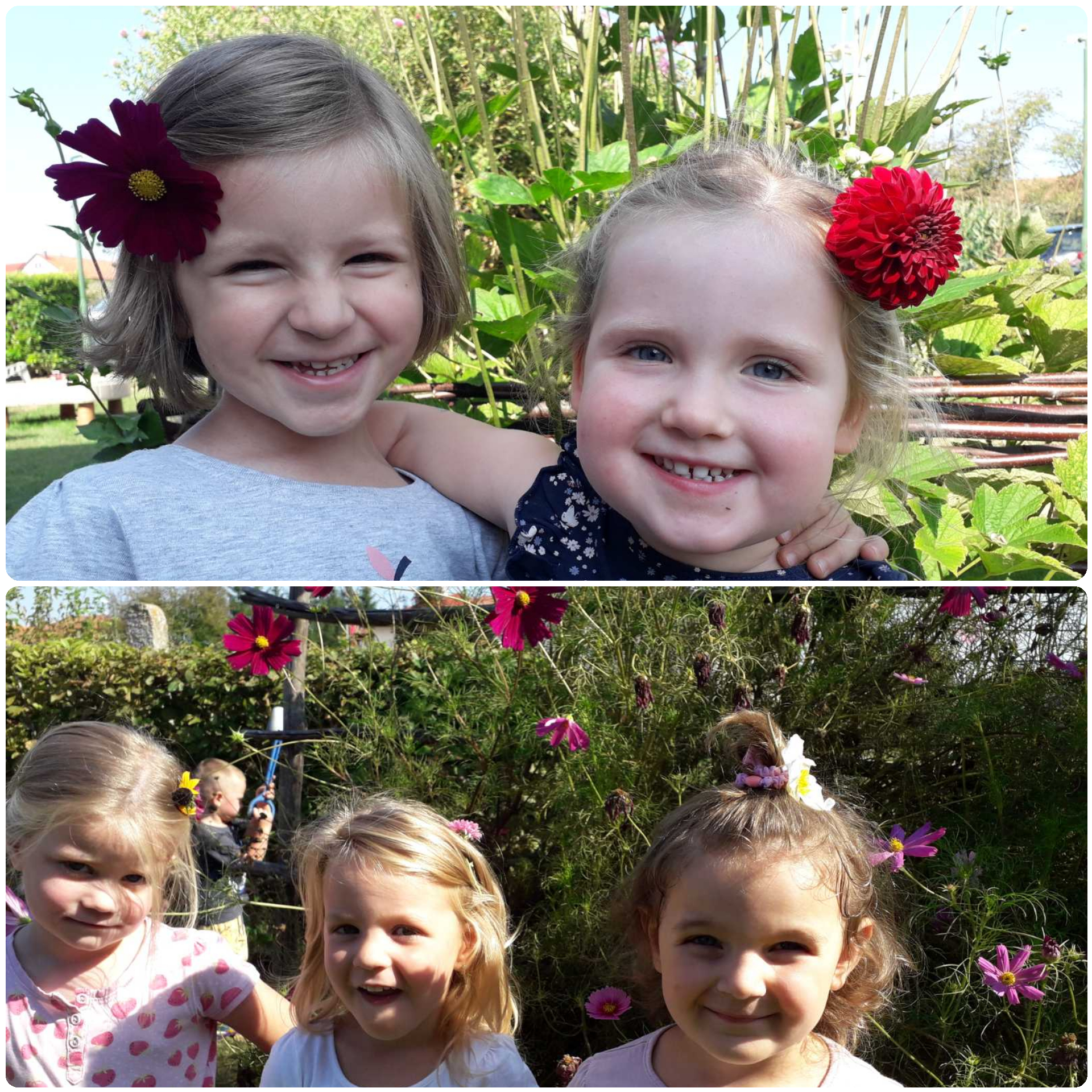 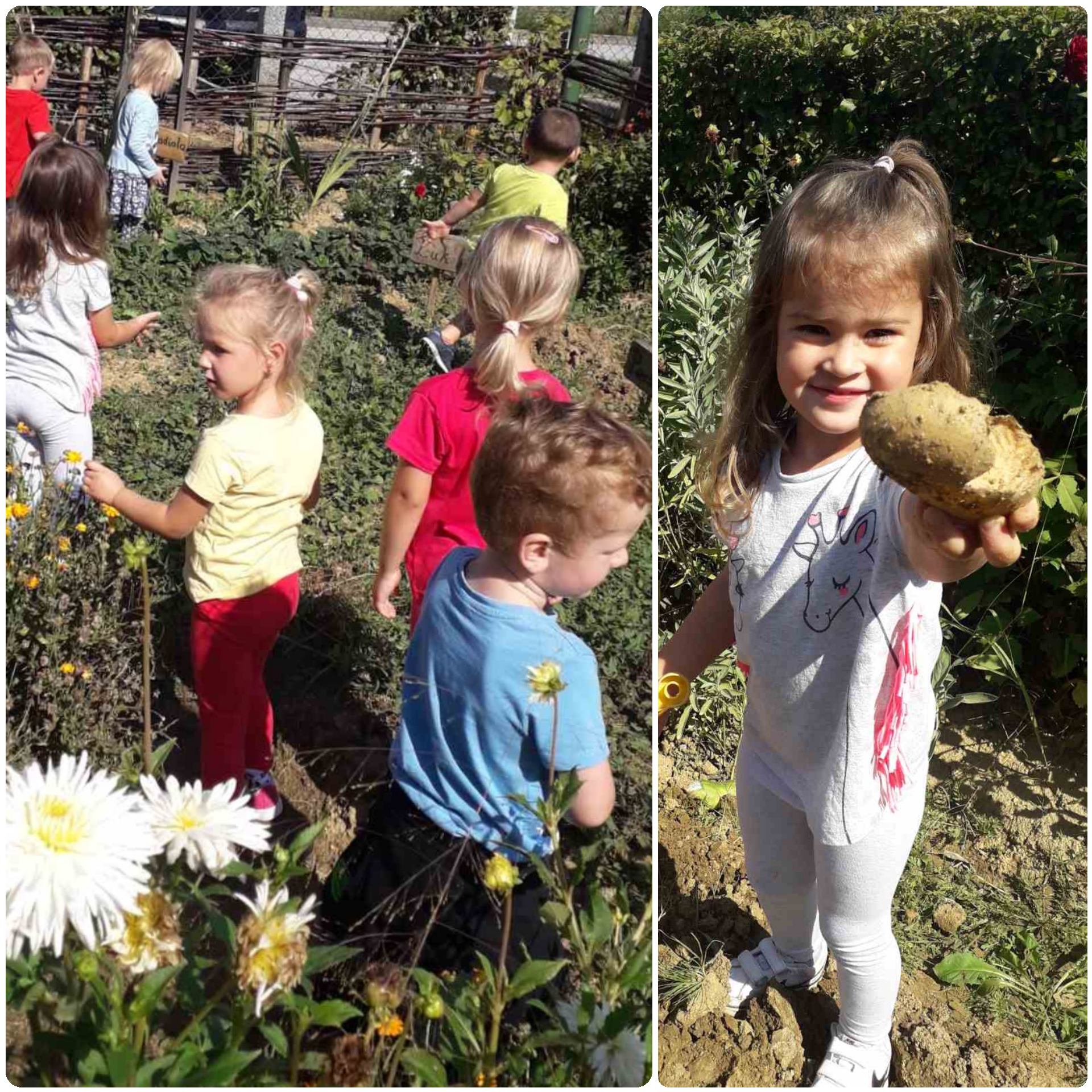 Rujan, 2020.ŽUPANIJA: KRAPINSKO-ZAGORSKAOPĆINA: STUBIČKE TOPLICEADRESA: MLINARSKA CESTA 34, STUBIČKE TOPLICEE-MAIL djecji.vrtic-zvirek@kr.t-com.hr, ravnatelj@dv-zvirek.hrwww.dv-zvirek.hrTelefon: -centrala: 049/283-355- ravnateljica: 049/283-301Fax: 049/283-305Mob. ravnateljica: 091/2833550Mob. računovodstvo: 091/3833552OIB: 60853772547OSNIVAČ: OPĆINA STUBIČKE TOPLICEGODINA OSNIVANJA: 2010.RAVNATELJICA: Kristina Ljubić, mag.praesc.educ.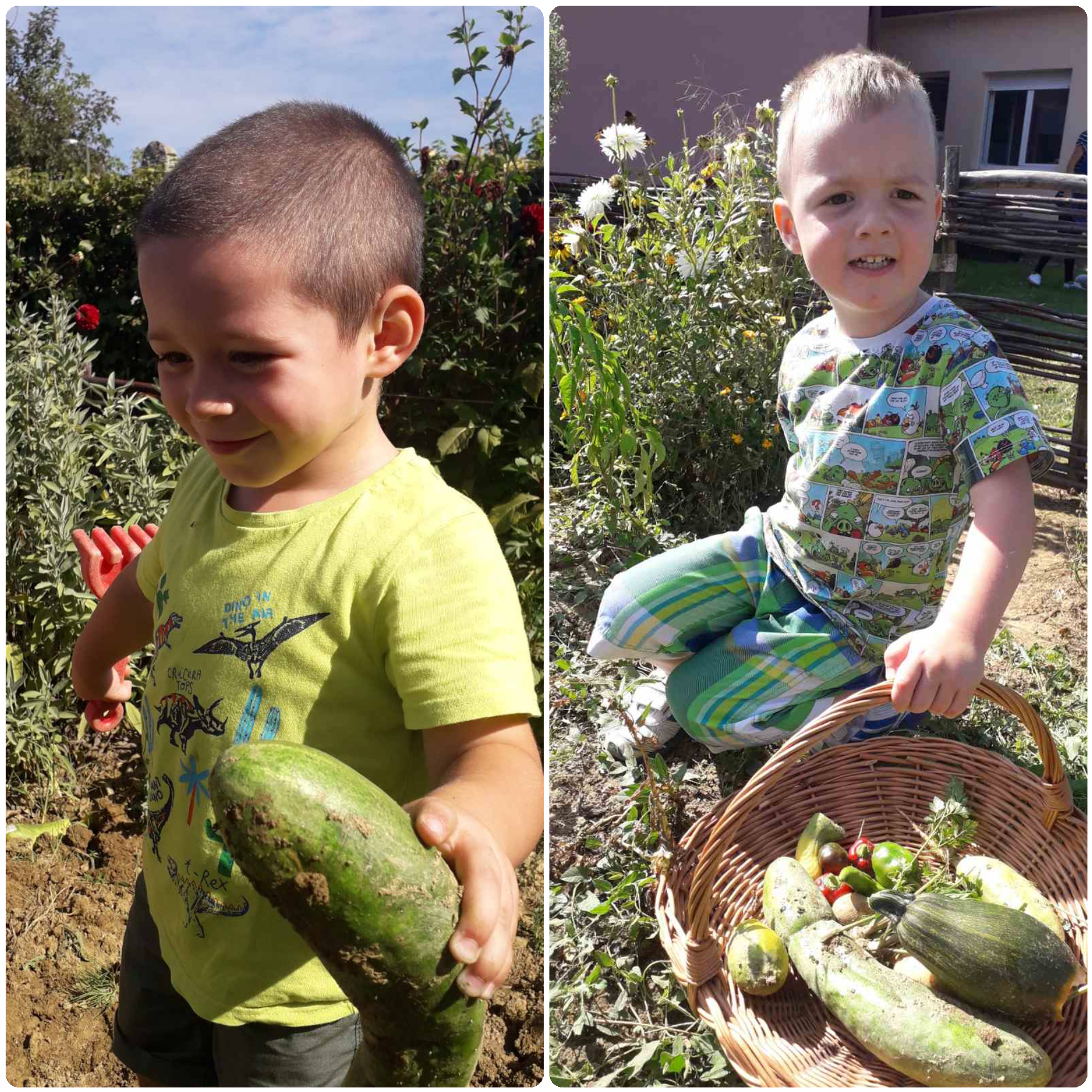 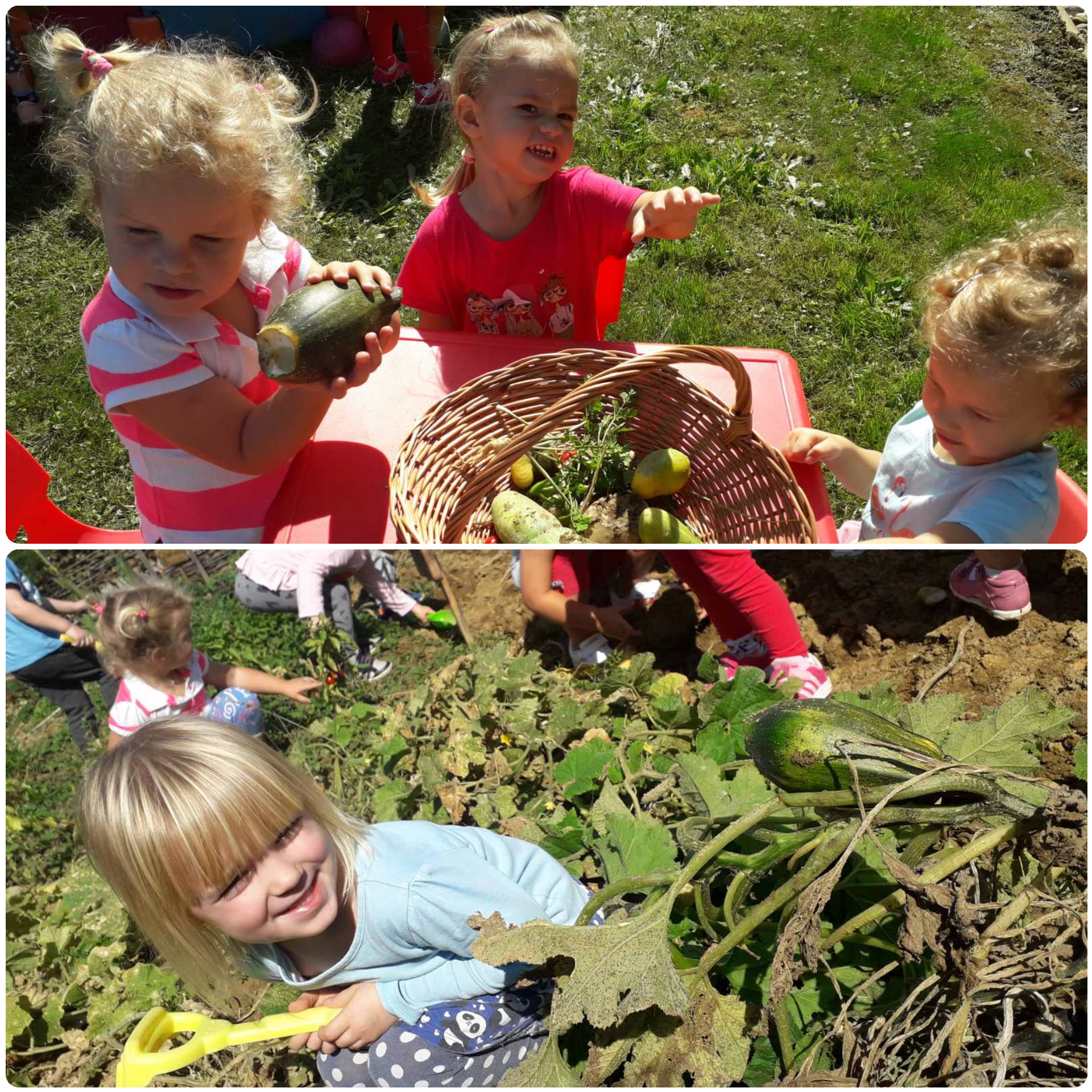 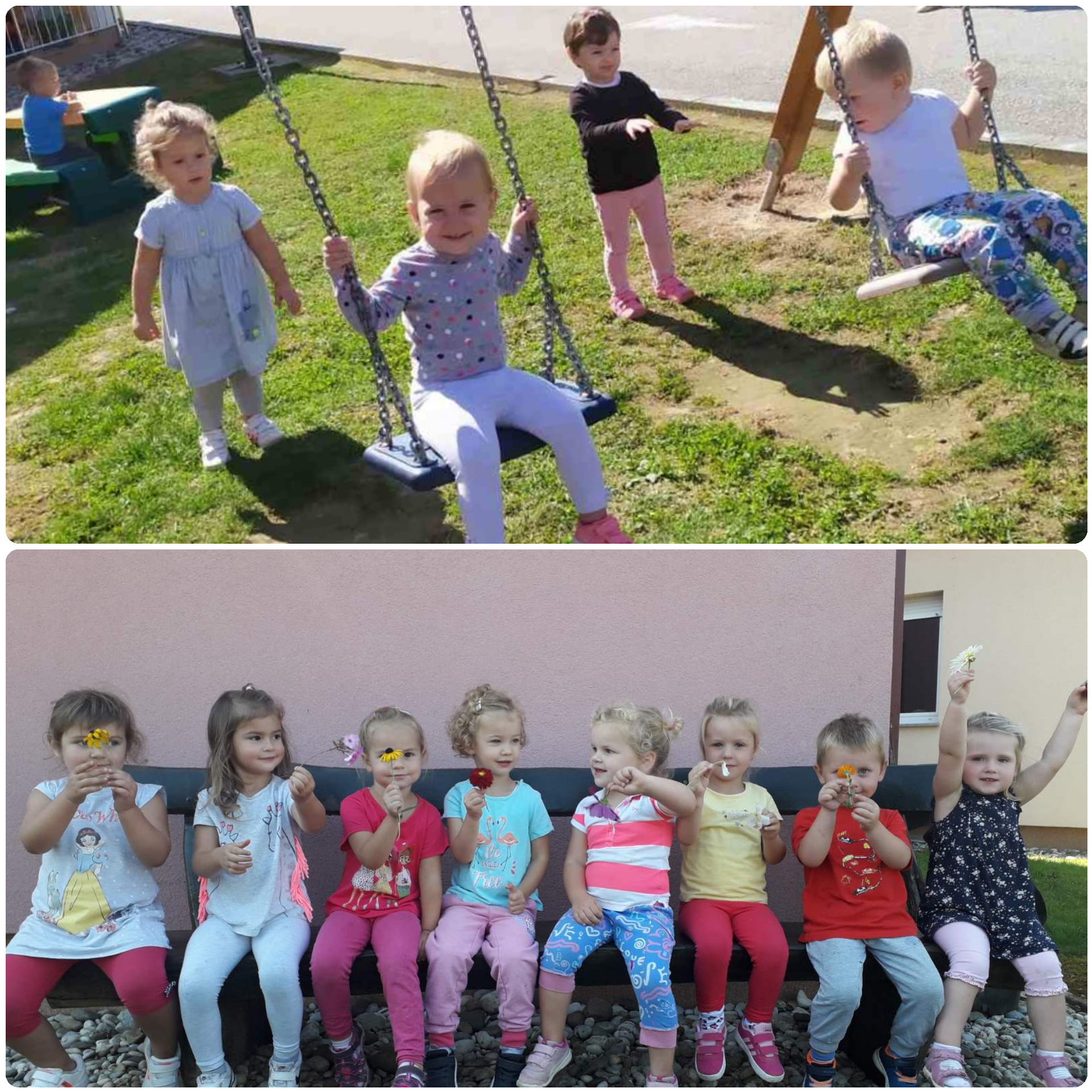 MISIJA Dječjeg vrtića ZVIREKKontinuirano stručno usavršavanje, istraživanje u praksi i promišljanje o njezinu unapređivanju. Svakodnevno prepoznati potrebe svakog djeteta ponaosob, poštivati dječja prava i interese, uvažavati različitosti, poticati toleranciju i razvijati ekološku svijest kod djece.VIZIJA Dječjeg vrtića ZVIREKSretna i zadovoljna djeca koja rastu u poticajnom okruženju njegujući tradiciju, kulturu i ekološku osviještenost kraja u kojem živimo.      Na temelju članka 21. Zakona o predškolskom odgoju i obrazovanju (Narodne novine broj 10/97, 107/97 i 94/13) i članka 36. Statuta Dječjeg vrtića ZVIREK, Upravno vijeće Dječjeg vrtića ZVIREK donijelo je na svojoj 30. sjednici održanoj dana 29. rujna 2020. godineGODIŠNJI PLAN I PROGRAM ODGOJNO-OBRAZOVNOG RADADJEČJEG VRTIĆA „ZVIREK“, STUBIČKE TOPLICEZA PEDAGOŠKU GODINU 2020./2021.SADRŽAJUSTROJSTVO RADA VRTIĆAStruktura radnog tjedna stručnih i drugih radnikaSadržaji rada, izvršitelji i vrijeme radaUpravljanje vrtićemMATERIJALNI UVJETI RADANJEGA I SKRB ZA TJELESNI RAST, RAZVOJ I ZDRAVLJE DJECEIdentifikacija i rad s djecom s posebnim potrebamaHigijensko epidemiološke mjereBriga o pravilnoj i zdravoj prehrani djeceRealizacija njege i skrbi za djecuODGOJNO-OBRAZOVNI RADSadržaji i aktivnosti odgojno-obrazovnog radaRazrada odgojno obrazovnog rada po odgojnim skupinama, zadaće i aktivnostiAktivnosti u odgojno-obrazovnim skupinamaPosebni programiProgram predškole4.5 Vrtićki projekti4.6 Vođenje pedagoške dokumentacijeNAOBRAZBA I STRUČNO USAVRŠAVANJE DJELATNIKASURADNJA S RODITELJIMASURADNJA S DRUŠTVENIM ČIMBENICIMAVREDNOVANJE PROGRAMAGODIŠNJI PLAN I PROGRAM RADA RAVNATELJA I STRUČNOG TIMAGodišnji plan rada ravnateljaGodišnji plan i program rada stručnog suradnika edukacijsko-rehabilitacijskog profilaGodišnji plan i program rada zdravstvenog voditeljaPRIVITAK GODIŠNJEM PLANU I PROGRAMU RADAUSTROJSTVO RADA		U Dječjem vrtiću ZVIREK Stubičke Toplice tijekom pedagoške godine 2020./2021. godine rad će se odvijati u šest (6) odgojno-obrazovnih skupina redovitog programa, te u jednoj (1) skupini djece programa namijenjenog djeci u godini dana prije polaska u osnovnu školu, koja nisu obuhvaćena redovitim programom predškolskog odgoja u dječjem vrtiću (program predškole). Kraći program predškole ostvarivat će se u poslijepodnevnim satima dva puta tjedno nakon završetka rada u redovnim skupinama i dezinfekcije prostora .Ove pedagoške godine drugi kraći programi se neće provoditi zbog trenutne epidemiološke situacije vezane uz epidemiju COVID-19 i naputka MZO-a. U redovitom programu (redoviti programe njege, odgoja, naobrazbe, zdravstvene zaštite, prehrane i socijalne skrbi djece predškolske dobi, koji su prilagođeni razvojnim potrebama djece te njihovim mogućnostima i sposobnostima) rad se organizira u dvije (2) skupine djece jasličke dobi i četiri (4) skupine djece vrtićke dobi. ODGOJNO-OBRAZOVNE SKUPINEodgojno-obrazovna skupina djece od 1. godine do 2. godine životaodgojitelji: dva odgojitelja, VŠSbroj djece: 15odgojno-obrazovna skupina djece od 2.godine do 3. godine životaodgojitelji: dva odgojitelja, (1 odgojitelj-VŠS; 1 odgojitelj mentor-VŠS)broj djece: 18odgojno-obrazovna skupina djece od 3. godine do 4. godine života odgojitelji: dva odgojitelja, (1 odgojitelj-VŠS; 1 odgojitelj-VSS)broj djece: 20odgojno-obrazovna skupina djece u 5. godini životaodgojitelji: dva odgojitelja, VŠS + treći odgojitelj VŠS (20 sati tjedno)broj djece: 23odgojno-obrazovna skupina djece u 6. godini do polaska u školu odgojitelji: dva odgojitelja, VŠS + treći odgojitelj VŠS (20 sati tjedno)broj djece: 17odgojno-obrazovna skupina djece u 6. godini do polaska u školuodgojitelji: dva odgojitelja, (1 odgojitelj-VŠS; 1 odgojitelj-VSS)broj djece: 22Odgojno-obrazovne skupine u pedagoškoj godini 2020./2021. su prikazane u tablici:* Tijekom pedagoške godine ne očekuje se značajna promjena broja djece u odgojnim skupinama, osim u mlađoj jasličkoj skupini gdje se do kraja pedagoške godine očekuje upis djece koja su se javila na natječaj te će po navršenoj prvoj godini života biti uključena.**Potrebno je napomenuti da ove pedagoške godine po provedenom postupku upisa u vrtić nismo mogli upisati svu djecu prijavljenu na natječaj.Radno vrijeme vrtića je usklađeno sa potrebama roditelja. Vrtić radi svaki radni dan od ponedjeljka do petka od 6.00 do 17.00 sati.Sukladno broju odgojno-obrazovnih skupina, trajanju i vrsti programa, utvrđuje se broj potrebnih radnika u Dječjem vrtiću kako slijedi: ravnatelj (radno vrijeme u skladu sa zadaćama i zakonskoj odredbi o 40satnom ranom vremenu)prof. rehabilitator (puno radno vrijeme)dvanaest odgojiteljica (puno radno vrijeme)treći odgojitelj (puno radno vrijeme - za dva djeteta s teškoćama u razvoju)zdravstveni voditelj (nepuno radno vrijeme)tajnik – računovođa (puno radno vrijeme - pet sati dnevno poslovi računovođe, tri sata dnevno tajnički poslovi)jedna glavna kuharica na puno radno vrijeme, i jedna pomoćna kuharica na pola radnog vremena (1+0,5)jedna spremačica na puno radno vrijeme, i jedna na pola radnog vremena (1+0,5)domar (1)Prošle pedagoške godine na puno radno vrijeme zaposlena je treća odgojiteljica za dvoje djece s teškoćama u razvoju na pola radnog vremena sa svakim djetetom, koja će ove pedagoške godine nastaviti rad u vrtiću u skupini Suncokreti i Slonići. Treći odgojitelj je ravnopravni član tima zajedno s dva postojeća odgojitelja skupine. Njihov timski pristup cjelokupnom odgojno-obrazovnom procesu treba rezultirati kvalitetnijem zadovoljavanju potreba i interesa djeteta s teškoćama u razvoju. Kratki prikaz rada trećeg odgojitelja naveden je u tablici koja slijedi.U dječjem vrtiću na poslovima njege, odgoja, naobrazbe, socijalne i zdravstvene zaštite, brinut će se osobe koje imaju stručnu spremu propisanu Zakonom o predškolskom odgoju (čl.24).1.1 STRUKTURA RADNOG TJEDNA STRUČNIH I DRUGIH RADNIKA		Struktura radnog tjedna odgojiteljica popunjava 40 satno radno vrijeme:neposredni rad sa djecom 27,5 satiprateći poslovi (planiranje, programiranje, valorizacija rada, suradnja s roditeljima) 10 satidnevna stanka 2,5 sati tjednoRaspored rada ostalih zaposlenika:ravnateljica 7.00-15.00 (u slučaju potrebe drugačije raspoređeno) tajnik–računovođa 7.00-15.00glavna kuharica 6.00-14.00pomoćna kuharica 12.00-16.00spremačica 11.00-19.00spremačica na pola radnog vremena 8.00-12.00domar 6.00-14.00		Raspored rada odgojitelja usklađen je s rasporedom rada odgojno-obrazovnih skupina koji je napravljen u skladu s postojećim epidemiološkim mjerama i trenutnim potrebama roditelja ili skrbnika djece pojedine odgojno-obrazovne skupine koje su utvrđene anketiranjem roditelja na početku pedagoške godine u periodu od 1.09. do 4.09.2020. 	U slučaju promjene okolnosti ili drugačijih potreba roditelja, ravnateljica vrtića donosi odluku o početku radnog vremena odgojno-obrazovnih skupina i odgojiteljica po skupinama u smislu većeg preklapanja odgojiteljica svih ili pojedine odgojne skupine.Raspored rada treće odgojiteljice:3 sata dnevno u srednjoj vrtićkoj skupini „Suncokreti“ i 3 sata dnevno u srednjoj vrtićkoj skupini „Slonići“Raspored rada stručnog suradnika- prof. rehabilitatora:od ponedjeljaka do petka: 8.00-15.00 (1.tjedan)od ponedjeljka do petka: 9.00-16.00 (2.tjedan)rad poslijepodne sukladno potrebama odgojno-obrazovnog procesa Raspored rada zdravstvenog voditeljačetiri sata tjedno raspoređeno u skladu s postojećim potrebamaČlanovi stručnog tima u okviru 40 sati tjedno raspoređeni su s fleksibilnim radnim vremenom (ovisno o potrebama njihova sudjelovanja u odgojno-obrazovnom procesu, u procesu stručnog usavršavanja te ovisno o potrebama njihovog grupnog i individualnog rada s roditeljima). Svoje radno vrijeme stručni suradnici provodit će ovisno o potrebama odgojitelja, djece i roditelja.Raspored rada skupina i raspored rada radnika vrtića je promjenjiv ovisno o dnevnoj organizaciji rada i u skladu s važećim propisanim epidemiološkim mjerama. Radno vrijeme radnika će se po potrebi mijenjati, ovisno o potrebama zaposlenih roditelja i specifičnih potreba pojedine odgojno-obrazovne skupine.U svrhu ostvarivanja kvalitetne komunikacije i poštivanja obveza iz radnog odnosa radnici su dužni pridržavati se sljedećeg:Zakonske odredbe o zaštiti na radu i Pravilnik o zaštiti na radu su obvezujući i njihovo nepridržavanje predstavlja povredu radne dužnosti.Verbalna agresija prema djeci predstavlja težu povredu obveza iz radnog odnosa, a verbalna agresija prema suradnicima je također nedopustiva i podliježe sankcijama (napomena: fizičko zlostavljanje djece podliježe najtežoj disciplinskoj mjeri).Nepoštivanje rokova, probijanje radnih uloga podliježe također disciplinskim mjerama. Tijekom pedagoške godine pratit će se realizacija zadaća kroz veze između organizacije unutarnjeg ustrojstva i ostvarivanja postavljenog cilja i to postoje li:otpori unutar kolektiva (incidenti, učestalost problemskih situacija, iznalaženje rješenja za iste – svaki problem ima naziv )otpori na granice izvana (roditelji, vanjski čimbenici i dr.) - bilježe se problemske situacije i rješenjaneravnoteža aktivnosti (osobnog angažmana) u timu (timovi odgojitelja, stručni  tim) - bilježit će se problemske situacije, rješenja, realizacija zadaća u odnosu na ciljgranice koje su prelabavo postavljenje (stalna provjera da li postoji svijest svakog zaposlenika o obvezama u odnosu na postavljeni cilj i zadaće ustanove)Redovni neposredni rad odgojitelja sa djecom u skupini traje 5,5 sati dnevno. U slučaju promijenjenih okolnosti, nepredvidivih bolovanja, odlazaka odgojitelja na stručno usavršavanje, tijekom ljetnih mjeseci i slično, rad odgojitelja će se reorganizirati. 		Zajednički rad odgojitelja (preklapanje) bit će od 2 do 2,5 sata, a po potrebi i drugačije. Ukoliko će dolaziti do promjene broja djece tijekom dana, poduzet će se dodatne mjere.		Organizacija rada će kvalitetno zadovoljavati prava i potrebe djece uz poštovanje važećih mjera propisanih uslijed epidemije COVID-19 te doprinositi ukupnoj kvaliteti rada vrtića te zaštiti i očuvanja zdravlja djece i radnika vrtića. Specifičnosti u organizaciji rada odnose se na: organizaciju redovitog odgojno-obrazovnog procesa, provedbu kraćeg programa predškole te na organizaciju i provedbu rada u posebnim uvjetima kao što su period prilagodbe, smanjena prisutnost djece u skupinama, rad u skupinama u koje su uključena djeca s teškoćama te bolovanja ili odsutnost odgojitelja.Za svakog radnika će se izraditi godišnja satnica, te izdati rješenje o godišnjem, mjesečnom i tjednom zaduženju.U vrtiću naglašavamo značaj timskog rada koji sadržava:dnevno, tjedno, mjesečno i tromjesečno planiranjerad na dokumentaciji (arhiviranje materijala, i sl.)planiranje i kreiranje poticajnog okruženjapriprema raznih vrsta poticaja za neposredni procesplaniranje aktivnosti s ciljem podizanja kvalitete suradničkih odnosa na svim razinama procesa (suradnja među zaposlenicima, suradnja s djecom i suradnja s roditeljima)planiranje oblika suradnje s društvenom zajednicom i ostalo.Vezano uz realizaciju ostale satnice tijekom pedagoške godine, osobito će se pratiti i procjenjivati osobni doprinos i angažman tj. spremnost (motivacija) svakog odgojitelja u timskom radu, te individualno stručno usavršavanje i procjena nivoa doprinosa istog na unapređivanju rada u skupini.		Tijekom pedagoške godine redovito će se održavati sjednice Odgojiteljskog vijeća, planirano ih je šest, a u slučaju potrebe može se održati i više.Odgovorno će se donositi sve odluke vezane za razvoj, učenje i socijalni život djece u vrtiću. Kao i dosada nastavit ćemo rad na razvijanju kvalitete s naglaskom na poticanje individualnog razvoja svakog djeteta.Djelokrug rada Odgojiteljskog vijeća obuhvaća:donošenje prijedloga programa rada za narednu pedagošku godinudonošenje plana i programa individualnog stručnog usavršavanjaobrađivanje tema koje se vežu uz svakodnevnu problematiku rada sa djecominformiranje o sadržajima sa stručnih skupova izvan našeg vrtićadonošenje plana rada ljeti vrednovanje odgojno-obrazovnog radapodnošenje izvješća o realizaciji programa na kraju pedagoške godinedonošenje prijedloga rasporeda odgojitelja za narednu pedagošku godinu1.2   SADRŽAJI RADA, IZVRŠITELJI I VRIJEME RADA	Sadržaji rada:prijem djece u vrtićraspoređivanje djece po skupinamaraspoređivanje zaposlenika po skupinamapravodobna organizacija izmjene ritma aktivnosti djeteta u vrtićurasporedom radnog vremena odgojitelja osigurati siguran boravak djeteta u vrtićuorganizacija upisa i rada u programu predškoleorganizacijom rada i uvjetima rada motivirati dijete za boravak u vrtiću, svojoj skupinisuradnja s roditeljima u vezi odgojno-obrazovnog rada s djecomredovito vršiti zaduženja roditelja, upisivati i ispisivati djecuanketiranjem roditelja rješavati organizaciju radadogovori i sastanci s predstavnicima jedinica lokalne samouprave	Izvršitelji sadržaja rada su: ravnatelj, odgojitelji, stručni suradnik, računovođa-tajnik, Upravno vijeće, te ostali djelatnici vrtića.	Sadržaji rada će se provoditi tijekom cijele pedagoške godine.1.3.    UPRAVLJANJE VRTIĆEM	Sadržaj rada:Na sjednicama Upravnog vijeća donositi odluke u skladu s djelokrugom rada Upravnog vijeća propisanim Statutom Dječjeg vrtića i zakonom, a naročito:razmatranje i prihvaćanje financijskog plana ustanoverazmatranje i prihvaćanje godišnjeg izvješćausvajanje godišnjeg plana i programa radasuradnja s nadležnim tijelima i ustanovama u funkcioniranju vrtića, financiranja djelatnostirješavanje financiranja, zapošljavanjaNositelji zadatka su ravnatelj, Upravno vijeće i računovođa, a vrijeme realizacije je prema potrebi, odnosno tijekom cijele pedagoške godine.MATERIJALNI UVJETI RADA		Sadržaji i aktivnosti odvijat će se u unutarnjem prostoru vrtića i na ograđenom dvorištu vrtića. Zadatak je radnika Dječjeg vrtića da stvore uvjete pod kojima će se odgojno-obrazovni rad odvijati u pozitivnom ozračju, te da cijela ustanova bude sigurna i poticajna. 	Centralni prostor zgrade zamišljen je kao jezgra u obliku osmerokuta oko kojeg se kao krakovi šire prostori odjeljenja za grupe dječjeg vrtića, ukupno šest odjeljenja i dva trakta sa pratećim i pomoćnim sadržajima.Svako odjeljenje za jednu grupu sastoji se od sanitarija, garderobe, dnevnog boravka i natkrivene terase. Ukupna površina svih prostora za jedno odjeljenje za jednu grupu je 86,0 m² BP. Uz šest odjeljenja u kompleksu je zajednički centralni prostor, površine 75,0 m². Taj je prostor otvoren do pod krov. Prostoru je osigurano prirodno osvjetljenje i provjetravanje preko kupola od plexi stakla na krovu.U dva posebna odjela kompleksa predviđeni su pomoćni sadržaji vrtića, i to: prostor kuhinje sa ostavom i sanitarijama i garderobom, prostori odgojitelja i ravnatelja sa sanitarijama i garderobom, prostori računovodstva i uprave na dijelu prvog kata, prostori zdravstvenog osoblja sa izolacijom i sanitarijama, prostor za pomoćno osoblje sa sanitarijama i garderobom, prostori spremišta i kotlovnica, te prostori za odlaganje kućnog otpada, zajednički ulazni prostor sa vjetrovnikom i komunikacijskim hodnicima.Ukupna bruto površina svih zatvorenih prostora iznosi 782,0 m², natkrivene terase ukupno 95,50 m², a ulaznog podesta, stuba i kose rampe 28,0 m².		Na zemljištu oko zgrade osigurani su vanjski prateći sadržaji (parkirališta te veće i manje dječje igralište).		Vanjski prostor vrtića je ograđen, opremljen klupicama, toboganom, ljuljačkama, klackalicama, većim i manjim pješčanikom, penjalicama, okružen sa puno zelenila. Vrtić je u zoni mirnog prometa u radijusu od 500 m prema glavnoj cesti.Pristup vrtiću je postojeći iz dva smjera, i to od Strmečke ulice posebnim pristupnim putem i od Mlinarske ulice. Na parceli je omogućen promet u kružnom toku. Za promet u mirovanju, parkirališta djelatnika i korisnika usluga osigurani su prostori na parceli.Pristup u prostore vrtića omogućen je direktno s vanjskih površina preko kose ulazne rampe, te su tako izbjegnute arhitektonske barijere. Vertikalna komunikacija predviđena je unutarnjim stubištem samo za upravni dio kompleksa od zajedničkog ulaznog pred prostora.		U svim prostorijama oprema vrtića je prilagođena uzrastu djece (od jasličke do predškolske dobi). Vrtić je opremljen namještajem primjerenim djeci: mali stolovi i stolice, krevetići, ormari, police za odlaganje igračaka, kutije za igračke, opremom, didaktičkim sredstvima i drugim pomagalima potrebnim za provedbu programa dječjeg vrtića.Kuhinja zadovoljava principe HACCP sustava, a kvalitetno opremljena je plinskim štednjakom sa četiri plamenika i električnom pećnicom, plinskim kiperom 50 l, plinskim kotlom 80 l, kuhinjskom eko napom sa filterima i rasvjetom , hladnjakom 600 l, zamrzivačem 600 l, dvodijelnim sudoperom sa ocjednom plohom, strojem za pranje suđa, automatskim omekšivačem vode, strojem za obradu povrća sa osam komada diskova za obradu, električnom fritezom, podnom vagom, digitalnom vagom, miješalicom za vodu sa tušem i pipom, strojem za rezanje kruha. Uvjeti rada u vrtićkoj kuhinji su poboljšani postavljanjem klima uređaja čime je omogućena bolja regulacija temperature i vlage zraka prostora kuhinje.Materijalni uvjeti rada su poticajni, ciljaju poticanju razvojnih mogućnosti djeteta, znatiželje, razvoju društvenosti, suosjećajnosti, samokontrole, kao i raznovrsnih oblika opažanja. Tijekom cijele pedagoške godine nadopunjavat će se oprema po sobama u skladu s potrebama djece i odgojitelja i financijskim mogućnostima. Tijekom rujna i listopada nabaviti ćemo likovni i didaktički materijal, te dopuniti knjižni fond. Materijal i sredstva za čišćenje i dezinfekciju nabavljat će se redovito tijekom cijele godine. Obuću i radnu odjeću za radnike ćemo kupiti u rujnu.U svrhu odgojno-obrazovnog rada i stručnog usavršavanja stručnih radnika vrtića koristi se prijenosno računalo, dijaprojektor i platno, a u svrhu kvalitetnije realizacije dječjih druženja koristi se prijenosni razglasni sustav (čije će se korištenje proširiti i na dječje priredbe i vrtićke svečanosti u trenutku kada će održavanje istih biti moguće). U rujnu će se za odgojiteljsku sobu  nabaviti novo prijenosno računalo namijenjeno stručnim radnicima vrtića.Oba dječja igrališta će se kontinuirano održavati zamjenom dotrajalih dijelova te obogaćivati novim elementima. Terase jasličkih skupina i mlađe vrtićke skupine obložene u potpunosti, a preostale terase djelomično protukliznim, spužvastim materijalom (velikim podnim puzzlama). Terase kao produžetci soba dnevnog boravka će se kontinuirano održavati kako bi se djeci omogućio što ugodniji i sigurniji svakodnevni boravak na svježem zraku i u vrijeme lošijih vremenskih prilika. Izvor sredstava		Dječji vrtić se u skladu sa Zakonom o predškolskom odgoju i naobrazbi financira se iz: proračuna Općine Stubičke Toplice i participacije roditelja u cijeni programa. Učešće roditelja u financiranju utvrđeno je kriterijima donesenim od strane Općinskog vijeća, a sukladno županijskim kriterijima o mjerilima za osiguravanje sredstava za zadovoljavanje javnih potreba u djelatnosti predškolskog odgoja. Iz proračuna RH sufinancira se program javnih potreba za djecu s teškoćama u razvoju i program predškole. Iz proračuna KZŽ sufinancira se program predškole.NJEGA I SKRB ZA TJELESNI RAST I ZDRAVLJE DJECE		Kod upisa djeteta u vrtić (jaslice) roditelj predaje odgojitelju pismenu potvrdu o zdravstvenom stanju djeteta. U razgovoru s roditeljem i prema priloženoj liječničkoj svjedodžbi dolazi se do saznanja o djetetovim potrebama, navikama, zdravstvenom stanju, životu u obitelji i sposobnosti komunikacije.		Za svako dijete u skupini vodi se individualni karton koji sadrži podatke o zdravstvenom stanju djeteta, napredovanju ili poteškoćama u razvoju, promjene nastale u obitelji. Sustavno će se pratiti psihofizički razvoj djeteta i zdravstveno stanje svakog djeteta s posebnim naglaskom na prevenciju zaraznih bolesti, nepravilnog razvoja sustava za kretanje, prevenciju pretilosti i prevenciju karijesa. Povećati broj različitih motoričkih aktivnosti radi poticanja cjelovitog psihomotornog razvoja.		Kontinuirano ćemo pratiti i unaprjeđivati zdravlje djece s naglaskom na edukaciju djece, roditelja, odgojitelja.	3.1   IDENTIFIKACIJA I RAD S DJECOM S POSEBNIM POTREBAMAKontinuirano se prati psihofizički razvoj i zdravlje djece u svim odgojno-obrazovnim skupinama. Djeca će se po potrebi upućivati na specijalističke preglede. Djeci za koju je ustanovljeno da imaju posebnih potreba (teškoće u razvoju ili darovitost) izradit će se Individualni planovi praćenja te Individualizirani odgojno-obrazovni programi, a sve u cilju određivanja primjerenih aktivnosti.3.2   HIGIJENSKO EPIDEMIOLOŠKE MJEREHigijensko- epidemiološke mjere, kao i briga o pravilnoj prehrani djece se provode u skladu s Program zdravstvene zaštite djece, higijene i pravilne prehrane djece u dječjim vrtićima (NN 105/02, 55/06). Također, provedba higijensko-epidemioloških mjera u najvećoj mogućoj usklađena je s Uputama HZJZ i MZO-a za sprječavanje i suzbijanje epidemije COVID-19 vezano za rad predškolskih ustanova, osnovnih i srednjih škola u pedagoškoj godini 2020./2021. objavljenim od strane Hrvatskog zavoda za javno zdravstvo 24. 08. 2020.Mjere zdravstvene zaštite djece u dječjem vrtiću obuhvaćaju praćenje i dokumentiranje:– cijepljenja djece protiv zaraznih bolesti– sistematskog zdravstvenog pregleda djeteta prije upisa u dječji vrtić– zdravstvenog pregleda djeteta nakon izostanka iz dječjeg vrtića zbog bolesti, odnosno drugog razloga zbog kojeg je izostanak djeteta trajao dulje od 60 danaZadaća dječjeg vrtića je:– provjera dokumentacije o cijepljenju djeteta– upućivanje roditelja / skrbnika djece na obvezu cijepljenja, ako ono nije obavljeno.Upis djeteta u dječji vrtić uvjetuje se urednim cijepljenjem protiv bolesti iz Programa obveznih cijepljenja, s iznimkom djece koja imaju kontraindikacije na pojedina cijepljenja.Nadalje mjere zdravstvene zaštite djece u dječjem vrtiću obuhvaćaju provedbu:– protuepidemijskih mjera u slučaju zarazne bolesti– zdravstvenog prosvjećivanja i zdravstvenog odgoja djece u svezi sa stjecanjem pravilnih higijenskih navika i usvajanja zdravog načina življenja, posebno s obzirom na prevenciju najznačajnijih zdravstvenih problema– zdravstvenog prosvjećivanja i zdravstvenog odgoja zaposlenih u dječjem vrtiću kao i roditelja / skrbnika djece– uputa HZJZ za sprječavanje i suzbijanje epidemije COVID-19Mjere za osiguranje higijene u dječjem vrtiću obuhvaćaju:– ispunjavanje uvjeta smještaja– ispunjavanje uvjeta u pogledu prehrane– mjere prevencije od zaraznih bolesti tijekom zajedničkog boravka– mjere vezane na svakodnevne aktivnosti u dječjem vrtiću– održavanje higijene i nadzor nad higijenskim stanjem– mjere za zaštitu od zaraznih bolesti kao i higijensko-epidemiološki nadzor nad zaraznim bolestima u dječjem vrtiću– protuepidemijske mjere– zdravstveni odgoj djeceHigijensko-epidemiološki uvjeti u vezi sa smještajem koji trebaju biti ispunjeni:– prostori ustanove moraju biti čisti– obvezna je svakodnevna dezinfekcija (Izosanom 6) sanitarnih čvorova– obvezna je svakodnevna dezinfekcija (Izosanom 6) kuhinjske opreme i didaktičkih sredstava s kojima djeca dolaze u doticaj– obvezno je redovito provjetravanje prostorija– potrebno je redovito pranje i mijenjanje posteljine– u objektu je obvezno osigurati zdravstveno ispravnu čistu vodu, kao i ispravnu dispoziciju otpadnih voda i krutog otpada– namještaj je odgovarajući i ne pogoduje nastanku ozljeda s krvarenjem– igračke i drugi predmeti opće uporabe ispunjavaju uvjete u pogledu zdravstvene ispravnosti predmeta opće uporabe– redovito je osigurana dovoljna količina sredstava za opću higijenu djece– radi sprečavanja i suzbijanja epidemije COVID-19 ispunjavaju se dodatni higijensko-epidemiološki uvjeti: dezbarijera i uređaj za beskontaktnu dezinfekciju ruku i mjerenje tjelesne temperature nalaze se na ulazu u vrtić, vrši se obavezna dezinfekcija dodirnih površina koje koristi veći broj osoba minimalno dva puta dnevno, vodi se evidencijska lista dezinfekcije, vrši se svakodnevno mjerenje tjelesne temperature beskontaktnim toplomjerom svoj djeci i djelatnicima vrtića te se ista evidentira u za to predviđene liste, vrši se pojačana dezinfekcija igračaka i didaktičkih sredstava za rad te se prostorije pojačano provjetravaju…U cilju zaštite od zaraznih bolesti poduzima se sljedeće:– prati se  zdravstveno stanje djece koja pohađaju dječji vrtić, odnosno pobol te razloge izostajanja iz dječjeg vrtića– svakog dana pri dolasku djece u dječji vrtić provodi se trijaža (evidentira se tjelesna temperatura djeteta izmjerena kod kuće) te se kod prisutnosti odgovarajuće indikacije djecu upućuje na liječnički pregled i liječenje– posebnu pozornost posvećuje se poduci djece o osobnoj higijeni (posebice ih se usmjerava i podsjeća na redovito pranje ruku)– pri korištenju sanitarnog čvora vrši se nadzor djece te djeca dobivaju podršku potrebnu sukladno kronološkoj dobi– sprječava se nastanak ozljeda tijekom igre djeceProvode se obvezni redovni zdravstveni pregledi svih zaposlenika, prema potrebi i dodatni u suradnji sa Zavodom za javno zdravstvo Krapinsko-zagorske županije.U objektu i oko njega provode se potrebne mjere dezinfekcije, deratizacije i dezinsekcije.Posebnu pozornost posvećuje se održavanju i čistoći okoliša dječjeg vrtića uz primjenu postupaka navedenih u sljedećoj tablici. 3.3   PRAĆENJE I BRIGA O PRAVILNOJ I ZDRAVOJ PREHRANI DJECENa početku svakog tjedna u kutić za roditelje i web-stranice vrtića stavljat će se jelovnik (prema zdravstvenim normativima). U vrtiću će se provoditi klizni doručak od 8.00 do 9.00 sati, ručak od 11.00 do 12.15 sati, te užina i poslijepodnevni obrok za djecu koja ostaju duže od 14.30 sati.Raspored svih obroka po odgojno-obrazovnim skupinama planiran je kako slijedi u naredne dvije tablice.		Redovito će se pratiti priprema, kvaliteta i distribucija hrane, pratiti vremensku realizaciju konzumiranja hrane, dostupnost tekućini svakom djetetu prema potrebi i potrebama pojedinog djeteta. Kod izrade jelovnika pridržavat ćemo se preporuka i smjernica novog Prehrambenog standarda za planiranje prehrane djece u dječjem vrtiću (jelovnici, normativ 2007).		Dnevni odmor organizirat će se za djecu svih dobnih skupina prema potrebi.		U toku dana djeca će boraviti na svježem zraku, u skladu sa vremenskim uvjetima i dobi. Pravovremeno će se mijenjati krevetnina, prozračivati prostorije, te stalno održavati čistoća. Svi radnici nosit će radnu odjeću i obuću.3.4   REALIZACIJA NJEGE I SKRBI ZA DJECUNjega i skrb realizirat će se putem ostvarenja zadovoljenja sljedećih potreba:zadovoljiti osjećaj sigurnosti kod roditelja pri uključivanju djeteta u kolektiv (informirati roditelje o načinu rada, dati savjete koji će olakšati period adaptacije kod djece, uskladiti postupke vrtića i doma djeteta)zadovoljiti potrebu djeteta za hranom, tekućinom, kretanjem, odmorom, boravkom na zraku (uvažiti individualnost, posebnost pojedinog djeteta)poštivanje djetetovog bioritma (ritam dana, odmor, kretanje, boravak na zraku)poticati pravilan psihofizički razvoj svakog djeteta (pratiti psihofizički razvoj djeteta, edukacija i uključivanje odgojitelja sa svrhom očuvanja i unapređivanja života i zdravlja djece, suradnja s ambulantom,….)sigurnost djece (osigurati sigurne uvjete življenja u kolektivu)Aktivnosti:individualni razgovori s roditeljima održavat će se telefonskim putem, a u slučaju potrebe neposredno uz pridržavanje epidemioloških mjera  (roditeljski sastanci u slučaju povoljnije epidemiološke situacije)kutići za roditelje izrada letaka izrada jelovnikapravilno izmjenjivanje dnevnih aktivnosti uvažavajući individualne razlike svakog djetetasvakodnevni boravak na zrakuantropometrijska mjerenjaosiguranje higijenskih uvjeta (vanjskih i unutarnjih prostora)kontrola kvalitete hraneStručni radnici vrtića surađivat će i pratiti razvoj sve djece u vrtiću i voditi dokumentaciju o tome (kroz liste praćenja). Tijekom perioda prilagodbe djece na vrtić procjenjivat će se uspješnost prilagodbe djece, pratit će se direktnim opažanjem u odgojnoj skupini i kroz liste praćenja prilagodbe.Kod djece jasličke i vrtićke dobi napredak djece na svim razvojnim područjima pratit će se kontinuirano uz bilježenje uočenog u tri vremenske točke putem lista procjene. Također će se pratiti ponašanje djece u kontekstu odgojne skupine, a po potrebi će se provoditi i dodatni protokoli praćenja.Uz sve iznad navedeno kod djece u godini prije polaska u školu procjenjivat će se svi segmenti psihofizičke i socio-emocionalne zrelosti i spremnosti djeteta za školu.ODGOJNO-OBRAZOVNI RAD	Glavni cilj programa koji se ostvaruju u Dječjem vrtiću je da svako dijete:živi u sigurnom, zdravom i poticajnom okruženju,rado dolazi u jaslice i vrtić,stekne prijatelje i ostvaruje kvalitetne socijalne kontakte,kroz igru stječe nova znanja, iskustva i vještine,postane samostalno u brizi za sebe i u odnosima prema drugima,usvoji vlastita prava, prava drugih, odgovornost,izražava i proširuje svoje interese,slobodno se i kreativno izražava,veseli se sudjelujući u obilježavanju tradicijskih blagdana i svečanosti (posebnu pažnju posvetiti tradicionalnim zagorskim običajima),ostvariti s roditeljima kvalitetne odnose pune povjerenja.4.1	SADRŽAJI I AKTIVNOSTI ODGOJNO-OBRAZOVNOG RADAOdgojno obrazovni rad odvijat će se prema Humanističko-razvojnoj koncepciji i Programskom usmjerenju odgoja i obrazovanja predškolske djece (Glasnik Ministarstva prosvjete i kulture, br.7-8/91), te uz uvažavanje dječjeg iskustva, interesa i potreba razvojne dobi. Osnovna zadaća je organiziranje i unapređivanje dječjih aktivnosti radi zadovoljenja njihovih razvojnih potreba. U svom će radu odgojitelji poštivati humanističko–razvojnu pedagošku koncepciju. Nastojat ćemo:nadopuniti obiteljski odgoj i proširiti ga kao komplementarni dio integralnog odgojnog nastojanjačuvati i unaprjeđivati tjelesno i mentalno zdravlje djeteta, emocionalni razvoj i stabilnost te socijalizacijuuspostaviti s djecom govornu komunikaciju na način primjeren govoru svakog pojedinog djetetastvarati osnovu za razvoj govora i obogaćivanja dječjeg rječnika primjerenim literarnim djelima, slikovnicama, odabranim tekstovima proze i poezijeu svakodnevnim aktivnostima djecu postupno upućivati u jednostavne improvizacije scenskom lutkomcjelokupnim dnevnim rasporedom poticati usvajanje zdravog načina života i navika korisnih za zdravljenjegovati navike održavanja osobne higijenepodržavati samostalnost kod svlačenja, oblačenja, jela, urednom odlaganju odjeće i obućenjegovati i razvijati osnovne pokrete, naročito koristiti elementarne igre, trčanje, skakanje, bacanje, gađanje i nošenje, igre u vodi i na snijegu, igre uz vokalno-instrumentalnu pratnju, uz akustičnu pratnju (udaraljke, bubnjevi i sl.)poticati djecu da promatraju praktičnim povjeravanjem i zaključivanjem neke uzročno-posljedične veze i stjecanju elementarnih znanja o zakonitostima u prirodi, zagrijavanje i hlađenje vode i drugih materijala, privlačenje magnetom, povećala, izvori zvuka, svjetlosti i dr.omogućiti upoznavanje sa likovno-tehničkim sredstvima za crtanje, slikanje i prostorno oblikovanjepoticati ih da pjevaju jednostavne melodije pa sve do melodija bogatijih ritmičkih struktura, narodne i umjetničke (slušanje glazbe, prepoznavanje skladbe po melodiji, ritmu sadržaju, karakteru, tempu i dinamici)razvijati glazbenu osjetljivost, kretanje uz glazbu, glazbeno stvaralaštvo, igre uz pjevanje i male glazbene aktivnostipoticati, inicirati i organizirati individualne igre, zajedničke igre koje djecu raduju, u koje se spontano uključuju i igraju se zajedno s odgojiteljem ili u manjim grupamapodržavati dječji interes za biljni i životinjski svijet, prirodne pojave, predmete, materijale po boji, veličini i oblikuu dnevnom životu, igri i radnim obavezama razvijati humane i ravnopravne odnose među spolovima i prijateljstva između djevojčica i dječakarazvijati kod djece potrebu da se dogovaraju i planiraju zajedničke igre i aktivnosti, njegovati osjećaj samopouzdanja, poticati ih da zajednički uređuju i mijenjaju prostor u kojem borave, te da se njime funkcionalno koristestalno podržavati osjećaj sigurnosti, zadovoljstva i slobode4.2   RAZRADA ODGOJNO OBRAZOVNOG RADA PO ODGOJNIM SKUPINAMA, ZADAĆE I AKTIVNOSTI:DJECA U 2. GODINI ŽIVOTAOsnovne tjelesne potrebe:poticati trčanje naprijedpokretati skakanje na mjestu sa skupljenim stopalimastvarati uvjete za igru loptom, šutiranje lopte na mjestu prema naprijed, bacanje preko glavepoticati penjanje izmjenjujući noge na 4 do 6 stepenicapoticati razvoj fine motorike nizanjem do 4 elementa, okretanje stranice knjige, rezuckanje škarama, bojicu držati palcem i prstima, valjati, mrviti, gnječiti, razvlačiti glinu i plastelin, ubadati predmete, stavljati ih u određene otvore i sl.Potrebe za sigurnošću, nježnošću i ljubavlju:poticati zajedničku igru djecepoticati sudjelovanje u malim grupnim aktivnostima (pjevanje, plesanje u trajanju od 10 sekundi)nuditi djetetu mogućnost izbora rješenjapoticati samostalnu igru, na vlastitu inicijativu u vremenu od 15 sekundipoticati osamostaljivanje kod jelapoticati obavljanje nužde uz malu pomoć kao i kontrolu nužde tijekom danaPotrebe za raznolikom stimulacijom:poticati da samo odabire slikovnice, lista ih, imenuje predmete na slici, te na jednoj slici identificira nekoliko predmeta (dekodiranje slike)poticati ga na dodirivanje i brojanje predmeta do 3poticati na uspoređivanje do 4 bojapoticati ga na igru sa nepoznatom igračkompoticati ga da govori o onome što radipoticati ga na istraživanjeda prepoznaje slike različitih aktivnostiPotrebe uzajamne komunikacije:poticati ga na spajanje riječi u rečenicepoticati ga na odgovaranje na jednostavna pitanjepoticati ga na izražavanje potreba i željapoticati ga na crtanje, slikanjepjevati jednostavne pjesmiceDJECA U 3. GODINI ŽIVOTAOsnovne tjelesne potrebe:poticati dijete da trči oko preprekapenjanje i spuštanje, hvatanje loptepoticati ga na izvođenje koluta naprijedpoticati razvoj fine motorike i koordinaciju pokretaPotrebe za sigurnošću, nježnošću i ljubavlju:poticati kod djeteta suradničke odnose s drugom djecom ili odraslom osobompoticati kulturno ophođenje za stolom, u igri, dogovaranjepoticati kontroliranje svojih emocija i želja, naučiti čekati da se želje ostvaresamostalno prati rukesamostalno obavljati nuždusamostalno pospremati igračke i materijalePotrebe za raznolikom stimulacijom:poticati imenovanje bojapoticati slaganje predmeta po veličini, boji i oblikupoticati prepoznavanje i imenovanje problemapoticati razumijevanje prema funkciji i grupiranju predmetaosvješćivati prošlost i sadašnjost (jučer, danas)poticati imenovanje i pridruživanje predmetaPotrebe uzajamne komunikacije:poticati govorenje u rečenicama 4 do 5 riječipoticati korištenje prošlog vremena i govoriti o prošlom vremenupoticati korištenje osobne zamjenicepoticati postavljanje što složenijih pitanja: tko, što, zašto, itd.poticati igre scenskom lutkompoticati korištenje likovnih materijala: boje, olovke, krede, gline, kolaž papir, ljepilo…DJECA U 4. GODINI ŽIVOTAOsnovne tjelesne potrebe:razvijati i provoditi vježbe za jačanje krupnih grupa mišića, razvoj stopala, vježbe za pravilno držanje tijela, organizirano kretanje i postavljanjerazvijati prirodne oblike kretanja: hodanje (unatrag, na prstima i petama), trčanje, poskakivanje, bacanje, gađanjeusvajati zdrav način života i navike korisne za zdravljePotrebe za sigurnošću, nježnošću i ljubavlju:poticati, inicirati i organizirati individualne, zajedničke igre koje djecu raduju, u koje se spontano uključuju, podržavati inventivnost, prijateljsku pomoć u igri i dnevnim aktivnostimapoticati simboličke igre s mnogo detalja i pomnim određivanjem prostora i vremenapoticati razumijevanje osjećaja drugihosamostaljivanje u primjerenim zadaćamaPotrebe za raznolikom stimulacijom:upoznavati namjenu prostora u okviru vrtića (označavati prostore)upoznavati biljke i životinje karakteristične za okolinupromatrati, slušati, istraživati, povezati analogne suprotnostiprepoznati neka slova i brojevepoticati igre za stjecanjem prvog iskustva o prometupoticati da se u aktivnostima pravilno služe jednostavnim alatima, da znaju funkciju i princip radaPotrebe uzajamne komunikacije:formirati rečenice s više riječikoristiti govor za različite svrhe, za dobivanje informacija, za davanje informacija, za maštovito izražavanje svojeg mišljenjarazumjeti komparaciju pridjeva: lijep, ljepši, najljepširazumijevanje značenja priloga: između, iznad, ispod, na vrhu, na dnupravilno artikulirati glasove i riječipoticati na razgovor i međusobnu komunikaciju u svakoj priliciomogućiti daljnje upoznavanje likovno-tehničkim sredstvimaDJECA U 5. GODINI ŽIVOTAOsnovne tjelesne potrebe:poticati razvoj osnovnih pokreta i njihovu preciznostpoticati prirodne oblike kretanja (trčanje, skakanje, bacanje, hvatanje, gađanje i nošenje)skakati preko užetapoticati igre loptomhodati po smanjenoj površiniPotrebe za sigurnošću, nježnošću i ljubavlju:poticati djecu da znaju prekinuti neodgovarajuća ponašanja kad im se skrene pažnjapoticati djecu na samostalno sklapanje prijateljstvapoticati na samostalno rješavanje problemapoticati uključivanje u zajedničke-suradničke igre u kojima je potrebno grupno donošenje odluka, podjela uloga, fair play, itd.potpuno osamostaljivanje kod oblačenjasamostalno vezivanje vezica cipelicasamostalno pranje zubisamostalnost u održavanju higijene prostora i osobne higijenerazvijati poštovanje drugih i kulturno ophođenjePotrebe za raznolikom stimulacijom:poticati brojanje od 1 do 12, učenje abecedeprepoznavanje brojki od 1 do 10 (individualni pristup)prepoznavanje vremena koje pokazuje satpoticanje interesa prema čitanjuuspoređivati i imenovati odnose među predmetimarazvijati prometnu kulturuupoznavanje osnovnih obilježja biljnog i životinjskog svijetaPotrebe uzajamne komunikacije:poticati govor u svakoj prilici, u obitelji, u vrtiću s nepoznatom osobompoticati pravilno izgovaranje samoglasnika i suglasnikarazlikovati glasan i tih razgovorpoticati pjevanje pjesama s određenom preciznošću bogatije ritmičke strukturenjegovati sposobnost upotrebe likovnih pomagala u oblikovanju, crtanju, slikanju i građenjuDJECA U 6. GODINI ŽIVOTAOsnovne tjelesne potrebe:kod vježbi za jačanje mišićnih skupina inzistirati na lakoći izvođenja, točnosti i preciznostimjeriti brzinu trčanjabacanje u daljinugađanje u ciljizvoditi plesove hodanjem, trčanjem i poskocimaosamostaljivanje djece u svim aktivnostimausvajanje navika zdravog načina životaPotrebe za sigurnošću, nježnošću i ljubavlju:njegovati pozitivne odnose među članovima obitelji, djecom, između odgojitelja i djecepoticati suradničke odnosepoticati na zajedničko mijenjanje prostora u kojem borave, korištenje prostora na funkcionalan načinjačati socijalne kompetencije na društveno prihvatljiv načinrazvijati sigurnost i pozitivnu sliku o sebi i svojim mogućnostimapoticati razumijevanje i poštivanje emocija drugihprepoznati emocije preko geste, mimike i informacije glasaPotrebe za raznolikom stimulacijom:razvijati sve veću radoznalost i interes prema svemu što okružuje dijeteistraživati, pronalaziti novo, uočavati povezanost pojava kao uzrok i posljedicustjecati sve više iskustva i znanja o sebi, ljudima i njihovim osobinama, o prirodi, o materijalnim i duhovnim dobrimarazvijati ekološku svijestrazvijati dječju pažnju, koncentraciju, percepciju, svjesno i namjerno učenje i zapamćivanjerazvijati analizu i sintezuPotrebe uzajamne komunikacije:poticati na pravilan, razumljiv i izražajan govorpoticati na prepričavanje, recitiranje, opisivanje i dramsko-scensko izražavanjenjegovati interes i ljubav prema knjizipovezivati glas i slovoprovoditi grafomotoričke vježberazvijati sposobnost doživljavanja i razumijevanja glazbeupoznavati sa što više glazbenih instrumenataomogućavati što više ekspresije doživljaja likovnim izrazom i motivimaposjećivati lutkarske predstave i kazalištaRealizacija odgojno-obrazovnog rada polazit će od potreba i interesa djece uvažavajući bitne zadaće i aktivnosti određene dobne skupine:potreba za hranom, tekućinom, zrakom, kretanjem, igrom i boravkom u prirodizadaće i aktivnosti:pripreme za period prilagodbe novoupisane djecekorištenje saznanja o djetetu iz roditeljskog doma za objašnjenje ponašanja djeteta u skupiniusklađivanje i podržavanje roditeljskog i odgojiteljskog djelovanja na dijeteomogućavanje i poticanje motoričkih aktivnosti djeteta u skladu sa spomenutom potrebom za kretanjemšto duži boravak na svježem zraku uz određene aktivnosti djecesuradnja odgojitelja i svih zaposlenih u vrtićupotreba za sigurnošćuzadaće i aktivnosti:razvijanje vještina za održavanje kvalitetne suradnje s roditeljima i kvalitetne komunikacije s djetetomstalnost odgojitelja u skupinipoticanje roditelja na uključivanje u odgojno-obrazovni procesindividualni pristup svakom djetetuslanje poruka djetetu da je dobrodošlo i prihvaćenointerakcija odgojitelj-dijete, dijete-roditelj, odgojitelj-roditeljpotreba za ljubavlju, nježnošću i pripadanjemzadaće i aktivnosti:tjelesni kontakt odgojitelj-dijeteindividualni pristup svakom djetetuomogućavanje izražavanja dječjih želja i emocijarazumijevanje raspoloženja djeteta i roditeljaosjetljivost na dječje brige i brige roditeljapotreba za samostalnošću i samopouzdanjemzadaće i aktivnostistvaranje ozračja prihvaćenosti i isticanje pozitivnih osobina kod djetetaomogućiti djetetu razvijanje samostalnosti, da samostalno odluči i provjeri rješenja, ovlada ponašanjimapoticanje razvoja pozitivne slike o sebipoticanje međusobne komunikacijepotreba za samoostvarenjem, kreativnošću, stvaralačkim odnosom prema sebi i drugimazadaće i aktivnosti:razvoj sposobnosti procjene socijalno prihvatljivog i neprihvatljivog ponašanjarazvoj empatije radi boljeg opažanja i shvaćanja emocionalnog stanja drugih i njihovih uzroka, te spremnosti pomaganja prijateljimaspoznaja o prirodnim pojavama, društvenim zbivanjima, te materijalnim i duhovnim dobrimasamostalno komuniciranjeplaniranje, realiziranje i prihvaćanje aktivnosti iz područja ekologijeaktivnosti iz prometnog odgojaU realizaciji odgojno obrazovnog rada uvažavat ćemo dobne i individualne karakteristike svakog djeteta. Poštovati će se individualne razlike u razvoju svakog djeteta. Postignuća u razvoju djeteta određene dobi koristit ćemo kao orijentaciju za organiziranje aktivnosti djece.4.2.1 AKTIVNOSTI U ODGOJNO-OBRAZOVNIM SKUPINAMAŽivotno-praktične i radne aktivnostihranjenjeobavljanje fizioloških potrebasvlačenje i oblačenjeodržavanje osobne higijeneigre osamostaljivanja (što mogu i znam)samoposluživanje (u svim životnim situacijama-sve što dijete može samo, poželjno je da i učini samo)kućanski poslovi (pospremanje igračaka, održavanje predmeta i prostora u kojima boravimo, korištenje jednostavnih alata i pribora – metlica, kantica, škarice, čekić, ...)njega biljaka i životinja (koje su stalno ili povremeno u vrtiću)izrada predmeta i igračaka u sobi (za igre u sobi i na zraku)kulturno ophođenjeRaznovrsne igrefunkcionalne (za razvoj funkcija pojedinog dijela tijela, igre rukama, nogama, hodanja, trčanja, puzanja, provlačenja, penjanja, skakanja, bacanja, hvatanja)simboličke igre (igre mašte, imitacije, fikcije – „kao da“, dramske igre, igre uloga)igre s pravilima (didaktičke, pokretne, društvene, jezične, matematičke)konstruktivne igre (građenje i konstruiranje, sastavljanje i rastavljanje, građenje i rušenje)ostale igre (istraživačke, glazbene, likovne, dramsko-scenske, s kretanjem-plesom)Druženja, društveno-zabavne aktivnosti intimnije (jedno dijete-medicinska sestra, odgojitelj u raznim situacijama: hranjenje, previjanje, oblačenje; igra dijete-dijete)druženja s više djece i odraslih (socijalne igre)zabavesvečanostipriredbešetnje***NAPOMENA: ove pedagoške godine realizacija i način provedbe društveno-zabavnih aktivnosti neposredno ovisi o epidemiološkoj situaciji vezanoj u epidemiju COVID-19 i važećim mjerama suzbijanja širenja virusa uzročnika epidemije Istraživačko-spoznajne aktivnosti u smislu:otkrivanja i jednostavnog eksperimentiranja (svojstva, funkcije, odnosi - količinski, prostorni, vremenski) predmetima, materijalima, pojavama, npr. aktivnosti s vodom, s papirom, igra magnetima, brojevima (skupovima, nizovima, odnosima)praktičnog i samostalnog rješavanja problema – samostalno uočavanje problema (u životnim i izmišljenim situacijama) i pronalaženje rješenja: dohvatiti, pronaći, provjeritinamjernog učenja i vježbanja postupaka, ponašanja, pravila i dr. (redoslijed radnji pri oblačenju, hranjenju, pranju, ponašanje u raznim situacijama)Raznovrsno istraživanje i stvaranje djetetapjevanje, crtanje, slikanje, modeliranje, građenje i konstruiranje, govorno i scensko izražavanje uz pisanje vlastitih dramatizacija, recitacija, pjesmi i priča, te izražavanje cjelokupnom motorikom (ples)umjetničko promatranje, slušanje i interpretacija umjetničkih ostvarenja za djecu (slikovnica, likovnih, književnih, glazbenih, scenskih, filmskih i dr. djela)Specifične aktivnosti s kretanjemtjelesno vježbanje (prirodni oblici kretanja, vježbe za razvoj dječjeg organizma, pokretne igre)vožnja biciklomplivanjetenisDjeca će usvajati znanje spontano kroz igru, doživljaje i poticaje. Djeci će biti omogućeno fleksibilno korištenje prostora, aktivno sudjelovanje u njegovom oblikovanju, te će se provoditi fleksibilna organizacija odgojno-obrazovnog procesa.Svaki odgojitelj planira zadaće i aktivnosti za svoju odgojnu skupinu te vodi svu propisanu pedagošku dokumentaciju. Stručnu pedagošku pomoć potražit ćemo suradnjom sa našim stručnim suradnicima unutar postojeće stručne literature, putem seminara i suradnjom sa stručnim timovima iz drugih dječjih vrtića.Tematski sklopovi aktivnosti:JESEN:aktivnosti vezane uz jesenske radove, uređenje cvjetnjaka, spremanje zimniceuređenje tradicijskog vrta-povrtnjakaobrada priča, pjesmica i dramatizacija vezanih uz godišnje dobaobilježavanje Dječjeg tjednaobilježavanje Dana kruha, Dana zahvalnosti za plodove zemlje i  Dana jabukaobilježavanje Svjetskog dana knjige ZIMA: obrada priča, pjesama, recitacija i likovnih aktivnosti vezano uz zimu i vjerske blagdaneorganiziranje igara na snijegu, sanjkanjeproslava Božićnih blagdanaobilježavanje i proslava Nove Godineobilježavanje Valentinovapripreme i druženje vezano uz maškare i pokladno razdobljePROLJEĆE:organiziranje šetnja uz promatranje promjena u prirodipravilno kretanje ulicom-prometni odgojprovođenje aktivnosti vezanih uz proljetne radovelikovne aktivnosti, recitacije, pjesme vezane uz proljeće i obilježavanje Uskrsa obilježavanje Dana planeta Zemlje, te Dana zaštite čovjekova okoliša, provedba eko-projekataobilježavanje Majčina dana i Dana obiteljiLJETO:ponavljanja priča, pjesama, recitacija, igara usvojenih tijekom cijele pedagoške godinezavršna druženja djece - oproštaj od školaraca usklađen s epidemiološkom situacijomaktivnosti vezane uz ljetni program radaPOSEBNI PROGRAMIKRAĆI PROGRAM PREDŠKOLEProgram predškole provodit će se u jednoj skupini s sedmero djece koja su se javila na objavljeni javni poziv za upis, a rođena su od 01.travnja 2014. do 31.ožujka 2015. godine (troje djece), odnosno zbog odgode upisa u prvi razred osnovne škole od 01.travnja 2013. do 31.ožujka 2014. godine (četvero djece). Predškola će se održavati u vrtićkom holu; nakon odlaska djece redovnog programa, te dezinfekcije prostora, igračaka i didaktičkih sredstava za rad. Program će započeti 6. listopada i trajat će do kraja svibnja, a provoditi će se neposredno dva puta tjedno u trajanju od dva sata te jednom tjedno posredno digitalnim putem objavama na mrežnim stranicama vrtića i vrtićkom YouTube kanalu. Ukupno će se provesti 250 sati programa putem neposrednog i on-line rada. Program predškole će voditi odgojitelj (VŠS).Za program predškole vodit će se sljedeća pedagoška dokumentacija:Matična knjigaKnjiga pedagoške dokumentacije odgojne skupineImenik djeceGodišnji plan i program odgojno-obrazovnog rada      5.    Ljetopis      6.    Godišnje izvješće o ostvarivanju plana i programa	      7.    Program stručnog usavršavanja      8.    Knjiga zapisnikaU radu s djecom koristit će se vanjski i unutarnji prostor koji će se nastojati što češće mijenjati i opremati novim pomagalima za rad. U realizaciji programa uključivat ćemo roditelje u mjeri koju će to dozvoljavati epidemiološka situacija, radi ostvarivanja samostalnosti djece, razvoja prijateljstva, slobodne komunikacije s okolinom u razvijanju djetetova interesa za sve što nas okružuje.4.4.1.1  Ciljevi programa predškolezadovoljavanje djetetovih aktualnih razvojnih potreba i poticanje svih aspekata djetetova razvoja, utjecaj na djetetovu osobnost u smislu jačanja pozitivne i realne slike o sebi, omogućavanje stjecanja iskustva o međusobnim različitostima, te upućivanje na osnovne moralne vrednote kulture i tradicije naše sredine,upoznavanje s osnovnim socijalnim vještinama te stjecanje osnovnih znanja i vještina potrebnih za djetetov daljnji razvoj i uspješno uključivanje u program prvog razreda osnovne škole.praćenjem razvoja djeteta moguće je uočiti posebne potrebe djeteta te o tome porazgovarati s roditeljima koji će se obratiti stručnjacima za prevenciju mogućih poremećaja4.4.1.2  Zadaće programa predškoleosposobljavanje za prihvaćanje obveza u koje će se uklopiti buduće školske obvezepoticanje spontanih ponašanja i izražavanje posebnih potrebaotvorenost za prihvaćanje informacijaotvorenost za učenje u interakciji s drugimaotvorenost za primanje usmenih i pisanih poruka	U neposrednom radu s djecom voditi računa o osiguranju uvjeta za stimuliranje psiho-fizičkog razvoja djeteta, brige za zdravlje i tjelesni razvoj, te stalno podržavati pozitivnu emocionalnu vezu dijete-odgojitelj. 	U realizaciji zadaća uključivati i roditelje, a sve u svrhu ostvarivanja samostalnosti djece, razvoju prijateljstva, slobodne komunikacije s okolinom, razvijanja interesa djeteta za život i promjene oko njega, te u svrhu stvaranja pozitivne slike o sebi.4.4.1.3  Organizacija radaOrganizacija rada, programske zadaće i uvjeti provedbe omogućivat će zadovoljavanje djetetovih potreba :primarnih bioloških potrebapotreba za sigurnošćupotreba za pripadnošću i ljubavljupotreba za samopoštovanjem i poštivanjem drugih osobapotrebe za samoostvarenjem na osnovi osobnih potencijala4.4.1.4  Materijalni uvjetiProstor je strukturiran tako da omogućuje igru u malim skupinama, te je osigurano dovoljno prostora za ugodno druženje cijele skupine. Igračke i sredstva grupirani su prema svrsi i vrstama aktivnosti. Svi materijali su na dohvat ruke djeci kako bi se samostalno mogli njima služiti.   materijali (i prostor) za likovno izražavanje: glina, tekuća boja, kistovi, olovke, ljepilo, škarice, pastele, papiri raznih formata i debljine i bojematerijali (i prostor) za razvoj predčitačkih i čitačkih vještina: slikovnice, enciklopedije, slova i brojke od raznih materijala (tkanine, plastike, brusnog papira, gline,...), časopisi za djecu, ploča za pisanje, kreda,...materijali (i prostor) za dramske igre: stara odjeća, obuća, nakit, torbice, bižuterija, kostimi, šeširi, scenske lutke, veće ogledaloprostor za slušanje glazbe i sviranje: udaraljke, zvečke, šuštalice, instrumenti koje ćemo sami izraditi, glazbena linijaprostor za igre građenja i konstruiranja: tepih, drvene i plastične kocke klasificirane prema vrsti, veličini i obliku, male figurice, različita kartonska i plastična ambalažasredstva i prostor za tjelesno vježbanje: svi rekviziti koje koristimo u redovnom programumaterijali (i prostor) za manipulativno istraživačke aktivnosti: društvene igre, slagarice, slike skupova, logički blokovi, mali podlošci, dijelovi prirode koje smo unijeli u prostor radi njihova proučavanja i istraživanja,...4.4.1.5  Sadržaji i aktivnosti		TEME:To sam jaJa i moja obiteljMoje naselje - put od kuće do vrtića, oprezno kretanje u prometu, moji susjediSvijet u kojem živimŠkolaZa provođenje programa predškole vrtić je dobio suglasnost nadležnog Ministarstva.4.5 VRTIĆKI PROJEKTIUz iznad navedene projekte, tijekom pedagoške godine provoditi će se i projekt „Ekologija u Zvireku“ čiji su sadržaji vezani uz provedbu „Međunarodnog programa eko-škola“.4.6   VOĐENJE PEDAGOŠKE DOKUMENTACIJEimenik djece – ime i prezime djeteta, OIB, te svi podaci koji su potrebni od roditelja, adresa stanovanja, telefon, radno mjesto, stručna sprema, nosioca osiguranja i sl.matična knjiga (upisivati svu novoupisanu djecu)evidencijska lista prisutnosti djece - odgojitelji će svakodnevno bilježiti prisutnost djece u vrtiću na listi koju će na kraju mjeseca predati u računovodstvo radi obračunaknjiga pedagoške dokumentacije odgojne skupinetromjesečni i dnevni planovi radaljetopis dječjeg vrtićagodišnji plan i program odgojno-obrazovnog radagodišnje izvješće o ostvarivanju plana i programaprogram stručnog usavršavanjaknjiga zapisnikaPlaniranje odgojno obrazovnog rada vršit će se tromjesečno. Planiraju se sadržaji i aktivnosti putem kojih će se ostvarivati zadovoljavanje svih razvojnih potreba djece (tjelesni i psihomotorni razvoj, socio-emocionalni i spoznajni razvoj, te razvoj govora, komunikacije, istraživanja i stvaralaštva). U skladu tromjesečnog plana navest će se također sredstva i pomagala koja će koristiti za realizaciju svih zadataka. Evidentirat će se individualno stručno usavršavanje, te oblici suradnje s roditeljima. Dnevni planovi rada sadržavat će način i sredstva za oblikovanje materijalne sredine koja će inicirati određene aktivnosti ili dio aktivnosti za provođenje tog programa u obliku zapažanja naglasiti realnu realizaciju dnevnog ritma s osvrtom na zadovoljenje razvojnih potreba djece, te cjelokupnim ozračjem u grupi.Grafikoni – starosna dob djece, poznavanje boja, antropološka mjerenja (dva puta godišnje – visina i težina).Likovne mape s oznakom inicijala djeteta, te naznaka teme i datuma likovnog izraza.Zdravstveni kartoni djece osim osnovnih podataka o djetetu obavezno upisati OIB djeteta, registarski broj i šifru djelatnosti nosioca osiguranja preko kojeg dijete ostvaruje pravo na zdravstveno osiguranje.NAOBRAZBA I STRUČNO USAVRŠAVANJE DJELATNIKA	Stručno usavršavanje odgojitelja i stručnih radnika vrtića je vrlo važno za proširivanje, razmjenu i stjecanje novih iskustava, znanja i vještina te razvijanje kompetencija potrebnih za uspješan rad.I ove godine djelatnici će raditi na podizanju kvalitete stručnog usavršavanja u ustanovi, a u cilju sustavnog unaprjeđenja rada u Dječjem vrtiću ZVIREK.Stručno usavršavanje odgojitelja unutar vrtića odvijat će se putem sjednica Vijeća odgojitelja, stručnih aktiva-radionica te prezentacija individualnih tema stručnog usavršavanja.Odgojiteljsko vijeće izrađuje i utvrđuje plan i program rada dječjeg vrtića, prati njegovo ostvarivanje, ocjenjuje rezultate vrtića na svim razinama. Svaki je odgojitelj obvezan u okviru svoje struke samostalno se usavršavati i pratiti dostignuća primjenjujući stečeno znanje u praktičnom radu.Odgojitelji, stručni suradnici i ravnatelj sudjelovat će u radu stručnih aktiva koji će biti organizirani na razini Krapinsko-zagorske županije i aktivima Agencije za odgoj i obrazovanje (ove godine veći dio stručnih usavršavanja izvan ustanove provodit će se putem webinara). Redovito će se provoditi individualno stručno usavršavanje. Svaki odgojitelj imat će svoj plan i program individualnog stručnog usavršavanja. Za potrebe stručnog usavršavanja nabavit će se stručna literatura.Ostvariti će se suradnja s Obiteljskim centrom Krapinsko-zagorske županije u svrhu stručnog usavršavanja stručnih radnika vrtića. Također uključili smo se u trogodišnji projekt Hrvatske udruge za ranu intervenciju „Obitelji usmjerena rana intervencija u djetinjstvu“. Cilj programa je unaprijediti sustav podrške za djecu s teškoćama u razvoju rane i predškolske dobi i njihove obitelji djelujući kroz dvije grupe aktivnosti: izravnim  osnaživanjem  roditelja  djece  s  teškoćama  u  razvoju, te osnaživanjem i edukacijom pružatelja usluga rane intervencije kako  bi  se  unaprijedile  njihove  profesionalne  vještine  u  radu  s  djecom i roditeljima.SURADNJA S RODITELJIMA		Da bi razvoj djeteta bio što kvalitetniji vrlo je važan odnos na relaciji dijete – roditelj - odgojitelj. Roditelji i odgojitelji trebaju biti partneri, a to će se ostvariti ako stvorimo pozitivno ozračje za zajedničko druženje roditelja, odgojitelja i djece. Važno je razvijati sposobnosti za otvorenu komunikaciju, toleranciju, osjetljivost i sposobnost za razmjenu informacija, čime će se razviti povjerenje između roditelja i odgojitelja. Veliki značaj imaju individualni razgovori s roditeljima, jer daju mogućnost roditelju da postavlja konkretna pitanja, razmjeni informacije i sazna o razvoju i ponašanju svoga djeteta, osjeti brigu odgojitelja za dijete. Ove pedagoške godine individualni razgovori će održavati  telefonskim putem, a u slučaju potrebe neposredno uz poštovanje svih epidemioloških mjera.Također je važno da se stavovi roditelja i odgojitelja usuglase, te da se ideje i prijedlozi roditelja prihvate. Roditeljima je važno omogućiti pravovremeno informiranje o organizaciji rada u vrtiću, te ih uključiti u odgojno-obrazovni proces.Suradnja će se ove pedagoške godine odvijati jednim djelom posrednim načinima komunikacije korištenjem suvremenih digitalnih medija (e-mail, mrežne stranice vrtića, YouTube kanal vrtića) te telefonskim putem. Za svaku odgojno-obrazovnu skupinu predviđen je termin jednom tjedno kada su odgojiteljice skupine dostupne roditeljima za telefonske konzultacije. Individualni razgovori će se održavati prema potrebi. Roditelji će biti informirani o aktivnostima u skupini preko kutića za roditelje, mape skupine i slično.Ostali uobičajeni oblici suradnje s roditeljima provodit će se u slučaju poboljšanja epidemiološke situacije vezane uz epidemiju COVID-19.SURADNJA S DRUŠTVENIM ČIMBENICIMAsuradnja sa osnivačem, Općinom Stubičke Toplice - najvažnija suradnja koja će se odvijati tijekom cijele godine, radi rješavanja potreba vezanih uz organizaciju rada i financiranjesuradnja sa drugim dječjim vrtićima („Zipkica“, Zabok, „Maslačak“, Krapinske Toplice, „Bedekovčina“, Bedekovčina, „Naša radost“ Pregrada ...) suradnja s Radnim tijelom za ekologiju i kulturu Općine Stubičke Toplice, radi realizacije eko-aktivnosti i projekatasuradnja s Općinskom knjižnicom Stubičke Toplice suradnja s Turističkom zajednicom Općine Stubičke Toplicesuradnja s Udrugom Lijepa Našasuradnja sa Ministarstvom unutarnjih poslova, Policijskom postajom Donja Stubica radi provođenja aktivnosti vezanih uz prometni odgoj i prihvatljiv način života u zajednicisuradnja sa Ministarstvom znanosti i obrazovanja, te Upravnim odjelom za obrazovanje, kulturu, šport i tehničku kulturu Krapinsko-zagorske županijesuradnja sa Agencijom za odgoj i obrazovanjesuradnja sa kulturnim institucijama suradnja sa lokalnim institucijamasuradnja s Hrvatskom udrugom za ranu intervenciju (HURID)Način provedbe svih oblika suradnje ovisi o epidemiološkoj situaciji i većinom će se ostvarivati posrednim putem.VREDNOVANJE PROGRAMAVrtić će provoditi samovrednovanje kako bi se osigurala kvaliteta rada ustanove, odnosno kako bi se pratio napredak vrtića na ključnim područjima kvalitete. Program će se kontinuirano vrednovati svakodnevnim praćenjem djece, njihovih aktivnosti, reakcija, dojmova i izjava. Isti će se redovito evidentirati i analizirati te ćemo na njih davati osvrte radi daljnjeg planiranja, poticanja, upoznavanja osobina individualnog dječjeg razvoja i radi poboljšanja organizacijskih aktivnosti. Razvoj djeteta je dinamičan i promjenjiv pa to moramo svakako uzeti u obzir prilikom praćenja i procjenjivanja. Kvalitetu programa pratit ćemo audio i video zapisima, fotodokumentacijom, dječjim stvaralaštvom i iz različitih područja – raznim upitnicima, anketama. U praćenju i vrednovanju programa sudjelovat će ravnatelj, prof. rehabilitator, zdravstveni voditelj i odgojitelji.GODIŠNJI PLAN I PROGRAM RADA RAVNATELJA I STRUČNOG TIMAGODIŠNJI PLAN RADA RAVNATELJAProgramiranje rada- izrada Godišnjeg plana i programa rada Dječjeg vrtića ZVIREK- izrada vrtićkog kurikuluma - izrada Godišnjeg plana rada ravnatelja - izrada Godišnjeg izvješća o radu Dječjeg vrtića ZVIREK- u suradnji sa administrativno-financijskim djelatnikom planirat će se financijsko poslovanje te pratiti njegovo ostvarenje- planiranje sjednica Odgojiteljskog vijeća - planiranje radnih dogovora, refleksija/timskih planiranja - planiranje stručnih usavršavanja u ustanovi i izvan nje - izrada programa sadržaja i aktivnosti za pojedine akcije i manifestacije u suradnji s nosiocima istih - planiranje sjednica Upravnog vijeća u suradnji s predsjednikom Upravnog vijeća - pružati podršku i pomoć u izradi planova i programa rada odgojitelja i stručnog suradnika - praćenje ljetopisa - skupljanje dokumentacije o radu vrtića: videozapisi, fotografije, članci i dr.Poslovi organiziranja rada vrtića- provesti javne upise za redovne programe i programe javnih potreba - organizacija rada za pedagošku godinu 2020./2021.prijem djece u vrtićraspoređivanje djece po skupinamaraspoređivanje djelatnika po skupinamapraćenje dnevnog ritma te promjene po potrebiraspored radnog vremena odgojiteljaorganizacija upisa i rada predškoleorganizacija upisa djece u kraće programaanketiranjem roditelja rješavati organizaciju rada za blagdane i ljetni odmor- organizacija obilježavanja važnih datuma u suradnji sa lokalnom zajednicom - briga o odgovornom odnosu radnika prema imovini vrtića - koordinirati rad svih skupina i djelatnika - iniciranje inovacija i rad na unaprjeđenju odgojno-obrazovnog procesa - pripremljenim projektima sudjelovati na natječajima za donacije - rad u povjerenstvu za pripravnike Savjetodavni rad- sa svim djelatnicima vrtića u cilju pozitivne međusobne komunikacije i razvoja vrtića - s pripravnicima odgojiteljima i stručnim suradnicima - savjetovanje i suradnja sa vanjskim stručnjacima i ustanovama - savjetovanje i suradnja s roditeljima tijekom pedagoške godine
Administrativno-upravni poslovi- sklapanje ugovora o radu na određeno i neodređeno radno vrijeme - sklapanje ugovora o pružanju usluga vrtića s roditeljima- sklapanje ugovora s dobavljačima - izrada plana korištenja godišnjih odmora - izdavanje rješenja o korištenju godišnjeg odmora  - praćenje primjene zakona i pod zakonskih akata i stručno usavršavanje iz te tematike - vođenje evidencije o radnicima i radnom vremenu radnika - donositi odluke iz djelokruga rada 
Financijsko-računovodstveni poslovi- izrada prijedloga Financijskog plana Dječjeg vrtića ZVIREK za 2021. s projekcijama za 2022. i 2023. godinu - izrada plana nabave i izmjena plana nabave u suradnji s tajnicom, glavnom kuharicom i zdravstvenim voditeljem- izrada prijedloga izmjena i dopuna Financijskog plana Dječjeg vrtića ZVIREK za 2021. i 2022. godinu.- izrada polugodišnjeg i godišnjeg financijskog izvješća - kontrola narudžbenica, dostavnica i računa - dostava računa u knjigovodstvo i odobravanje isplata - ispunjavanje izjave te upitnika o fiskalnoj odgovornosti Suradnja- ostvarivanje i unapređivanje suradnje sa roditeljima - sudjelovanje na roditeljskim sastancima- suradnja sa načelnikom i Općinskim vijećem - Suradnja s Upravnim vijećem (dogovarati dnevni red; pripremati materijale za sjednice; podnositi obrazloženja, izvješća; sudjelovati u radu; provoditi odluke)- suradnja s Upravnim odjelima Općine Stubičke Toplice sukladno djelokrugu rada - s Uredom državne uprave KZŽ, KZŽ i županijskim odjelom za odgoj i obrazovanje- s nadležnim inspekcijskim službama - s javnim ustanovama, poduzećima i udrugama u mjestu - sa školama i vrtićima - s Ministarstvom znanosti i obrazovanja - s Agencijom za odgoj i obrazovanje - s Domom zdravlja KZŽ- epidemiološkom službom Hrvatskog zavoda za javno zdravstvo KZŽ- s Hrvatskim zavodom za zapošljavanje - s Hrvatskim zavodom za mirovinsko osiguranje - s Hrvatskim zavodom za zdravstveno osiguranje- suradnja s medijima u svrhu upoznavanja javnosti s djelovanjem i aktivnošću vrtića (suradnja s tiskovnim medijima, suradnja s radio postajom Donja Stubica)
Zastupanje i predstavljanje ustanove:- zastupanje prema pozivima i potrebi - zastupanje u javnim medijima - prezentiranje ustanove na kongresima, konferencijama, seminarima, smotrama, priredbama - prezentacija javnosti rada na internetskoj stranici vrtića 
Stručno usavršavanje:- izraditi program stručnog usavršavanja u suradnji s ustanovama u okruženju - brinuti se o ostvarivanju plana stručnog usavršavanja - sudjelovati u radu zajedničkih stručnih timova - sudjelovati u radionicama , predavanjima, seminarima - organizirati predavanja, radionice i seminare u vrtiću 
- usavršavanje u ustanovi - organizirati i voditi sjednice Odgojiteljskog vijeća
- usavršavanje izvan ustanove -usavršavanje prema katalogu AZOO Obavljanje drugih poslova utvrđenih aktom o osnivanju i Statutom9.2   GODIŠNJI PLAN I PROGRAM RADA STRUČNOG SURADNIKA EDUKACIJSKO-REHABILITACIJSKOG PROFILA9.3   GODIŠNJI PLAN I PROGRAM RADA ZDRAVSTVENOG VODITELJATemeljna zadaća zdravstvenog voditelja je njega i skrb za tjelesni razvoj i zdravlje djece, s posebnim naglaskom na očuvanju zdravlja, radu na osiguranju i unapređenju higijenskih uvjeta, a zatim skrb o optimalnim higijensko zdravstvenim uvjetima za rast i razvoj djece, te rad na praćenju i unapređenju prehrane.PLANIRANJE, PROVOĐENJE I KOORDINACIJA RADA NA PROVOĐENJU ZDRAVSTVENE ZAŠTITE- sudjelovanje u izradi godišnjeg plana i programa rada vrtića- izrada godišnjeg plana i programa rada zdravstvenog voditelja, tjedno planiranje, dnevne zabilješke-sudjelovanje u planiranju i programiranju njege i zdravstvene zaštite u odgojnim skupinama tijekom cijele godine- vođenje zdravstvene dokumentacije: zdravstveni kartoni, evidencija pobola, evidencija ozljeda, evidencije o higijensko-epidemiološkom nadzoru, epidemioloških indikacija, o sanitarnom nadzoru-vršenje antropometrijskih mjerenja 2 puta godišnjeZDRAVSTVENA ZAŠTITA DJECEZdravstvenom zaštitom djece ona se štite od širenja bolesti, odnosno prevencijom se nastoji smanjiti broj oboljenja. U svrhu zaštite djece od širenja bolesti i preventivne zdravstvene zaštite u vrtiću će se kontinuirano provoditi trijaža djece kod dolaska u dječji vrtić čime će se djeca koja pokazuju simptome i znakove bolesti isključiti iz programa do ozdravljenja. Djeca će se zatim primiti u vrtić uz priloženu liječničku potvrdu. Uz trijažu provoditi će se nadzor pobola kako bi se u slučaju širenja neke bolesti moglo što ranije i što adekvatnije reagirati s ciljem sprječavanja njezina širenja. Kroz inicijalne upitnike i na temelju podataka iz inicijalnog razgovora s roditeljima odrediti će se prema potrebi specifične mjere postupanja u odnosu na tjelesnu aktivnost, prehranu, praćenje općeg stanja djeteta, higijenske postupke, mentalno zdravlje.Nadzor nad procijepljenošću raditi će se preko podataka iz knjižica cijepljenja. U skladu s važećim kalendarom cijepljenja i dobi djeteta, tražiti će se od roditelja da donesu knjižice na uvid sa svrhom obnavljanja podatka u zdravstvenim kartonima djece.U sobama odgojnih skupina osigurati će se u skladu s propisanim mikroklimatskim uvjetima temperatura zraka od 20-22oC u periodu grijanja, odnosno prostorije će se hladiti do maksimalne razlike od 5oC spram vanjske temperature tijekom ljetnih mjeseci. Nadzor temperature provoditi će se putem termometara postavljenima u sobama odgojnih skupina.Djeci će se osigurati vrijeme i materijalni uvjeti za dnevni odmor u skladu s dobnim razlikama.Za vrijeme boravka u vrtiću djeci će biti osiguran nesmetani pristup vodi za piće bez obzira na doba dana, a u periodu viših temperatura okoliša i pojačanih tjelesnih aktivnosti djecu će se dodatno poticati na uzimanje tekućine. S ciljem nadzora nad tjelesnim rastom i razvojem dva puta godišnje provest će se antropometrijska mjerenja. Prema dobivenim podacima obavijestiti će se odgojitelji i roditelji djece kod kojih vrijednosti prelaze preporučeni raspon i predstavljaju rizik za zdravlje djeteta.U slučaju ozljeda pružiti će se prva pomoć prema međunarodnim smjernicama, a ovisno o vrsti i intenzitetu ozljede pomoć će pružiti odgojitelj, zdravstveni voditelj ili drugi djelatnici vrtića. Materijali za pružanje prve pomoći će se redovito dopunjavati, a interna edukacija za pružanje prve pomoći djetetu predškolske dobi organizirati će se u prostorima dječjeg vrtića za sve djelatnike.Odgojitelji skupina u kojima su prisutna djeca s kroničnim nezaraznim bolestima i stanjima biti će informirani usmenim i pismenim putem o preporučenom načinu postupanja i smjernicama prve pomoći uključujući i primjenu medikamentozne terapije u skladu s medicinskom dokumentacijom.ORGANIZACIJA HIGIJENSKIH UVJETA- briga o dezinfekciji (nabava sredstava za čišćenje, kontrola upotrebe istih)- kontrola održavanja igračaka, organizacija pranja i dezinficiranja igračaka u suradnji s odgajateljima- nadzor higijenskog stanja i održavanje čistoće prostora u kojem borave djeca- briga o sanitarnim pregledima zaposlenika- briga o pravovremenoj provedbi higijenskog minimuma djelatnika- briga o dezinsekciji i deratizaciji- koordinacija tehničkog osoblja, kontroliranje nadzornih lista- kontrola higijene djece i djelatnika- kontrola nošenja zaštitne odjeće i obuće djelatnika- praćenje epidemiološke situacijeNADZOR NAD HIGIJENSKO-TEHNIČKIM UVJETIMA I PROVOĐENJEM STAVKI IZ PLANA ČIŠĆENJA, NADZOR HACCP SUSTAVANadzirati će se mikroklimatski uvjeti u vrtiću. Nadzor će se vršiti mjerenjem temperature zraka preko termometara u odgojnim skupinama, pratiti će se način i učestalost provjetravanja uz davanje upute u odnosu na propisane elemente iz „Program zdravstvene zaštite djece, higijene i pravilne prehrane djece u dječjim vrtićima“.Vršiti će se nadzor čišćenja objekta u odnosu na plan čišćenja dječjeg vrtića i nadzor pranja igračaka te pravovremeno nadopunjavanje higijenskih potrepština za opću higijenu djece.Kontrolirati će se provođenje higijensko-epidemioloških mjera u posebnim situacijama. Kontrola se odnosi na provođenje specifičnih mjera koje su upućene odgojiteljima i tehničkom osoblju prema nastaloj situaciji.Nadzor HACCP sustava  raditi će se periodički kontrolom trenutnih uvjeta u kuhinji i kontrolom dokumentacije. Prema zatečenom stanju gore navedenog nadzora postupiti će se prema potrebi: analizom događaja, primjenom korektivnih mjera, edukacijom osoblja, zapisnikom o događajuPROVOĐENJE MJERA PREVENCIJE U USTANOVI TE SURADNJA S VANJSKIM INSTITUCIJAMA- poticati brigu o osobnoj higijeni od najranijih dana- suradnja s epidemiologom, ortopedom i stomatologom- suradnja sa Zavodom za javno zdravstvo- zdravstveno savjetovalište- praćenje i provođenje Protokola ponašanja u rizičnim situacijama- unapređivanje kvalitete njege u jaslicama-rad s roditeljima čija djeca naginju pretilosti i kod djece koja su alergičnaORGANIZACIJA PREHRANE U VRTIĆU- sastavljanje jelovnika u suradnji s kuharicom- provjera kvalitete i kvantitete pripremljene prehrane- uvođenje namirnica zdrave prehrane- doručak po slobodnom izboru djeteta- organizacija samoposluživanja tijekom obroka u svim vrtićkim i jasličkim skupinama- praćenje normativa u prehrani- izrada jelovnika za djecu s posebnim režimom prehrane- stjecanje higijensko kulturnih navika prije obroka ( obavezno pranje ruku)- rad na primjeni HACCP sustavaPROVOĐENJE MJERA ZA SPREČAVANJE I ŠIRENJE BOLESTI U SVIM SKUPINAMA- izolacija bolesne djece; provođenje mjera za suzbijanje infekcija- kontrola cijepnih kartona i sistematskih pregleda djece- suradnja s nadležnim pedijatromSURADNJA S ODGOJITELJIMADijeljenje informacija o zdravstvenom statusu djece. Odgojitelji će prema uputama prenositi informacije roditeljima i provoditi higijensko-epidemiološke mjere spram materijalnog okruženja, djece, roditelja, sebe i drugih odgojitelja, posjetitelja. Odgojiteljima će se pružiti podrška i pomoć u rješavanju problematike kod djece vezanih uz zdravlje i zdravstvenu zaštitu. Prema potrebi odgojitelji će dobiti usmene i pismene upute o evidentiranoj kroničnoj nezaraznoj bolesti ili specifičnim stanjima djece s narušenim zdravljem, ograničenjima u prehrani, tjelesnoj aktivnosti i alergijskih reakcija te vrsti dodatnog nadzora i pružanju prve pomoći kod djece s navedenim stanjima.SURADNJA S RODITELJIMA- informiranje roditelja putem individualnih razgovora (prvenstveno telefonskim putem)- informiranje roditelja putem kutića za roditeljeSURADNJA SA STRUČNIM TIMOM I RAVNATELJEMSuradnja sa stručnim timom na zajedničkom planskom djelovanju i osiguravanju uvjeta za nesmetan i siguran boravak djece kod koje postoje evidentirane posebne potrebe, prehrambena ograničenja. Kod uočavanja simptoma ili znakova koji upućuju na kronične nezarazne bolesti, alergijskih reakcija ili tjelesnih ozljeda koje se nalazi na takvim mjestima da predstavljaju sumnju na zlostavljanje. Osiguravanje uvjeta za ispunjavanje zahtjeva čišćenja i dezinfekcije prostora i opreme dječjeg vrtića.SURADNJA SA STRUČNIM SLUŽBAMATraženje i primjena uputa epidemiološkog zavoda kod sumnje ili pojave zaraznih bolesti, nesukladnog cijepnog statusa djeteta s važećim kalendarom cijepljenja. Traženje informacija i savjeta izabranih liječnika upisane djece u dječji vrtić u slučaju nepotpunih podataka, nerazmjerno dugotrajnih bolovanja, propisanih posebnih mjera opreza, prehrane. VOĐENJE ZDRAVSTVENE DOKUMENTACIJEZdravstveni kartoni djece, Evidencija procijepljenosti i bolesti djece, Evidencija ozljeda, Evidencija higijensko-epidemioloških indikacija, Evidencija sanitarnog nadzora, Evidencija higijensko-epidemiološkog nadzora, Evidencija zdravstvenog odgoja, Popis djece s alergijama i kroničnim nezaraznim bolestima i stanjima, Popis lijekova za individualno pružanje prve pomoći, Evidencija antropometrijskih mjerenja, Dokumentacija HACCP sustava pohranjuje se prostor kuhinje nakon pregleda. PRIVITAK GODIŠNJEG PLANA I PROGRAMA RADASigurnosno-zaštitni i preventivni program rada s ciljem povećanja sigurnosti djece u Dječjem vrtiću ZVIREK (u nastavku: Vrtić) donijelo je Odgojiteljsko vijeće na sjednici održanoj dana 26.09.2019. godine. KLASA: 601-07/19-01/07; URBROJ: 2113-27-01-19-1Namjena Sigurnosno-zaštitnog programa je pojasniti i osvijestiti uloge svih djelatnika zaposlenih u Vrtiću  kako bi se osiguralo sigurno okruženje za rast i razvoj djece. Ciljevi sigurnosno-zaštitnih i preventivnih programa su: zaštita i sigurnost zdravlja djece, poticanje samozaštitnog odgovornog ponašanja i svjesnog izbjegavanja rizika, osnaživanje djeteta za sigurno ponašanje te afirmacija potencijala djeteta i izgrađivanje osobe koja poštuje ljudska prava i humane vrijednosti. Sigurnost djece kao profesionalna obveza zaposlenika regulira se funkcionalnim mjerama sigurnosti usklađenih sa zakonskom regulativom, posebnostima Vrtića i programskim okvirom.NOSITELJI I PROVODITELJI PROGRAMA:ravnateljica Vrtićastručni djelatnicitehničko-administrativno osobljeCiljevi protokola će se ostvarivati na razini:ODGOJITELJAtimskom suradnjom odgojitelja i struĉno razvojne službe vrtića utvrditi rizik i procijeniti postojeću situaciju s obzirom na sigurnost djeteta u vrtiću DJECEkroz odgojno-obrazovne sadržaje i projekte osnaživati dijete u odgovornom i samozaštitnom ponašanju ( razvoj pozitivne slike o sebi, odupiranje nasilnom ponašanju, odgoj o dječjim pravima, odgoj za zdrave stilove života itd.) RODITELJA  informiranje roditelja o sigurnosno-zaštitnim programima u vrtiću, utvrđivanje prava, obaveza i odgovornosti svih sudionika. Uključivanje roditelja u odgojno-obrazovne procese, edukativni rad s roditeljima kroz tematske radionice, individualni savjetodavni rad.Dugoročni ciljevi:Osigurati maksimalnu zaštitu i sigurnost djeteta tijekom boravka u vrtiću i sudjelovanja djeteta u svim aktivnostima koje organizira i provodi Vrtić.Kratkoročni ciljevi:Utvrditi, procijeniti i nadzirati moguće izvore opasnosti i odgovornost svakog pojedinca u pravodobnom sprečavanju i otklanjanju istih.Navedeni ciljevi realizirati će se kroz:pravovremeno, funkcionalno i efikasno reagiranje svih zaposlenika Vrtića na situacije koje ugrožavaju sigurnostprevenciju potencijalno opasnih situacija kroz informiranje i razvijanje svijesti kod djece, roditelja i zaposlenika Vrtića o ponašanjima kojima osiguravamo sigurnost djece.U svrhu što boljeg provođenja protokola i bolje sigurnosti djece u vrtiću svi važni telefonski brojevi (policija, hitna pomoć, vatrogasci, ravnatelj, članovi stručno razvojne službe) moraju biti dostupni u svim skupinama i uredima. Nakon svake rizične situacije u kojoj se postupalo po protokolima svi sudionici su dužni sastaviti zapisnik o događaju i predati ga ravnatelju, voditelju računovodstva, ili stručnom suradniku.FIZIČKA SIGURNOST DJECEMJERE POSTUPANJA KOD PREUZIMANJA I PREDAJE DJETETA RODITELJIMAdijete u vrtić može dovesti ili iz vrtića odvesti samo roditelj / skrbnik djeteta ili ovlaštene punoljetne osobe odgojitelj preuzima dijete i predaje ga samo roditelju ili onim osobama koje je roditelj ovlastio da mogu preuzeti dijete ukoliko dijete dovodi ili odvodi osoba koja nije roditelj / skrbnik djeteta potrebna je potpisana izjava roditelja koja navodi najviše tri (3) osobe koje osim roditelja mogu dovodit ili odvodit dijete iz vrtića ispunjena izjava je važeća za vrijeme dok dijete pohađa vrtić, a za svaku promjenu roditelj je dužan ispunit novu izjavu maloljetnim osobama nije dozvoljeno dovođenje ili odvođenje djeteta iz vrtića ( pa ni ako su to braća ili sestre djeteta koje pohađa vrtić) ukoliko u iznimnim situacijama roditelj/skrbnik ili opunomoćene osobe nisu u mogućnosti doći po dijete, roditelj je dužan o tome obavijestiti odgojitelja, voditeljicu računovodstva, ravnatelja ili stručnu suradnicu, te navesti ime i prezime osobe koja će podići dijete osoba koja dovodi ili odvodi dijete iz vrtića dužna se javiti odgojitelju (matičnom ili dežurnom) prilikom svakog dolaska ili odlaska iz vrtića. Niti u kojem slučaju dijete se ne smije ostavljati da samo dolazi ili odlazi kroz dvorište Vrtića. U takvom slučaju odgojitelj ili stručna suradnica će u najkraćem roku pozvati roditelje na razgovor. u trenutku predaje djeteta odgojitelju , odgojitelj preuzima punu odgovornost za dijete odgojiteljice najmanje jedanput godišnje trebaju provjeriti i ažurirati podatke o telefonskim brojevima roditelja i opunomoćenih osoba kod provedbe kraćih programa – odnosno prelaska djeteta iz redovitog u kraći program, dijete se ne smije poslati bez nadzora već po njega dolazi voditelj programa kada se kod prijema djeteta u jaslice /vrtić uoče fizičke povrede ili simptomi bolesti, odgojitelj treba pitati roditelje o čemu se radi, zabilježiti informaciju u dnevnik rada te obavijestiti zdravstvenu voditeljicu ili ravnatelja odgojitelji svakodnevno vode evidenciju o prisutnosti djece u skupini. Imenici, evidencija prisutnosti, izjave i suglasnosti, dokumenti o posebnim situacijama ( Rješenja suda ili Centra socijalne skrbi, upute o posebnim zdravstvenim ili prehrambenim potrebama) nalaze se u dokumentaciji odgojitelja u skupini zaposlenici vrtića ( ravnatelj, stručna suradnica pri upisu, odgojitelji na roditeljskim sastancima) dužni su upoznati svakog novog roditelja o navedenim mjeramaPROGRAM PREDŠKOLE  kod preuzimanja djece u / iz programa predškole, roditelji čekaju odgojiteljicuodgojiteljica odvodi / dovodi djecu roditeljimadijete ne smije samo odlaziti  iz prostora u kojem se program provodiukoliko roditelj kasni po dijete, odgojitelj je dužan sačekati roditelja te ga telefonski kontaktirati u slučaju dužeg ne dolaska ( po potrebi, savjetodavna pomoć stručne suradnice)ako se kašnjenja ponavljaju, obavijestiti stručni tim vrtićaMJERE SIGURNOSTI KOD ZAMJENA ODGOJITELJASvaku zamjenu odgojitelja potrebno je evidentirati u obiteljskom kutiću skupine te su odgojitelji odgovorni za informiranje roditelja u takvim situacijama. Također, informacija se prethodno može dati roditeljima i prilikom primopredaje djece.Važno je ostvariti dobar, kulturan i profesionalan kontakt s djecom, roditeljima, predstaviti se i upoznati djecu. Potrebno je informirati se o bitnim podacima o djeci ( kronične bolesti, alergije ), a te informacije trebaju biti na određenom i dostupnom mjestu da se zamjenski odgojitelj odmah može informirati ( pisana zabilješka matičnih odgojitelja / stručnog suradnika dostupna na stolu odgojitelja ili sobi odgojitelja)Odgojitelj na zamjeni poštuje pravila dnevnog ritma u skupiniVažno je surađivati s odgojiteljima iste i susjednih skupinaNe rješavati probleme koji se mogu odgoditi, ne davati savjete roditeljima, osobito kad se radi o kraćim zamjenama te u specifičnim uvjetima rada ( ljetna / zimska organizacija, spojene skupine)...Ne izražavati neslaganja s postupcima matičnih  odgojiteljaPreuzeti odgovornost za ono što se događalo u grupi taj dan i ulijevati sigurnost roditeljima, ne govoriti riječ poput : „ Ja ne znam, ja sam samo zamjena ... ''Biti profesionalan u svakoj situacijiPROTOKOL – POSEBNI PROGRAMIU vrijeme trajanja kraćih/ posebnih programa odgovornost za djecu snosi voditelj programa.Odgojitelji su dužni prenijeti voditelju specifičnosti u odnosu na neko dijete ukoliko iste postoje.Voditelj programa djecu preuzima u matičnim skupinama ili na dežurstvu (ukoliko je dijete u tome trenutku bilo u skupini. Ukoliko je roditelj predao dijete voditelju programa, roditelj je dužan o tome obavijestiti matičnog odgojitelja).Voditelj programa dužan je doći ranije kako bi djeci, osobito mlađoj, ako postoji potreba, pomagao u presvlačenju ( sportska, plesni program) te kako bi program započeo na vrijeme, sukladno dogovorenoj i ponuđenoj satnici.U trenutku preuzimanja djece, voditelj programa odgovoran je za djecu. Prilikom ulaska u prostor koji se koristi za provođenje programa, potrebno je isti pregledati te ukloniti potencijalno opasne predmete, tj. prevenirati / spriječiti situacije koje se mogu dogoditi za vrijeme provođenje programa. U svakom trenutku djeca moraju biti pod nadzorom.Ukoliko dođe do ozljede djeteta na samom programu, voditelj mora zbrinuti ozlijeđeno dijete – javiti bilo kojem dostupnom odgojitelju ili zaposleniku vrtića te u dogovoru s bilo kojim dostupnim odgojiteljem,  dogovoriti način saniranja ozljede.  Potrebno je obavijestiti stručni tim – ravnateljicu/ stručnu suradnicu.Ostala djeca ne smiju ostati bez nadzora – potrebno je potražiti, zajedno s djecom, dostupnu osobu (bilo kojeg  zaposlenika vrtića) koji će ostati s djecom do povratka voditelja.O svakoj lakšoj  povredi djeteta na samom programu, voditelj je dužan izvijestiti odgojitelja kojemu predaje djecu nakon programa kako bi se informacija prenijela roditeljima.O težoj povredi, voditelji programa sami obavještavaju roditelje djeteta. Potrebno je sastaviti izvješće o ozljedi te poduzetim koracima.Nakon završetka programa, voditelj vraća djecu odgojiteljima u skupinu ( nikako pustiti djecu same da odlaze u sobe) te mora obavijestiti odgojitelje ukoliko je neko dijete roditelj preuzeo nakon programa. Mlađoj djeci potrebno je pomoći prilikom presvlačenja.MJERE SIGURNOSTI KOD BORAVKA DJECE U SOBI DNEVNOG BORAVKA I DRUGIM PROSTORIJAMA VRTIĆAPrimarna mjera sigurnosti djece u vrtiću je stalni nadzor nad kretanjem djece. Odgojitelj mora biti prisutan u prostoriji u kojoj borave djeca (soba dnevnog boravka, hol vrtića, terasa...). Djeca se ne smiju kretati po ustanovi bez pratnje odgojiteljaAko odgojitelj, iz bilo kojeg razloga napušta te prostorije, mora odgovorno procijeniti važnost i dužinu izbivanja te,  ukoliko je potrebno, osigurati prisutnost druge odrasle osobe za vrijeme dok je odsutan. U periodima preklapanja odgajatelja, obaveza je jednog i drugog odgojitelja provoditi odgojno-obrazovni rad s djecom u odgojnoj skupini Odgojitelji tijekom rada s djecom moraju odgovorno koristiti mobilne telefone, također, odgojitelj ne smije napuštati sobu radi obavljanja telefonskih poziva bez osiguravanja nadzora  nad djecom u tom periodu. Opće smjernice sigurnosti u prostorijama u kojima borave djeca:Prostorije trebaju biti pregledne, s niskim pregradama (svako dijete treba biti u vidokrugu odgojitelja). Namještaj bi trebao imati zaobljene rubove, a stariji namještaj za koji odgojitelji procijene kako nije siguran ili stabilan treba postaviti na mjesta na kojima ne predstavlja prijetnju sigurnosti (uza zid, u kutove i sl.). Električne utičnice moraju biti zaštićene od dohvata djece, kao i električni vodovi i električni aparati Materijali namijenjeni djeci moraju biti netoksični i atestirani. U prostore u kojima borave djeca ne smiju se unositi stvari i sredstva koja mogu ugroziti zdravlje  i sigurnost djece ( kemikalije, oštri predmeti, zapaljive tekućine, električni uređaji, životinje)Pri upotrebi neoblikovanog materijala i igračaka, odgojitelj prije donošenja u skupinu procjenjuje koliko može biti opasan za uporabu u skupini (preporuča se savjetovanje sa stručnim timom ako postoji nesigurnost kod donošenja odluke)Stvari i predmeti koje koriste odrasli u funkciji provedbe nekih aktivnosti nikako ne smiju biti na dohvat djeci ( silikonski pištolji, skalpeli, bilo kakvi oštri predmet, električni uređaji,....)Odgojitelj je dužan pregledavati igračke i odstraniti oštećene. Igračke i materijali moraju biti dostupni djeci kako bi se izbjeglo penjanje .Police s igračkama trebaju biti stabilne. Prozorska stakla i ogledala moraju biti cijela ( ukoliko su oštećena, trebaju biti zaštićena)Sredstva za čišćenje, lijekovi i svi opasni proizvodi moraju biti pohranjeni i zaključani u ormarima ili smješteni na policama koje nisu dostupne djeci. Sve prostorije u kojima borave ili koje koriste djeca moraju biti svakodnevno čiste i održavane (odgojitelj ima pravo skrenuti pozornost tehničkom osoblju na potrebu redovitijeg ili temeljitijeg održavanja, odgojitelji su odgovorni za higijenu prostora) Prostorije se moraju provjetravati više puta na dan. Posteljina za djecu mora se mijenjati jednom tjedno i/ili po potrebi. Spremačice provjeravaju ispravnost sanitarnih čvorova – prohodnost umivaonika i zahodskih školjki, a eventualnu nepravilnost istih, ukoliko zamijeti, odgojitelj je dužan prenijeti spremačici, ravnateljici ili njezinoj zamjeni.Roditelji koji borave u sobi dnevnog boravka trebaju imati odgovarajuću obuću .Detaljno čišćenje prostorija dnevnog boravka djece provodi se nakon završetka programa ili u vrijeme kada djeca nisu u sobi.Prema zakonskim rokovima vrše se ispitivanja elektroinstalacija, strojeva s povećanim opasnostima, gromobrana, vodovodne i hidrantske mreže, radnog okoliša i kotlovnice s ovlaštenim institucijamaPravilnikom o zaštiti od požara utvrđene su izvanredne situacije i načini postupanja U slučaju tek primijećenih nedostatka za koje je potrebna hitna intervencija, obavještava se ravnatelj ili stručna suradnica koje će se pobrinuti da se prijetnja sigurnosti što prije otkloni Odgojitelji kod djece trebaju nastojati razvijati oblike samozaštite u korištenju prostora i međusobnoj interakciji, a sve zamijećene potencijalno opasne situacije javiti stručnom timu, spremačicama.METODE, POSTUPCI I OBLICI RADA ZA POSTUPANJE U VRIJEME DNEVNOG ODMORA DJECE U VRTIĆUOdgojitelji imaju obvezu dobrog poznavanja općih i posebnih potreba djeteta U odgojnoj skupini s različitim potrebama djece za dnevni odmor potrebno je planirati i organizirati aktivnosti za djecu koja se ne odmaraju tako da ne ometaju djecu u dnevnom odmoru Prostor i oprema sobe dnevnog boravka mora biti primjereno pripremljen (dovoljno zraka, topline, da nema propuha, da nije posebno zatamnjen, prikladna posteljina  za svako dijete, prikladna pokrivala za djecu i sl.) Djeca se odmaraju po potrebi, nikako pod prisilom te ih je potrebno dizati ukoliko dijete ne može zaspati ili se probudilo (osigurati djeci mirne aktivnosti za stolom).Ovisno o dobi, djecu higijenski pripremiti za dnevni odmor (skidanje suvišne odjeće,  i sl.) Posebnu pozornost usmjeriti na usnu šupljinu djeteta, da se ne bi odmaralo s ostacima ne progutane hrane u ustima Za vrijeme dnevnog odmora djeca nikada ne smiju ostati bez nadzora odgajatelja ( zabranjeno okupljanje odgojitelja u holu, tj. ostavljanje djece bez nadzora za vrijeme dnevnog odmora djece)U slučaju da odgojitelj primijeti sumnjivo ponašanje djeteta u krevetu, promjenu u disanju, povraćanje i sl., ne smije zanemariti te simptome, već odmah pružiti djetetu prvu pomoć i pozvati u pomoć zdravstvenu voditeljicu ili stručnu suradnicu Eventualne specifične i izvanredne situacije opisati u propisanoj pedagoškoj dokumentaciji PROGRAM RAZVIJANJA NAVIKA I PRAKTIČNIH VJEŠTINA SAMOOČUVANJA DJECEJedna od temeljnih potreba djece je potreba za sigurnošću!Djeca predškolske dobi od odraslih trebaju zaštitu brigu i podršku, poticaj. Odrasli, dakle zaposlenih u dječjem vrtiću odgovorni su za organizacijske i materijalne uvjete u kojima djeca borave u vrtiću, i to na način da im se prije svega osigura zaštita i sigurnost.Jedna od važnijih uloga predškolske ustanove je da dijete predškolske dobi pripremi na samostalni život, te da potiče njegovu socijalnu kompetenciju.	Ovaj program je ciljan, budući jasno odgovara na zahtjeve razvoja i stjecanja vještina u osobnoj brizi vlastitog zdravlja, pa i života tzv. samoočuvanja.Dajući djeci primjer, odnosno model ponašanja, te stvaranjem sigurne okoline, odrasli utječu na osjećaj sigurnosti djeteta, te na zadovoljavanje potrebe djeteta da slobodno izražavaju brigu za sebe i traži zaštitu.	Naime, kako bi se uspješno moglo zaštititi od potencijalno opasnih predmeta i situacija, dijete je mora identificirati, prepoznati kao takvu. Informirano dijete manje će se plašiti određenih situacija ili korištenje predmeta.	Samo učenjem pozitivnih ponašanja, odnosno primjerenih načina sučeljavanja s potencijalno opasnim situacijama, sa što manje stresa, jačamo dijete i omogućujemo da se zna samo zaštititi i očuvati svoje zdravlje.CILJ PROGRAMARazvijanje i osnaživanje djetetove socijalne kompetencije za suočavanje s potencijalno opasnim i ugrožavajućim situacijama kroz:upoznavanje djece s njihovim pravima i načinima iskazivanja i zadovoljavanja potreba, ali i djetetovim obavezama (dogovorena pravila ponašanja) prema sebi i drugimaučenje i usvajanja vještina važnih za vlastite sigurnosti i zdravljaCILJNE SKUPINEDjeca vrtićkih skupina (u 4., 5. i 6. godini života) NOSITELJI PROGRAMAOdgojitelji vrtićkih skupinaPLANIRANE AKTIVNOSTIProgram će se ostvarivati kroz brojne situacije i aktivnosti koje imaju za cilj povećati razinu vještine samoočuvanja.	Na temelju djetetovih postojećih spoznaja o mogućim ugrožavajućim i opasnim situacijama i predmetima djecu ćemo poticati:da izrazi svoje stanje i potrebe, da zna reći što treba, što ga boli, da li je gladno, umorno, kako se osjećada zna što u vrtiću i kod kuće ne smije dirati (oružje, eksplozivne naprave, kemikalije, lijekove, izvore struje, plina i sl.)da zna i može glasno reći „NE“ ako ga neka osoba namjerava psihički, tjelesno ili seksualno iskorištavati i zlostavljatida prepoznaje opasnosti od nekih potencijalno ugrožavajućih oštrih predmeta ili izvora topline (škare, noževi, razbijeno staklo, pećnica, peć, šprice i sl.)da se ne igra na mjestima koja nisu namijenjena za igru (balkoni s niskom ogradom, stepenice, ulica, parkiralište)da zna osnove pravilnog ponašanja u prometu (prepoznaje osnovne znakove i pravila i poštuje ih)da zna od koga potražiti pomoć u slučaju ugroženosti (odgojitelj ili druga odrasla osoba u vrtiću, roditelji, službene osobe) važne brojeve telefona (112 – jedinstven broj za hitne službe)	Razvijanje vještina samoočuvanje djece provodit će se u planiranim i neplaniranim situacijama kroz sljedeće igre i aktivnosti:OBLICI – raznovrsne spontane igre, razgovori s djecomSURADNJA S RODITELJIMACilj programa je i posredovanje roditeljima kroz:informiranje o programu (pismeni oblici, roditeljski sastanci)potporu roditeljima na stjecanju znanja i vještina kojima promičemo razvoj vještina samoočuvanja djece (komunikacijske grupe, predavanja, savjetovališta za roditelje)RAD S DJECOM S CILJEM SAMOZAŠTITE, KROZ:jačanje svijesti djece o njihovoj sigurnosti tijekom boravka u vrtiću primjereno dobi djeceukazivanje na opasnosti od ozljeđivanja /vlastitog i tuđeg/, u unutarnjim i vanjskim prostorima vrtićapodučavanje poželjnim i primjerenim sigurnim ponašanjima u vrtiću /kako se krećemo hodnikom,  kako koristimo tobogan i ostale sprave na dvorištu i kako se služimo određenim pomagalima, npr. škare, alat u kutiću majstora,  i sl., a posebno kako se ponašamo na izletima, u posjetama, sportskim programima i sl./podučavanje djece o samočuvanju /razvijanje samoodgovornosti za vlastito tijelo, zdravlje, život, ali i druge djece/- kroz razgovor, igru, dogovorena pravila u grupipridržavanje posebno dogovorenih pravila u grupi /obavezno se javljamo odgojitelju kad napuštamo njegov vidokrug, npr. želimo u drugu grupu/obavezno reagiranje na ponašanja djece koja ugrožavaju sigurnost djece ili imovine vrtićaMJERE SIGURNOSTI NA VANJSKOM PROSTORUDvorišta, odnosno igrališta dječjeg vrtića trebaju biti ograđenaZelene površine i prilazi vrtića trebaju biti redovito održavani (košnja trave, smeće, suho lišće, snijeg...). Boravak djeteta na zraku svakodnevna je potreba djeteta i mora se zadovoljavati kad god to vremenske prilike dozvoljavaju za što su odgovorni odgojitelji. Prije izlaska djece, odgojitelji su dužni unaprijed provjeriti sigurnost vanjskog prostora, o potrebi uklanjanja određenih predmeta, obavijestiti  spremačice, domara, ravnateljicuUkoliko su uočeni nedostaci, opasnosti ili oštećenja, potrebno je evidentirati i o tome obavijestiti odgovornu osobu. Prije izlaska na dvorište, svu prisutnu djecu treba uvesti u Evidencijsku listu prisustva, a u vrijeme preklapanja odgojitelja, oba odgojitelja moraju biti prisutna s djecom, dogovorno odrediti koji odgojitelj će pratiti koju skupinu djece.Kada se s djecom boravi na dvorištu, odgojitelji su obavezni planirati poticaje i aktivnosti za igru djece na vanjskom prostoru. Prije izlaska u dvorište, odgojitelj upućuje djecu na upotrebu sanitarnog čvora te provjerava je li odjeća svakog djeteta u skladu s vremenskim prilikama Pri izlasku na igralište, odgojitelj, zajedno s djecom, dogovara pravila i granice korištenja igrališta (primjerenost sprava!)Odgojitelji moraju biti prisutni u blizini svake sprave/igrala koju djeca koriste na igralištu, odnosno u svakom trenutku vidjeti djecu radi sprječavanja guranja, padova i ozljeda. Odgojitelji moraju pratiti kretanje djece i ne zadržavati se u grupicama ukoliko to ne zahtijeva aktivnost koja se provodi, a posebno nadzirati mjesta koja djeci pružaju mogućnost izdvajanja i gdje ih nitko ne može vidjeti Odgojitelji djeci nude sadržaje i aktivnosti koji ih motiviraju na kvalitetnu igru na igralištu, istovremeno kod djece razvijaju svijest o potrebi zaštite i samozaštite (voditi računa o mogućnostima uboda djece, diranje nepoznatih predmeta, životinja i slično). U slučaju manje nezgode, potrebno je umiriti dijete, pomoći mu, procijeniti treba li se vratiti u objekt ili ostati na vanjskom prostoru. U slučaju ozbiljnijih povreda, odgojitelj treba primijeniti stečeno znanje te pozvati drugu odraslu osobu za pomoć (odgojitelja, zdravstvenu voditeljicu, stručnu suradnicu) Svaki odgojitelj sa svojom odgojnom skupinom sprema sredstva koja je koristio na vanjskom prostoru ili prema dogovoru s kolegicama.U POSJETE I UDALJENIJE ŠETNJE MOGU IĆI DJECA NAVRŠENIH ČETIRI GODINE ŽIVOTA UZ PRETHODNU OBAVIJEST I POTPISANU SUGLASNOST RODITELJA.NA CJELODNEVNE IZLETE MOGU IĆI DJECA S NAVRŠENIH PET GODINA ŽIVOTA. PLANIRANI IZLETI FINANCIRAJU SE UPLATOM RODITELJA UZ PRETHODNU OBAVIJEST I POTPISANU SUGLASNOST.ŠETNJE I POSJETEPri svakom napuštanju sigurnog okruženja dječjeg vrtića (šetnje, posjete) s djecom odlaze matični odgojitelji. U slučaju potrebe, s djecom i odgojiteljima može ići i drugi odgojitelj ili član stručnog tima. U pratnji do deset djece može ići jedan odgojitelj, za veći broj dva odgojitelja, a po potrebi i višeUkoliko posjeta uključuje prijevoz djece autobusom, potrebno je voditi računa o sigurnosti djece u prometu (poštivati zakonsku regulativu – broj djece, sigurnosni pojasevi...) Prilikom odlaska u neposrednu okolicu vrtića ( park, šetnja mjestom, odlazak u knjižnicu, posjeti roditeljima na radnom mjestu, kućni posjeti djeci i sl.), odgojitelj mora poduzeti sve mjere opreza koji se tiču sigurnosti djece (ispravnost sprava koje se koriste, oprez u prometu,...) uz obavezno informiranje roditelja o planiranim aktivnostima.MJERE SIGURNOSTI TIJEKOM SUDJELOVANJA DJECE U ODGOJNO-OBRAZOVNIM I REKREATIVNO-SPORTSKIM PROGRAMIMA ORGANIZIRANIM IZVAN VRTIĆARoditelji su dužni dati pismenu suglasnost za sudjelovanje djece u sportsko-rekreativnim te odgojno-obrazovnim programima organiziranim izvan vrtića  (sve manifestacije koje uključuju odlazak iz vrtića ). Ukoliko se program/manifestacija održava u inozemstvu, dijete mora posjedovati putovnicu. Djelatnicima vrtića je strogo zabranjeno prevoziti djecu.Prijevoz u svrhu programa/manifestacije može biti grupno organiziran autobusom ili djeca dolaze u vozilu odgojitelja, ravnateljice, stručnog suradnika (za što treba postojati pisani pristanak roditelja) ili roditelja vlastitim prijevozom. Ukoliko se organizira grupni prijevoz putnika autobusom, ravnateljica imenuje odgovornog vođu puta. Ukoliko je organiziran grupni prijevoz djece na događanja, odlaze u pratnji odgojitelja, stručnih suradnika i/ili roditelja. Ukoliko djeca dolaze na manifestaciju u pratnji roditelja vlastitim prijevozom, po dolasku na mjesto događanja predaju se odgojitelju koji s njima boravi tijekom održavanja manifestacije. Po završetku manifestacije odgojitelj predaje dijete roditelju. Ovisno o dogovoru i razlogu odlaska iz vrtića, za putnike vrtić osigurava hranu i dovoljne količine tekućine. Ukoliko nije tako dogovoreno, za hranu i tekućinu su odgovorni roditelji.MJERE SIGURNOSTI PRILIKOM ODLASKA NA IZLETPrije izleta potrebno je prikupiti suglasnost roditelja o odlasku na izlet.Potrebno  je poznavati određene specifičnosti djece koja idu na izlet te je svakako potrebno da na izlet ide bar jedan matični odgojitelj iz skupine ukoliko je drugi opravdano spriječen. Ukoliko su opravdano spriječena oba odgojitelja, ravnateljica će donijeti odluku o odgodi izleta.Također, potrebno se kod roditelja informirati o ostalim nespomenutim specifičnostima koji se vežu uz dulji boravak na zraku te prijevoz  (alergije, prehrana, mučnine prilikom vožnje ...)Ovisno o godišnjem dobu izvršiti pripreme za izlet. Roditelje usmjeriti na oblačenje i obuvanje djece sukladno destinaciji  izleta i vremenskim prilikama:Prevencija od uboda kukacaPrevencija od opekotina Dovoljno vode za pićeOdgojitelji trebaju nositi sa sobom  prvu pomoć i imenik djeceOdgojitelji trebaju pripremiti djecu kamo se ide i kako se treba ponašati , što se od njih očekujeMjesto izleta treba:- odgovarati interesima i potrebama djece- biti dostupno za prijevozno sredstvoPrijevozno sredstvo kojim se ide na izlet treba biti u skladu sa Zakonom o sigurnosti prometa na cestama ( NN 67/ 2008. ):Prijevozno sredstvo treba biti tehnički ispravno, vozač s kategorijom koja odgovara prijevoznom sredstvuPrilikom vožnje sva djeca trebaju biti vezanaOdgojitelji trebaju imati nadzor nad djecom za vrijeme vožnjeU SLUČAJU POVREDE DJETETA ZA VRIJEME IZLETA, POTREBNO JE PRIDRŽAVATI SE POSTUPAKA IZ PROTOKOLA O POSTUPCIMA U SLUČAJU POVREDA I PRUŽANJA PRVE POMOĆI, TJ. PRILAGODITI SE SITUACIJI TE KONTAKTIRATI STRUČNI TIM / RODITELJE (U SLUČAJU NEKE TEŽE POVREDE) TE DOGOVORITI SMJER DJELOVANJA.MJERE SIGURNOSTI TIJEKOM ODLASKA DJECE NA ZIMOVANJE ILI LJETOVANJERoditelji su dužni dati pismenu suglasnost za odlazak djece na zimovanje/ljetovanje u organizaciji vrtića. Djeca odlaze na zimovanje/ljetovanje u pratnji odgojitelja, članova stručnog tima te su odgovorni za djecu tijekom boravka na zimovanju U pratnji desetero djece odlazi jedan odgojitelj. Uz odgojitelja, u pratnji djece je i stručni suradnik vrtića ili ravnatelj.Odgojitelj roditeljima daje spisak potrebne odjeće i opreme koju dijete mora imati, te prikuplja potrebne informacije o djeci. Ukoliko se zimovanje organizira u inozemstvu, dijete mora posjedovati putovnicu, suglasnost roditelja o dopuštenju za odlazak na put u pratnji odgovorne osobe iz vrtića ovjerenu kod javnog bilježnika. Prije svakog putovanja, vrtić imenuje odgovornog vođu puta . Prije odlaska na put, vođa puta, dužan je evidentirati djecu i ostale sudionike puta u listu putnika. Tijekom puta mora se osigurati kutija prve pomoći sa svim potrebnim lijekovima. Tijekom puta, vrtić za djecu osigurava hranu i dovoljne količine tekućine. Prije odlaska na putovanje, odgovorne osobe moraju imati upute o posebnim zdravstvenim i prehrambenim potrebama djeteta. Tijekom putovanja, roditeljima je na raspolaganju broj telefona putem kojeg mogu kontaktirati odgojitelje, stručnog suradnika ili dijete.  MJERE POSTUPANJA KAD RODITELJ NE DOĐE PO DIJETE NAKON RADNOG VREMENA VRTIĆAKontinuirano kroz godinu ažurirati podatke u imenikuZatražiti od roditelja kontakte ovlaštenih osoba za podizanje djeteta/djeceAko roditelj do 17.00 sati ne dođe po dijete, odgojitelj će pokušati telefonski stupiti u kontakt sa roditeljima ili osobama koje je roditelj ovlastio da preuzmu dijete (na kućnu adresu, radno mjesto i mobilni telefon). U takvoj situaciji, odgajatelj mora umirujuće djelovati na dijete. Ukoliko je time situacija riješena, svi daljnji koraci se ne poduzimaju. Ukoliko se ne uspostavi kontakt s nijednom osobom koja je odgovorna za ovlaštena za podizanje djeteta ni nakon 15 minuta, odgojitelj obavještava ravnateljicu te dogovaraju daljnji postupak.Cjelokupnu situaciju odgojitelj evidentira u knjigu pedagoške dokumentacije. Ukoliko roditelji učestalo kasne po dijete, stručni tim će s njima provesti razgovor kako bi se utvrdili razlozi kašnjenja. MJERE SIGURNOSTI U VRIJEME ORGANIZIRANJA I IZVOĐENJA KAZALIŠNIH PREDSTAVA U VRTIĆUKazališne predstave planiraju se u GPP-u vrtićaOrganiziraju se predstave koje su razvojno-primjerene za djecuU vrtiću mogu gostovati kazališta, kazališne skupine ili kazališne kuće koje su upisane Očevidnik kazališta kod Ministarstva kultureGostovanje kazališnih predstava u vrtiću organizira i s predstavnicima kazališta, kazališne skupine ili kazališne kuće vrijeme održavanja predstave dogovara ravnateljica ili stručna suradnicaNa predstavi mogu biti samo djeca koja su polaznici programa za koji je predstava organiziranaOdgojitelji i stručni djelatnici vrtića koji su na predstavi odgovorni su za djecu za vrijeme trajanja predstave i ne smiju ih ostavljati bez nadzoraPOSTUPANJE U SLUČAJU BIJEGA DJETETA IZ VRTIĆA Od trenutka primjećivanja nestanka djeteta, slijedi traženje. Zabilježiti vrijeme kada je primijećeno da nema djetetaJaviti članovima stručnog timaU odgojnu skupinu djeteta kojega nema ulazi zamjena za odgojitelja (drugi odgojitelj, stručni suradnik, pomoćno tehničko osoblje). Odgojitelj traži dijete najprije u svim prostorijama vrtića, a zatim na vanjskom prostoru - neposrednoj okolini. U traženje se uključuju svi raspoloživi djelatnici, a jedna osoba dežura na glavnim ulaznim vratima. Orijentirati se prema mjestu stanovanja djeteta.Ukoliko se dijete pronađe od strane djelatnika vrtića, o događaju je potrebno razgovarati s roditeljima. Ukoliko dijete nije pronađeno, u roku od cca 15 minuta, formira se krizni tim (odgajatelj skupine, stručni suradnik, ravnatelj), krizni tim obavještava roditelje i policiju. Komunikaciju s medijima i nadležnim ustanovama obavlja samo i isključivo ravnatelj ili osoba koja je za to dobila suglasnost ravnatelja. Po završetku krizne situacije, provodi se kratka krizna intervencija, timska refleksija na događaj, odgojitelji skupine sastavljaju izvješće i predaju ravnatelju te potpisuju zapisnik (stručna suradnica i ravnatelj provode razgovor sa sudionicima događaja – po potrebi se angažira stručnjak iz druge institucije, izvještaj sadržava točne razloge nestanka, metode i djelovanja u rješavanju situacije)Po potrebi, ravnatelj obavještava predsjednika Upravnog vijeća, Osnivača te Ministarstvo znanosti i obrazovanja  u cilju pravovremenosti i istinitosti informiranjaPOSTUPCI I MJERE U SLUČAJU RAZVODA BRAKA RODITELJAU postupku razvoda braka oba roditelja imaju jednaka prava na roditeljsku skrb. Prava na roditeljsku skrb se mogu ograničiti ili oduzeti samo odlukom nadležnih tijela (Centra za socijalnu skrb ili sudskim rješenjem).Oba razvedena roditelja imaju obavezu i pravo tražiti od vrtića informacije o razvoju djeteta kroz individualne razgovore s odgojiteljima ili razgovore sa stručnim timom vrtića. Svaki razgovor s roditeljem se dokumentira u službenu pedagošku dokumentaciju. U slučaju kada roditelj prema sudskom rješenju nema pristup djetetu u radno vrijeme vrtića, a želi povratnu informaciju vrtića o djetetu potrebno je najaviti dolazak u dogovoreno vrijeme i mjesto kako ne bi kršili rješenje nadležnog tijela o skrbništvu.Kada roditelj dobije rješenje (Centra za socijalnu skrb ili sudsko rješenje), original daje stručno razvojnoj službi na uvid, a stručno razvojna služba kopiju trajno zadržava i upoznaje odgojitelja sa sadržajem Rješenja. Tek kad dobijemo službeno rješenje postupamo u skladu s njim.Ako roditelj koji po Rješenju nije skrbnik želi odvesti dijete iz vrtića u dane koji nisu u skladu s Rješenjem, odgojitelj mora imati pismeno odobrenje roditelja skrbnika za odvođenje djeteta – ne smije dati dijete samo na temelju usmene izjave roditelja skrbnika.Roditelju koji nije dobio skrbništvo sudskim rješenjem nije moguće dopustiti viđanje djeteta u vanjskim i unutarnjim prostorima vrtića. To uključuje i razgovore s djetetom na ogradi vrtića, davanje poklona djetetu dok boravi u vrtiću ili organizirano viđanje s djetetom u prisustvu odgojitelja ili člana stručnog tima u dječjem vrtiću.U slučaju da roditelj koji nije skrbnik želi nasilno odvesti dijete iz vrtića, telefonski obavještavamo roditelja skrbnika i policiju jer se krši rješenje nadležnih tijela o skrbništvu.U slučajevima kada je roditelju oduzeta skrb nad djetetom (rješenjem Suda ili rješenjem Centra za socijalnu skrb), a krši nadležna rješenja, vrtić je dužan prijaviti roditelja Centru za socijalnu skrb, a u slučaju verbalne ili fizičke agresije, pozvati policiju.Dijete isključivo dovodi osoba kojoj je dodijeljeno skrbništvo ili osobe za koje postoji potpisana izjava.MJERE POSTUPANJA U SLUČAJU NEPRIMJERENOG PONAŠANJA DJETETA  ( bijes, agresija, niska samoregulacija emocija,...)Postupci odgojitelja kada uoče dijete s agresivnim ponašanjem ili kada je dijete van kontrole emocija (npr. napadaji bijesa) u odgojnoj grupi (prethodno je potrebno dobro poznavanje dječjih emocija / kada se neki oblik djetetovog ponašanja smatra agresivnim ponašanjem, a kada je to nemogućnost samoregulacije emocija s obzirom na dob djeteta!):Ako odgojitelj ne može smiriti dijete u sobi, treba ga izvesti van iz sobe uz obavezu zbrinjavanja ostale djece (drugi odgojitelj, stručna suradnica, pomoćno-tehničko osoblje)Potrebno je ukloniti sve predmete s kojima se dijete može ozlijeditiU slučaju sukoba među djecom, odgojitelj treba odmah poduzeti sve mjere kako bi se zaustavilo i prekinulo aktualno nasilno ponašanje, a u slučaju potrebe zatražiti pomoć stručnih suradnika. Potrebno je odmah obaviti razgovor s djetetom koje je žrtva agresivnog / neprimjerenog ponašanja te pružiti podršku djeci koja su svjedočila neprimjerenom ponašanju. Potrebno je smiriti i razgovarati s djetetom koje se neprimjereno ponašalo, dogovoriti razgovor s roditeljima ili zakonskim zastupnicima djeteta koje se neprimjereno ponašalo, upoznati ih s događajem te savjetovati. Odgojitelj i stručni suradnik moraju sročiti službenu zabilješku o događaju koja se prosljeđuje Centru za socijalnu skrbAko su određena ponašanja određenog djeteta kontinuirana i uobičajeni postupci ne pomažu, a oba odgojitelja odgojne skupine procjenjuju kako problem zahtjeva uključivanje stručnog tima, obavještavaju stručne suradnike predočujući „dnevnik“ ponašanja djeteta kojega su prethodno vodili minimum kroz tjedan dana. („Dnevnik“ sadrži opise : 1.što je prethodilo agresivnom / neprimjerenom ponašanju, 2. opis ponašanja, 3. kako se situacija rješavala, tj. kakve su bile intervencije odgojitelja). Stručni tim - stručna suradnica, zajedno s odgojiteljima donose plan opservacije i interventnih postupaka s djetetom. Poslovi odgojitelja su da, uz podršku stručnog tima, izrade plan rada s djetetom koji uključuje: promjene u organizaciji rada i prostora, plan individualiziranog rada s djetetom, plan odgojno-obrazovnih sadržaja sa ciljem suzbijanja neprimjerenog ponašanja, plan suradnje s roditeljima, plan suradnje sa stručnim timom, plan edukacije i rada na sebi (unutar i izvan dječjeg vrtića )ZADACI STRUČNOG SURADNIKA SU: procjenjuje je li potrebna dodatna klinička dijagnostika; ako da, upućuje roditelje na daljnju obradu djetetasurađuje s roditeljima djeteta, pruža savjetodavno - podržavajuću pomoć; provodi postupke s djetetom u grupi ili/i individualno; prati komunikaciju, odnose u grupi te pomaže odgojiteljima valorizirati i unositi promjene u taj aspekt rada; edukacija i podrška odgojiteljima i roditeljima Jednom mjesečno, ili po potrebi, stručni tim se sastaje s odgojiteljima na timskim dogovorima u kojima razmjenjuju informacije, evaluiraju dosadašnje postupke i dogovaraju nove; po završetku opservacije donosi se zaključak i preporuka za daljnje postupanje.POSTUPANJA U SLUČAJU SUKOBA S ODRASLIMA (RODITELJI / ODGOJITELJI)Mjere se primjenjuju kod svakog sukoba s roditeljem. Ukoliko roditelj verbalno napada odgojitelja, odgojitelj će pokušati smiriti roditelja, ali ne pred djecom ili drugim roditeljima, već ga odvesti na drugo mjesto i osigurati drugu osobu iz ustanove za pomoć kod djece ukoliko je to u tom trenutku moguće. Potrebno je ostati profesionalan, ne ulaziti u otvoreni sukob bez obzira koliko ga shvaćamo osobno jer se nalazimo na radnom mjestu. Moguće je uputiti roditelja na stručnu službu ili se isključiti iz razgovora / sukoba rečenicom : Vidim da ste sada uzrujani, kontaktirat ćemo vas za nastavak ovog razgovora nakon mog radnog vremena te se vratiti svojim radnim obavezama.Obavijestiti ravnateljicu o slučaju te dogovoriti daljnji slijed postupanja.U slučaju fizičkog napada roditelja na roditelja / odgojitelja ili pomoćno osoblje, potrebno je pozvati policiju - bilo tko iz ustanove na broj: 112. Odmah po prestanku slučaja, prije odlaska s posla, potrebno je načiniti zapisnik i navesti očevice. Tim za potporu u takvim slučajevima čine: stručna suradnica, ravnateljica od kojih barem jedno treba odmah djelovati po saznanju za događaj. Nikada se ne upuštati u komentiranje situacije pred djecom ili drugim roditeljima. Napomena: Izbjegavati situacije koje krše postupke svih ostalih protokola ili opise poslova odgojitelja.POSTUPANJA U SLUČAJU KAD JE RODITELJ U ALKOHOLIZIRANOM ILI NEKOM DRUGOM NEPRIMJERENOM PSIHOFIZIČKOM STANJUAko odgojitelj procijeni da je osoba u takvom psihofizičkom stanju da nije u stanju odvesti dijete iz vrtića, treba poduzeti sljedeće mjere:Osigurati osobu koja će ostati u odgojnoj skupini s djecom. Telefonski kontaktirati drugog roditelja i izvijestiti ga o situaciji, te zamoliti da druga osoba dođe po dijete (o situaciji obavijestiti ravnatelja ili njegovu zamjenu). Ako se ne uspije dobiti drugi roditelj, kontaktirati s ostalim osobama za koje postoje izjave da mogu doći po dijete  (odgojitelji su dužni zatražiti brojeve telefona na listama) Ako se ne uspije uspostaviti kontakt s niti jednom osobom, kontaktirati ravnatelja, njegovu zamjenu ili stručnog suradnikaU slučaju da se ne može nikoga dobiti, kontaktirati policiju (112) te ih informirati o slučaju. Odgojitelj ostaje s djetetom do okončanja situacije na prethodni poziv. Ukoliko je roditelj agresivan ili ne surađuje, ne ulaziti s njime u konflikt, ostati profesionalan, obavijestiti ravnateljicu / zamjenu ili stručnu suradnicu.U  pedagošku dokumentaciju unijeti opis situacije. Stručni tim drugog dana obavezno treba pozvati oba roditelja na razgovor (razgovoru prisustvuje ravnatelj, stručni suradnik i odgojitelj).MJERE POSTUPANJA I NADZORA KRETANJA OSOBA U VRTIĆUSvi djelatnici vrtića dužni su voditi brigu o kretanju osoba unutar i oko vrtića, osobito ako iste nisu korisnici usluga vrtića. Ni jedna nepoznata osoba ne smije se kretati vrtićem bez pratnje nekog od djelatnika vrtića te svaku takvu osobu koja se zatekne u vrtiću treba upitati njezine namjere i službeno dopuštenje. Ukoliko vam se kretanje osobe učini sumnjivo, o tome obavijestiti ravnateljicu ili stručnu suradnicuAko nepoznata osoba postupa protuzakonito, odmah se obavještava policija. Ovlaštene osobe redovito (na kraju radnog vremena) provjeravaju sva vrata i prozore, uključuju alarm kako bi se spriječio neovlašteni ulaz, odnosno provala, u vrijeme kada u ustanovi nema nikoga.ZDRAVSTVENA ZAŠTITA DJETETAPOSTUPCI U SLUČAJU POVREDA I PRUŽANJA PRVE POMOĆI        Najčešći slučajevi pružanja prve pomoći su: gubitak svijesti, febrilne konvulzije, epi napadaj, gušenje stranim tijelom, veće tjelesne povrede, strano tijelo u nosu, uhu, oku, grlu, alergijske reakcije, toplinski udar... Prvu pomoć treba pružiti i kod: povišene temperature, povraćanja, proljeva, boli, malih nezgoda i povreda, primjenjujući stečena znanja o pružanju prve pomoći.POSTUPCI PRUŽANJA PRVE POMOĆI U HITNIM SLUČAJEVIMAOstanite mirni i pribrani!Slijedite predviđeni postupak.Djelujte ODMAH!a) GUŠENJEAko je dijete nešto progutalo i jako kašlje, pustite ga neka kašlje (kako bi se riješio stranog predmeta u grlu).Ako ne može kašljati, govoriti ili disati, upotrijebite slijedeće tehnike:Kod djece starije od godine dana: Heimlichov zahvatStanite iza djeteta i obgrlite djetetov struk rukamaJednu svoju ruku stisnite u šaku i drugom je rukom uhvatiteŠaku stavite na djetetov želudac odmah iznad pupka i ispod rebraBrzim stiskom prema gore stiuščite trbuh djetetaPonavljajte u kratkim razmacima sve dok predmet ne iskoči i dijete počne normalno disatiAko to ne pomogne, pozovite hitnu pomoć i nastavljajte s postupkom sve dok pomoć ne stigne!b) KVRGE I MODRICEzapisati sve činjenice i detalje o bilo kojoj nesreći (nezgodi)hladni oblog (za smanjivanje boli i zaustavljanje otekline); krpa ili ručnik uronjen u hladnu vodu ili led zamotan u plastičnu vrećicu ili krpuu slučaju jakog udarca odmah potražiti liječničku pomoć i obavijestiti roditeljeako mislite da ne treba odmah potražiti liječničku pomoć odmah, u naredna 3-4 sata pratite slijedeće simptome:SIMPTOMI POTRESA MOZGA:ako je dijete u nesvjestici ili se ne može sjetiti što se dogodiloako dijete povraćaako dijete ne može micati rukom ili nogomako je dijete neobično ili pojačano nervoznoako dijete ne vidi određeno vrijemeako se dijete žali na mutne slikeako su djetetu zjenice nejednake veličineako dijete krvari iz ušijuako je dijete neobično pospano ili se ne može probuditic) OPEKLINE1. opekline prvog stupnja - Karakterizira ih crvenilo ili promjena boje kože, jedan ili dva napukla mjehura, bol i oteklina.postupak:opeklinu hladiti tekućom vodom 5 ili više minutaopeklinu možete ohladiti ili mokrim oblogom ili ledom zamotanim u vrećicuMJEHURE NE BUŠITI!2. opekline drugog stupnja - Rezultat su izloženosti plamenu, prženju vrelim tekućinama ili vrlo jakim suncem. Karakterizira ih vrlo crvenkasta koža, šarena i oštećena, s mjehurima i znakovima gubitka tjelesne tekućine.	postupak:zahtjev za hitnom medicinskom stručnom brigomu međuvremenu opeklinu možete prekriti hladnim, mokrim ili ledenim 		oblogom		3. opekline trećeg stupnja - Karakterizira ih oštećenje tkiva ispod kože, opečeno područje koje u početku može nalikovati opeklini dugog stupnja, ali dolazi do promjene u boji od bjelkaste do crne. Te opekline su posljedica kontakta s visokonaponskom strujom, parom ili ključalom vodom, ili pak posljedica nesreće gdje povrijeđenoj osobi gori odjeća.postupak: 	odmah potražite liječničku pomoć!dok čekate pomoć: nježno tušem zalijevajte opečeno mjesto hladnom vodomna opeklinu 3.stupnja ništa ne smijete stavljatine mičite niti odjeću koja pokriva opečeno mjesto jer biste s odjećom mogli skinuti i  kožupovremeno ipak opečeno mjesto možete nježno prekriti sterilnom gazom, čistom plahtom ili steriliziranom mokrom krpomako je osoba pri svijesti i ne povraća ponudite joj svakih 4 do 5 minuta gutljaj ili dva mlačne vode, u koju ćete staviti čajnu žličicu soli i pola žličice čajne žličice praška za pecivo na ¼ litre vode     NAPOMENA: nemojte na takvu opeklinu stavljati kreme, masti (niti putar, ulje ili margarin), prašak (bilo kakav) i slično!!!d) KRVARENJE    IZ   NOSA Često su posljedica alergija, prehlada ili isušenih membrana u nosu. U pravilu ne predstavlja ozbiljniji problem, ali je moguće da se dijete jako uplaši.postupak:dijete posjesti i tijelo nagnuti prema naprijed, dok glavu lagano ukriviti unatragčvrsto stisnuti djetetove nosnice hladnom, vlažnom maramicom ili ručnikom i držati tako dok krvarenje ne prestanedijete nakon toga treba biti u stanju mirovanjae) PREDMETI U NOSU  ILI  GRLUNišta ne pokušavajte «čačkati» ukoliko ne vidite jasno ugurani predmet jer biste mogli pogoršati situaciju i predmet gurnuti još dublje.Kontaktirajte liječnika telefonom kako bi znali što učiniti ili odvezite dijete na hitnu.f) TROVANJANajveću opasnost od trovanja čine: sredstava za čišćenje, lijekova koji su toksični, razna sredstava za njegu tijela, biljke, cvjetovi, plodovi- bobice i sl. Najbolja zaštita od trovanja je prevencija – UKLONITE IZ DOMAŠAJA DJETETAVAŽNO: Sve predmete i slične stvari koje mogu biti opasne za zdravlje djece spremiti na sigurno.Ukoliko posumnjate da je dijete progutalo nešto otrovno, treba se ponašati u skladu sa slijedećim naputcima i to odmah! i prije no što otrov počinje djelovati:provjerite od čega dijete čudno miriše, od čega su mu u ustima opekotine, mrlje na odjeći ili zbog čega je pospano ili ga boli želudacodmah potražite liječničku pomoćpokušajte točno odrediti što je dijete progutalo, potražite posudu u kojoj se nalazila otrovna tvar ili lišće biljke koje je dijete pojelopročitajte upute na posudi koju ste našli:možda tamo piše da date djetetu mlijeko ili vodu da razblažite otrovmožda ćete morati izazvati povraćanjeako dijete ispovraća sadržaj sačuvajte uzorak tvariPonašanje u slučaju da se dijete ozlijedi: Pomoći djetetu (primjenjujući stečena znanja o pružanju prve pomoći) Ostati miran i sabran Umiriti dijete Pozvati najbližu odgajateljicu ili dostupnu odraslu osobu da brine o ostatku skupine Pružite prvu pomoć djetetu na mjestu nesreće – u položaju u kojem ste dijete zatekli, osobito ako niste sigurni o kakvoj se ozlijedi radiOkrenite dijete u bočni položaj ( sprečavanje gušenja), osim ako sumnjate na ozljedu kralježnice ili prijeloma drugih kostiju, zdjelice, kao i na ozlijede glave i vrataDjetetu ne davati jesti ili pitiPrema dostupnosti pozvati zdravstvenog voditelja ili člana stručnog tima povredi obavezno obavijestiti roditelja (odgojitelj ili zdravstveni voditelj)Ovisno o vrsti ozljede, obavijestiti ravnateljicu / psihologicuOdgojitelj kod kojeg se ozljeda dogodila obavezno mora sačekati roditelja i dati mu informacije ''iz prve ruke'' vezane uz ozljeduKod lakših povreda, intervenciju provodi zdravstveni voditelj ili osposobljeni zaposlenici, osobno ili odlaskom u Opću bolnicu Zabok (u pratnji matičnog odgojitelja)Pozvati roditelja i Hitnu medicinsku pomoć ako je stanje hitnosti visoko Dijete ni u kom slučaju ne ostavljati samo, bez nadzora odrasle osobe S djetetom u pratnji po dostupnosti zdravstveni voditelj ili odgojitelj (pod uvjetom da je ostatak skupine zbrinut) Ukoliko je dijete potrebno prevesti u bolnicu (ovisno o vrsti ozljede) prijevoz obavlja roditelj uz pratnju odgojitelja. Ukoliko roditelj nije dostupan, nije u mogućnosti doći ili nema prijevoz, dijete se prevozi osobnim automobilom nekoga iz vrtića (matični odgojitelj, ravnatelj, psiholog)U svim objektima Dječjeg vrtića nalaze se ormarići Prve pomoći koje zdravstveni voditelj treba redovito popunjava potrebnim materijalom.U svim situacijama pružanja hitne pomoći treba paziti na osobnu zaštitu (obavezno koristiti lateks rukavice kada se pruža prva pomoć djetetu koje krvari, osobito ako imate otvorenu ranu na rukama).Odgojitelj je dužan povredu evidentirati u knjigu evidencije povreda, pedagošku dokumentaciju skupine i ispuniti obrazac izvješća o povredi.POSTUPCI KOD POJAVE BOLESTI Pri upisu djeteta u dječji vrtić, roditelj treba dostaviti potvrdu o obavljenom liječničkom pregledu. Potvrda treba sadržavati podatke o obaveznom cijepljenju, kroničnim bolestima i sve što može imati značaj za zdravlje djeteta.  Stručni suradnik upoznaje odgojitelje s važnim činjenicama o zdravlju djece, upućuje ih u situacije na koje treba obratiti posebnu pažnju, a tijekom godine prate stanje i razmjenjuju informacije.Dječji vrtić je ustanova u kojoj borave isključivo zdrava djeca, odnosno kada je dijete bolesno, ostaje kod kuće na roditeljskoj skrbi dok ne ozdravi. Bolesno dijete je izvor zaraze pa se povećava rizik većeg pobolijevanja u grupi, ono zahtijeva više pažnje i njege koja mu u Dječjem vrtiću ne može biti pružena. U bolesna stanja najčešće se ubrajaju: povišena temperatura, povraćanje, proljev, akutne zarazne bolesti (vodene kozice, šarlah, mononukleoza), razni osipi po koži, bol u trbuhu, angina, konjuktivitis, dječje gliste, uši u kosi, veće imobilizacije i sl. U slučaju sumnje na jednu od ovih bolesti ili stanja, odmah se pozivaju roditelji, kako bi se dijete zbrinulo na kućnu njegu. Roditelj je dužan obavijestiti vrtić o izostanku i razlozima izostanka djeteta. Nakon izostanka djeteta iz vrtića zbog bolesti, roditelj je dužan donijeti valjanu liječničku potvrdu. Ukoliko dijete mora primati terapiju (lijekove), roditelji trebaju voditi računa da se terapija daje u vrijeme kada je dijete kod kuće jer se lijekovi u Dječjem vrtiću ne daju. U iznimnim situacijama, kada roditelji nisu dostupni ili su spriječeni, a lijek treba dati hitno (npr. kod jako visoke temperature), može ga dati zdravstveni voditelj ili odgojitelj (uz suglasnost roditelja.) Roditelji su dužni obavijestiti odgojitelje ukoliko dijete uzima neki lijek ili pomoćno ljekovito sredstvo. U slučaju kroničnih bolesti (npr. dijabetes, opstruktivni bronhitis, epilepsija…) u stabilnoj fazi, uz dopuštenje liječnika, dijete može boraviti u Dječjem vrtiću. Ako dijete treba primati lijekove, njih daje isključivo roditelj, a samo iznimno educirani odgojitelji uz pismeno dopuštenje roditelja i uputstvo nadležnog liječnika koje mora sadržavati sve važne podatke, dijagnozu, naziv lijeka, način primjene i doziranje lijeka te što učiniti u slučaju pogoršanja. Ponašanje u slučaju pogoršanja stanja kronične bolesti: ostati miran i sabran pozvati najbližu odgojiteljicu ili drugu odraslu osobu da se brine o ostatku skupine pružiti djetetu pomoć u skladu sa znanjem i liječničkom uputom o djetetovoj kroničnoj bolesti pozvati zdravstvenog voditelja ili nekog od članova stručnog tima obavijestiti roditelje, ni u kom slučaju ne ostavljati dijete samo, bez nadzora odrasle osobe POSTUPANJA PRI EPIDEMIOLOŠKOJ INDIKACIJIPrimjenjuje se kod svake pojave zarazne bolestiODGOJITELJKod prvih simptoma, dijete izolirati i pozvati roditelja Pratiti zdravstveno stanje druge djece Redovito provoditi mjere dezinfekcije i ostale protuepidemijske mjere (ovisno o vrsti bolesti) uz informiranje i dogovor sa stručnim timom / zdravstvenim voditeljem.ZDRAVSTVENI VODITELJObavijestiti ravnateljicuPo dojavi odmah dati prijedlog protuepidemijskih postupaka Ravnateljica stupa u kontakt s nadležnim epidemiologomNadzirati primjenu protuepidemijskih mjera Pratiti pobol u skupini Ravnateljica po potrebi organizira roditeljski sastanak u suradnji sa epidemiologom HODOGRAM UPISA DJETETA S DIJABETESOMPri upisu djeteta u vrtić individualni razgovor s roditeljima provodi stručni suradnik i/ili ravnateljica Sa zdravstvenom dokumentacijom i zdravstvenim stanjem djeteta upoznaje odgojitelje i zdravstvenog voditelja Ravnateljica  organizira edukaciju (odgojitelja i stručnog suradnika) i nabavu stručne literature Vrši se priprema odgojne skupine u koju dijete dolazi U suradnji s roditeljima vrtićki jelovnik se prilagođava potrebama djeteta (jelovnik prosljeđujemo kuhinji i ulažemo u zdravstveni karton djeteta) Skrb o djetetu: mjerenje i praćenje GUK –a (edukacija zdravstvenog voditelja i odgojitelja) Dnevna izmjena informacija MJERE SIGURNOSTI U PREHRANI Mjere sigurnosti u prehrani djece za koje su odgovorni odgojitelji U vrtić nije dozvoljeno unošenje hrane pripremljene u obitelji niti hrane koja nema deklaraciju proizvođača, kao ni kremastih kolača koji imaju deklaraciju. Odgojitelji su odgovorni za unošenje i podjelu hrane koja može izazvati gušenje (žvakače, bomboni, grickalice) ili teže alergijske reakcije. Prije obroka, odgojitelj je dužan provjeriti jesu li sva djeca oprala ruke. Odgojitelji su odgovorni za osiguravanje dovoljne količine tekućine tijekom dana. Odgojitelji su dužni imati stalni nadzor nad djecom za vrijeme uzimanja obroka (sjede u istoj prostoriji s djecom).  Mjere sigurnosti u prehrani djece za koje je odgovorno ostalo osobljeSpremište hrane mora udovoljavati propisima: lako čišćenje, provjetravanje i pranje, mreža na prozoru kao zaštita od kukaca i glodavaca, svakodnevno održavanje čistoće u skladu s važećim mjerama pranja i dezinfekcije.Prijenos hrane mora biti organiziran da ne može doći do križne kontaminacije i za to je zadužena  kuharica. Posuđe korišteno u procesu pripreme hrane prati odvojeno od posuđa iz kojeg su djeca jela. Čišćenje, pranje i dezinfekcija prostorija za pripremu hrane obavlja se svakodnevno nakon što su završeni svi poslovi pripreme i raspodjele hrane, kao i pranje i spremanje posuđa.Spremišta, sve radne prostorije za pripremanje hrane moraju biti zaštićeni od glodavaca i zato treba ukloniti sve otpatke hrane, održavati opću higijenu i zaštitu. Redovito vršenje deratizacije.Žlice za provjeru pripremljenih obroka ne smiju se više vraćati u hranu.Kuhinja se ne može koristiti kao prolaz u vrtićU kuhinju ulazi samo kuhinjsko osoblje  u propisanoj odjeći Tekućine za pranje, čišćenje i dezinfekciju držati na posebnom mjestu, označenom čitkom i vidljivom etiketom o sadržaju.Zaposlenici koji spremaju, prevoze i preuzimaju hranu moraju izvršiti sistematski sanitarni pregled prema važećem sanitarnom zakonu.Osobe koje rukuju hranom ne smiju do ozdravljenja raditi u kuhinji ako su oboljele od prehlade, angine, upale grla i dušnika, bronhitisa, imaju proljev, povraćaju ili imaju visoku temperaturu, rane ili ozljede na koži. Evidenciju i provjeru rokova tečajeva i zdravstvenih knjižica obavlja zdravstveni voditeljZaposlenici koji rukuju s hranom moraju pažljivo održavati osobnu higijenu, a posebno čistoću ruku i noktiju - isključuju se nakit, dugi nokti i lak, moraju imati prekrivenu kosu Zaposlenici moraju imati čistu odjeću tijekom rada s hranom koja se održava iskuhavanjem Prilikom rukovanja s hranom ne smije se jesti, piti ili žvakati žvakaća guma Za mjere sigurnosti u prehrani odgovara glavna kuharica uz ostalo osoblje prema zaduženjima.ZAŠTITA DJETETA OD ZLOSTAVLJANJA I ZANEMARIVANJA Postupak djelovanja u slučaju sumnje na zanemarivanje i/ili zlostavljanje djeteta od strane roditelja ili ostalih članova obitelji te postupci u slučaju sumnje na zlostavljanje djeteta od strane djelatnika vrtićaPrema Obiteljskom zakonu, svatko je dužan obavijestiti CZSS o kršenju djetetovih prava, a posebice o svim oblicima tjelesnog ili psihičkog nasilja, spolne zlouporabe, zanemarivanja ili nehajnog postupanja, zlostavljanja ili izrabljivanja djeteta.POSTUPAK DJELOVANJA U SLUČAJU SUMNJE NA ZANEMARIVANJE I/ILI ZLOSTAVLJANJE DJETETA OD STRANE RODITELJA ILI OSTALIH ČLANOVA OBITELJIOdgajatelj ili stručni suradnik koji uoči kod djeteta znakove zlostavljanja dužan je odmah obavijestiti stručni tim. Stručni tim dogovara s oba odgojitelja suradnju i daljnje postupanje prema djetetu i roditeljima, te utvrđuje potrebu za prijavom CZSS i policiji. Opservaciju djeteta provodi stručni suradnik i odgojitelji uz obvezno unošenje podataka u dosje djeteta (opservacija traje prema potrebi, a najduže 1 mjesec) Pisanu obavijest tj. potrebu za prijavom uputiti ravnateljici Psihologica kontaktira CZSS i o tome obavještava ravnateljicu (usmeno) i policiju. Ako je odgojitelj kod djeteta zamijetio neku povredu odmah prilikom dovođenja djeteta od strane roditelja, odmah traži informaciju o događaju ( unosi je u pedagošku dokumentaciju). Ukoliko je zamijećena povreda u toku dana, zapisati bilješku u pedagošku dokumentaciju,  nazvati roditelja odmah ( ukoliko je zamijećena jača ozljeda) ili tražiti informaciju po dolasku po dijete. Ukoliko roditelji dolaze na dežurstvo po dijete,  kontaktirati ih telefonski.Evidentna tjelesna povreda tretira se kao hitnost, o tome obavijestiti ravnateljicu, koja djeluje u skladu sa svojim nadležnostima.Ako CZSS zatraži pismeno mišljenje o djetetu ili obitelji, uz odobrenje ravnateljice, odgojitelji i stručni suradnik psiholog pišu mišljenje o djetetu.Ukoliko neka osoba izrazi sumnju da se dijete zlostavlja ili zanemaruje, toj ćemo osobi pomoći pri poduzimanju koraka u cilju zaštite djeteta. Napomena:Ovaj protokol primjenjuje se i u slučajevima obiteljskih rizičnih čimbenika i to:izrazite socijalne deprivacije bolesti roditelja koje bitno ometaju obiteljsko funkcioniranje (psihičkih bolesti, narkomanija, alkoholizam...) odsutnost roditelja – povremena ili trajna bez adekvatne zamjenske skrbi dijete koje proživljava traumatičan razvod roditelja (borba za skrbništvo, prijetnje, nasilje) POSTUPCI U SLUČAJU SUMNJE NA ZLOSTAVLJANJE DJETETA OD STRANE DJELATNIKA VRTIĆAukoliko bilo koji djelatnik primijeti fizičko ili psihičko zlostavljanje djeteta od strane drugog zaposlenika, treba odmah poduzeti mjere za prekidom nasilnog ponašanja odrasle osobe prema djetetuukoliko nije u mogućnosti to učiniti sam, treba zatražiti pomoć drugog djelatnika, a u krajnjem slučaju i policijekada se prekine nasilno ponašanje prema djetetu, dijete smjestiti na sigurno, te o navedenom događaju obavezno obavijestiti ravnateljicu i psihologinjuravnatelju dostaviti pisani izvještaj o nasilnom događaju koji je obavezno potrebno  potpisati i navesti datumravnatelj će o nasilnom događaju obavijestiti roditelje i ostale nadležne institucijeravnatelj će s dotičnim djelatnikom obaviti razgovor te će poduzeti propisane mjere u skladu sa svojim nadležnostimaSvi relevantni podaci, kao i preslike dopisa spremaju se u dosje djeteta.HODOGRAM PEDAGOŠKE OPSERVACIJEPedagoška opservacija se provodi kada se kod upisa ili tijekom pohađanja dječjeg vrtića pojavi sumnja ili zapažanje o razvojnoj poteškoći djetetaO pokretanju opservacije stručni suradnik  obavještava ravnateljicu vrtića i roditelje djeteta koje upućuje na potrebne specijalističke medicinske preglede (prikupljanje potrebne dokumentacije)Stručni tim planira i izrađuje plan opservacije (što, tko, kada, način vođenja bilježaka / protokola…) Opservaciju provode odgojitelji djeteta i stručni suradnikKod pokretanja opservacije,  stručni suradnik pomaže odgojiteljima na način da zajedno sastavljaju kriterije praćenja djeteta, stručnom literaturom i konzultacijama  Zabilješke praćenja djeteta odgojitelja i stručnog tima dio su dosjea o djetetuPri kraju razdoblja opservacije (3 mjeseca) stručni tim izrađuje mišljenje i daje prijedlog za daljnje postupanjeMogući prijedlozi nakon opservacije su : da dijete ostaje gdje je i upisano, uz obrazloženje tj. argumente daje se prijedlog za ispis ako DV nema osigurane uvjete u kojima može zadovoljiti posebne potrebe djeteta; Pismeno mišljenje koje pri kraju opservacije sastavlja stručni tim sadrži: tko je sudjelovao u opservaciji ( ime i prezime, zvanje) vrijeme trajanja opservacije sažetak opservacije prijedlog;               Pismeno mišljenje potpisuje ravnateljica Dječjeg vrtića; Prethodno:ako je prijedlog da dijete ostaje gdje je upisano: o tome se obavještava ravnateljica DV ako je prijedlog za ispis: o tome se obavještava ravnateljica i dogovara se način i vrijeme na koji će se obaviti razgovor s roditeljima. Ravnateljica i stručni suradnik, a po potrebi i prošireni stručni tim ukoliko je surađivano s njim ( logoped) u razgovoru informira roditelje o donesenom prijedlogu i uručuje mu jedan primjerak napisanog mišljenja. PROTOKOL POSTUPANJA DJELATNIKA U PROCESU INKLUZIJE DJETETA S TEŠKOĆAMA U RAZVOJUU procesu inkluzije djeteta s teškoćama u razvoju postoje četiri različite situacije u kojima se primjenjuju četiri različita protokola: UPIS DJETETA S UTVRĐENIM STUPNJEM I VRSTOM TEŠKOĆE U RAZVOJUPrijavom na redovnom upisu u dječji vrtić roditelji prilažu medicinsku dokumentaciju o teškoći u razvoju kad djeteta, Rješenje prvostupanjskog tijela vještačenja te eventualno Rješenje Centra socijalne skrbi o korištenju prava na dopust za njegu djeteta s težim smetnjama u razvoju.Dijete s teškoćama u razvoju (u daljnjem tekstu TUR) upisujemo ukoliko kao ustanova možemo zadovoljiti posebne potrebe tog djeteta što odlučuje Upisna komisija nakon konzultiranja sa stručnim suradnicima.Intervju s roditeljima djeteta s teškoćama u razvoju obavljaju ravnateljica i stručni suradnici te upoznaju dijete.Moguće je dogovoriti više susreta stručnih susreta s djetetom prije upisa u vrtić kako bi se procijenile djetetove posebne potrebe i donijela odgovarajuća odluka.Nakon upoznavanja djeteta s teškoćama, stručni tim vrtića raspravlja i donosi odluku o najprimjerenijem okruženju za dijete (dobna skupina djece, lokacija, odgajatelji, vrijeme boravka i dr.)Roditelji djeteta s teškoćama u razvoju i ravnateljica sklapaju Ugovor o upisu djeteta s teškoćama u razvoju na opservacijski period koji traje najmanje mjesec dana.Ukoliko pri upisu djeteta s TUR roditelji predaju mišljenje stručnjaka iz vanjskih ustanova u kojem je preporuka da se dijete uključuje u redovnu skupinu uz osobnog pomoćnika/asistenta, postupa se prema naputku o uključivanju osobnog pomoćnika/asistenta djeteta s teškoćama u razvoju na opservacijski period u kojem je klauzula o asistentu (dijete boravi u vrtiću uz asistenta). Asistent može biti isključivo stručni radnik (odgojitelj, stručni suradnik) iz područja ranog i predškolskog odgoja i obrazovanja.Opservacijski period ovisi o djetetovim posebnim potrebama te se određuje za svako dijete individualno, te je takvim ugovorom unaprijed regulirana dinamika boravka djeteta u vrtiću (nekoliko dana tjedno, određen broj sati i sl.).Stručni suradnici upoznaju odgojitelje odgovarajuće skupine o upisu djeteta s TUR u njihovu odgojnu skupinu, odgojitelji prolaze edukaciju ovisno o dijagnozi djeteta, a ukoliko stručni tim procjeni da je potrebno, educiraju se i ostali odgojitelji te tehničko osoblje.Ukoliko postoji potreba (vidljivi motorički i/ili senzorički deficit) stručni tim i budući odgojitelji djeteta održavaju roditeljski sastanak sa svrhom upoznavanja roditelja sa dolaskom djeteta s TUR u odgojnu skupinu.Stručni tim i/ili odgojitelji pripremaju djecu odgojne skupine za dolazak djeteta s TUR te pripremaju /prilagođavaju prostor odgojne skupine i didaktički materijal .Prilagodba djeteta s TUR i boravak roditelja u skupini dogovara se individualno ovisno o potrebama djeteta.Tijekom opservacijskog perioda odgojitelji i stručni suradnici opserviraju dijete s teškoćama u razvoju svatko sa svog aspekta te se pri završetku opservacijskog perioda provode konzultacije i donosi odluka o odgovarajućem programu za dijete.Ukoliko po završetku opservacijskog perioda stručni tim donese mišljenje da je za boravak djeteta u redovnoj skupini potrebno uvođenje osobnog pomoćnika/asistenta djeteta s TUR, postupa se prema Naputku o uključivanju osobnog pomoćnika/asistenta djeteta s teškoćama u razvoju u redovan sustav predškolskog odgoja i obrazovanja (stručni radnik).Roditeljima se nudi mogućnost potpisivanja Ugovora o upisu djeteta s teškoćama u vrtić (period na koji ustanova produljuje ugovor te vrsta i trajanje programa ovisi o konkretnom slučaju).Stručni suradnici i odgojitelji djeteta pristupaju izradi Individualiziranog odgojno-obrazovnog plana za dijete s teškoćama u razvoju u što se uključuju i roditelji djeteta i eventualni vanjski suradnici.Nakon toga, odgojitelji i stručni suradnici postupaju sukladno Individualiziranom odgojno-obrazovnom planu.PRILIKOM INICIJALNOG INTERVJUA DOBIVENE SU INFORMACIJE KOJE UPUĆUJU NA ODSTUPANJA U RAZVOJU KOD DJETETAStručni suradnik na Intervjuu s roditeljima za upis djeteta u vrtić dobiva informacije o razvoju djeteta koje upućuju na eventualno odstupanje u razvoju ili zaključi isto na temelju upoznavanja dotičnog djeteta i poznavanja karakteristika razvoja djece  pri čemu uočava odstupanja u razvoju.Stručni suradnik koji je vodio intervju konzultira se s ostalim članovima stručnog tima te se dogovara idući susret s roditeljima i djetetom za koje sumnjamo da odstupa u razvoju.Nakon drugog susreta s roditeljima i djetetom za koje sumnjamo da odstupa u razvoju, roditelje djeteta upoznajemo s našom procjenom te dijete upućujemo na dijagnostičku obradu.Roditeljima se nudi potpisivanje Ugovora o upisu djeteta s odstupanjima u razvoju u vrtić na opservacijski periodStručni suradnici upoznaju odgojitelje odgovarajuće odgojne skupine o upisu djeteta s mogućim teškoćama u razvoju u njihovu odgojnu skupinu te daju naputke za praćenje i rad s djetetomStručni tim i/ili odgojitelji pripremaju /prilagođavaju prostor odgojne skupine i didaktički materijal za dolazak djeteta s mogućim TUR.Ovisno o potrebi i vrsti teškoće, prije ulaska djeteta u skupinu stručni tim i odgojitelji skupine mogu provesti individualni razgovor s roditeljima i organizirati individualno druženje s roditeljima i djetetom s mogućim TUR.Stručni suradnici i odgojitelji promatraju prilagodbu djeteta s mogućim TUR na vrtić, ostale djece na dijete s mogućim TUR te postupaju u skladu s tim (radionice s djecom i roditeljima, edukacije…).Tijekom opservacijskog perioda odgojitelji i stručni suradnici opserviraju dijetes teškoćama u razvoju svatko sa svog aspekta te se pri završetku opservacijskog perioda provode konzultacije i donosi odluka o daljnjim postupcima te se po potrebi piše mišljenje o razvojnim sposobnostima djeteta.Ukoliko po završetku opservacijskog perioda stručni tim donese mišljenje da jeza boravak djeteta u redovnoj skupini potrebno uvođenje osobnog pomoćnika/asistenta djeteta s TUR, postupa se prema Naputku o uključivanju osobnog pomoćnika/asistenta djeteta s teškoćama u razvoju u redovan sustav predškolskog odgoja i obrazovanja.Ukoliko se nakon opservacijskog perioda ne utvrdi potreba upućivanja djeteta na dijagnostički postupak radi utvrđivanja TUR, roditeljima se nudi mogućnost potpisivanja Ugovora o upisu u vrtić.Ukoliko se utvrdi potreba upućivanja djeteta na dijagnostički postupak radi utvrđivanja TUR, roditeljima se nudi mogućnost potpisivanja Ugovora o upisu djeteta s teškoćama u vrtić (period na koji ustanova produljuje ugovor te vrsta i trajanjaprograma ovisi o konkretnom slučaju).Odgojitelji odgojne skupine prolaze edukaciju ovisno o dijagnozi djeteta.Ukoliko stručni tim procjeni da je to potrebno, educiraju se i ostali odgojiteljite tehničko osoblje.Ukoliko postoji potreba stručni tim i odgojitelji djeteta održavaju roditeljski sastanak sa svrhom upoznavanja roditelja s boravkom djeteta s TUR u odgojnoj skupini.Ukoliko se utvrdi teškoća, stručni tim i odgojitelji djeteta pristupaju izradi Individualiziranog odgojno-obrazovnog plana za dijete s teškoćama u razvoju u što se uključuju i roditelji djeteta i eventualni vanjski stručni suradnici te postupaju u skladu s istim.KOD DJETETA UPISANOG U VRTIĆ UOČAVAJU SE ODSTUPANJA U RAZVOJU (sumnja ili zapažanje o razvojnoj poteškoći)Dijete je upisano u primarni program, te tijekom njegova boravka u ustanovi odgojitelji, stručni suradnici i/ili roditelji uočavaju odstupanja u razvoju djeteta.Ukoliko su roditelji djeteta sami primijetili odstupanje u razvoju kod djeteta te traže od stručnog tima upute kako dalje postupiti, stručni suradnici opserviraju dijete, pišu mišljenje, te dijete upućuju u odgovarajuću vanjsku ustanovu na dijagnostičku obradu.Ukoliko su roditelji djeteta već upućeni na dijagnostičku obradu od strane pedijatra djeteta ili nekog drugog stručnjaka, a oni o postupku obavještavaju vrtić, stručni suradnici to dokumentiraju, obavještavaju odgojitelje djeteta te prate daljnji tijek postupka.Ukoliko odgojitelji ili stručni suradnici uočavaju odstupanja u razvoju djeteta, a roditelji djeteta do tada nisu primijetili isto ili obavijestili odgojitelje djeteta ili stručne suradnike, stručni tim vrtića provodi opservaciju djeteta.Stručni tim i odgojitelji valoriziraju opservaciju.Odgojitelji obavljaju individualni razgovor sa oba roditelja o svojim zapažanjima djetetova ponašanja u skupini te upućuju roditelje stručnom timu.Stručni tim vrtića (ovisno o procjeni koja područja razvoja kod djeteta odstupaju) provodi individualni razgovor sa oba roditelja, obavještavaju roditelje o do sada primijećenim odstupanjima u razvoju djeteta te se dijete upućuje na dijagnostički postupak u odgovarajuću ustanovu.Ukoliko roditelji djeteta nisu skloni suradnji i odbijaju postupak, obavještavamo ih kako smo u tom slučaju u mogućnosti otkazati pružanje usluga uz suglasnost Upravnog vijeća.Ukoliko roditelji pristaju na dijagnostičku obradu i daljnju suradnju, nudi im se potpisivanje Ugovora o upisu djeteta s odstupanjima u razvoju u vrtić na opservacijski period.Stručni tim upoznaje roditelje s postupkom koji je u tijeku.Po završetku dijagnostičkog postupka i utvrđivanja teškoće u razvoju djeteta, stručni tim donosi odluku o daljnjem uključivanju djeteta u program vrtića ( trajanje programa, odgojna skupina i sl.) što se detaljno navodi u Ugovoru o upisu djeteta s teškoćama u razvoju u vrtić.Ukoliko po završetku opservacijskog perioda stručni tim donese mišljenje da je za boravak djeteta u redovnoj skupini potrebno uvođenje osobnog pomoćnika/asistenta djeteta s TUR, postupa se prema Naputku o uključivanju osobnog pomoćnika/asistenta djeteta s teškoćama u razvoju u redovan sustav predškolskog odgoja i obrazovanja.Odgojitelji odgojne skupine prolaze edukaciju ovisno o dijagnozi djeteta. Ukoliko stručni tim procjeni da je to potrebno, educiraju se i ostali odgojitelji te tehničko osoblje.Stručni tim i odgojitelji djeteta pristupaju izradi Individualiziranog odgojno-obrazovnog plana za dijete s    teškoćama u razvoju u što se uključuju i roditelji djeteta i eventualni vanjski stručni suradnici te postupaju u skladu s istim.DIJETE S TEŠKOĆOM U RAZVOJU PROMIJENILO JE SKUPINUStručni suradnici upoznaju odgojitelje odgojne skupine o premještaju djeteta s TUR u njihovu odgojnu  skupinu te ih obavještavaju o dosadašnjim postupcima.Sastaju se odgojitelji skupine koju je dijete do tad polazilo i odgojitelji skupine u koju će dijete krenuti radi izmjene informacija o djetetu i dosad provođenih odgojnih postupakaUkoliko postoji potreba (vidljivi motorički i/ili senzorički deficit) stručni tim i budući odgojitelji djeteta održavaju roditeljski sastanak sa svrhom upoznavanja roditelja sa dolaskom djeteta s TUR u odgojnu skupinu.Stručni tim i/ili odgojitelji pripremaju djecu odgojne skupine za dolazak djeteta s TUR te pripremaju /prilagođavaju prostor odgojne skupine i didaktički materijal .Ovisno o potrebi i vrsti  teškoće, prije ulaska djeteta u skupinu stručni tim i odgojitelji skupine mogu provesti individualni razgovor s roditeljima i organizirati individualno druženje s roditeljima i djetetom s TURStručni suradnici i odgojitelji promatraju prilagodbu djeteta s  TUR na novu skupinu, ostale djece na dijete s TUR te postupaju u skladu s tim (radionice s djecom i roditeljima, edukacije…)Stručni tim i odgojitelji djeteta prilagođavaju Individualizirani odgojno-obrazovnog plan za dijete s teškoćama u razvoju u što se uključuju i roditelji djeteta i eventualni vanjski stručni suradnici te postupaju u skladu s istim.PROGRAM ZA ODGOJITELJE – PREVENCIJA I SPOSOBNOST NOŠENJA SA SVAKODNEVNIM STRESOMUVOD	Jedna od prioritetnih zadaća odgojitelja svakako je osiguranje sigurnosti povjerene im djece. Stoga odgojitelji imaju obvezu pravovremeno i efikasno reagirati na sve potencijalne opasnosti i događanja koja bi mogla ugroziti sigurnost i zdravlje djece. Prema dosadašnjim provedenim istraživanjima, upravo tu obvezu, odnosno zadaću stalne brige za sigurnost djece u vrtiću i izvan njega, odgojitelji doživljavaju kao najsretnijim aspektom njihovog posla (strah, potom i stanje stresa radi mogućih povreda djece ili „bijega“ djece iz vrtića).	Uz gore navedeno, čimbenici koji doprinose općem doživljaju stresnosti posla odgojitelja su sljedeći:zahtjevi posla i struke (subjektivna odgovornost za djecu individualno, sve veći zahtjevi struke kao potreba za stalnim usavršavanjem radi praćenja i korištenja primjerene i suvremene koncepcije predškolskog odgoja)sve veći zahtjevi djece (djece s posebnim potrebama - nadarena ili s teškoćama u razvoju)sve veći zahtjevi roditelja (ponekad nerealna očekivanja ili potpuno odsustvo interesa za rad s djecom u vrtiću ili razvoj djeteta, neprimjereno uplitanje u organizaciju vrtića i sam rad odgojitelja)razdoblje adaptacije (nove djece na vrtić, odgojitelja na novu grupu)ponašanje djece (posebno kod agresivnog i destruktivnog ponašanja, hipermotoričke aktivnosti, zahtjevnosti, sve do nezainteresiranog i povučenog ponašanja djece, odbijanja hrane i sl.)međuljudski odnosi (loša suradnja s ostalim odgojiteljima ili ravnateljem)	Kada je djelatnik (neovisno o profilu) pod stresom, opada njegova radna sposobnost i razina kvalitetnog i efikasnog obavljanja svakodnevnog posla.	Stres možemo definirati kao stanje koje nastaje kad smo suočeni sa situacijama ili događajima koje smatramo prijetećima i ugrožavajućima ili uvjetima koji od nas zahtijevaju dodatno ulaganje napora kako bi udovoljili postavljanim nam zahtjevima.Kao poseban oblik stresa izdvajamo tzv. sagorijevanje ili burnout koje možemo definirati kao specifični oblik dugotrajnog stresa koji se javlja kod osoba koji rade s ljudima. Važno je reći da se međusobno razlikujemo svojom osjetljivošću na frustrirajuće situacije i reakcijama na stanje frustracije i stresa.Reakcija na stresne situacije ovise o intenzitetu stresa, ali i o načinima suočavanja sa stresom. Svi mi različito reagiramo na stresnu situaciju već prema tome što ona nama predstavlja i kojim mehanizmom za njezino savladavanje raspolažemo.Iako stres može biti i radni pokretač u određenim „količinama“ ovdje govorimo o njegovoj lošoj strani.CILJ PROGRAMASmanjenje doživljaja stresa odgojitelja i ublažavanje njegovih posljedica.NOSITELJI PROGRAMARavnatelj, vanjski stručni suradnik.CILJANA GRUPAOdgojitelji Dječjeg vrtićaPLANIRANE AKTIVNOSTI	Za doživljaj stresa odlučujuća je individualna procjena vlastite ugroženosti u određenoj situaciji kao i vlastite sposobnosti nošenja s tom situacijom. U okviru ovog Programa ponuđene su aktivnosti i strategije koje vode promjenama upravo na individualnoj razini.primjena različitih upitnika samozaštite vođenje dnevnika u koji se bilježe stresne situacije	Dnevnik stresa odgojitelju pomaže utvrditi koja je za njega optimalna razina stresa, što izaziva neugodu, koje efikasne i pomažuće strategije suočavanja sa stresom koristi, a koje još treba uvježbati, usvojiti i primijeniti.SAVJETI ZA ODGOJITELJE	Kako čimbenici koji doprinose intenzitetu stresa proizlaze prvenstveno od nas samih, odnosno naše osobnosti i ponašanja (razina samopoštovanja, nesigurnost, negativnog gledanja na okolinu, percepcija manje socijalne podrške, nefunkcionalan način sučeljavanja sa stresom) u razgovorima će se odgojiteljima pružati stručna tzv. prva psihološka pomoć i podrška kroz:individualno savjetovanjeproblemi u komunikaciji (s kolegicama, bliskim osobama, obitelji)osobni problemi (potištenost, osamljenost, nezadovoljstvo, nesigurnost, obiteljska situacija)zdravstveni problemiprimjenu „Dnevnika stresa“ kroz pitanja:Koji su moji najčešći i glavni stresovi?Koji su moji oslonci u teškim situacijama?Što mogu učiniti da smanjim stres?Učenje strategije upravljanja stresom i primjena antistresnog ponašanja (individualno ili u manjim grupama)priprema za predvidljivi stresni događajsmanjivanje važnosti događajasmanjivanje nesigurnostijačanje samopouzdanjapoticanje racionalnog i pozitivnog mišljenjapromjena stajalištaunapređivanje međuljudskih odnosauspostavljanje zdravijeg načina životaVoditelj za odgojitelje – stručni suradnik van ustanove i ravnateljica.Stručna psihološka pomoć i podrška u kriznim situacijama (povreda djeteta, bijeg iz vrtića, agresivan roditelj, sukob s kolegicom).RELAKSACIJA I VREMENSKI TIJEK PROVEDBE PROGRAMA	Soba odgojitelja kao prostor za relaksaciju – urediti ugodan prostor, održavati ga, mogućnost opuštanja – mogućnost bavljenja relaksacijom, tjelovježbom u vrtiću i slično. Aktivnosti bi se provodile kontinuirano tijekom cijele godine, odnosno prema potrebama odgojitelja.PRILOG TOČNO UTVRĐENIH METODA DJELOVANJA POTREBNIH ZA OČUVANJE INVENTARA VRTIĆADOMARsav radni materijal i pomagala pohranjuje i sprema u prostoriji domara i za to posebno određen prostor (kotlovnica, skladište)alat za koji procjeni da bi bilo potencijalno rizično ostavit ga na otvorenom, zaključava u svoj ormarniti jedan alat ne smije ostati nezaštićen i dostupan djecisva oprema i prostor vrtića (i dvorišta) se redovito provjeravaju kako bi se izbjegle potencijalno opasne situacije za djecukosilicu pohranjuje u poseban prostor (radi isparavanja benzina)za vrijeme korištenja boja ili nekih drugih korištenih kemikalija, provjetrava prostor u kojima koristi ta sredstvavodi brigu oko redovitih popravaka, servisa i ostalih radnji vezanih za pomagala za rad, kao i za prostor u kojem su ista pohranjenaredovito prati bilježnicu domara kako bi kontinuirano bio upoznat s potrebom oko intervencija u i izvan objektaSPREMAČICEredovito vode brigu oko potrebnih intervencija čišćenja opreme i samog prostora unutar i izvan vrtićaalat, sredstva i materijali za čišćenje se redovito pohranjuju u posebnim spremištimaniti jedno kemijsko sredstvo (za čišćenje) ne smije biti dostupno djeci (u sanitarijama) već pohranjeno u spremištuveći strojevi redovito se moraju čistiti i održavatitijekom održavanja soba i ostalih prostora upozoravaju na potrebu za hitnom intervencijom na pojedinoj opremi ili prostoru (bilježnica domara, usmeno)KUHARICAkontinuirano vodi brigu oko pravilnog korištenja, pohranjivanja, održavanja, popravaka i servisiranja svih aparata i ostale kuhinjske opremevodi brigu o iskoristivosti inventara (npr. oštećeni lonci i sl.)ODGOJITELJI I MEDICINSKA SESTRAbrinu da prostor u kojem borave bude funkcionalan, uredan, a materijali iskoristivi, sigurni, razvojno poticajni i zanimljivi (sobe boravka, centri aktivnosti u zajedničkom prostoru, igralište)redovito održavaju igračke (dezinficiraju), obavljaju jednostavnije popravke (npr. slikovnice), a potrebe za većom intervencijom na vrijeme prijavljuju (bilježnica domara, usmeno)ADMINISTRATIVNI DJELATNIK I RAVNATELJredovito vode brigu oko aparata i tehničke opreme u radnoj sobi (čišćenje, održavanje, servisiranje, popravci)	Svi zaposlenici imaju obavezu voditi brigu o pravilnom i sigurnom korištenju prostora i namještaja, pazeći da ga namjerno ne uništavaju te ga održavaju urednim i iskoristivim.PREVENTIVNI PROGRAM SUZBIJANJA ZLOUPOTREBE SREDSTAVA OVISNOSTIVRTIĆ KAO ZAJEDNICA KOJA UČI	Važna zadaća vrtića je usmjerena na poticanje socijalnog i emocionalnog razvoja u cilju razvijanja osjećaja sigurnosti i zadovoljstva djece , osjećaja pripadnosti skupini, formiranje pozitivne slike o sebi, razvijanja mogućnosti suosjećanja, uživljavanja u stajalište i potrebe drugih.	Uloga je svih sudionika odgojno – obrazovnog procesa da omogući svakom djetetu razvijanje socijalnih vještina i učenje prosocijalnog ponašanja u konkretnim životnim situacijama. Prosocijalno ponašanje predstavlja socijalnu vještinu i način rješavanja socijalnih problema koje se odvija u interakciji sa svim sudionicima odgoja i okruženja.	Uloga odgojitelja i roditelja kao modela ogleda se u stvaranju primjerenog vrtićkog i obiteljskog konteksta koji potiče osjetljivost i brigu za druge , spremnost za pomaganje i suradnju s drugima .2.  SURADNJA S RODITELJIMA Danas je u porastu opterećenost obiteljskog života nekim čimbenicima  rizika:NezaposlenostMaterijalna ugroženost ili opterećenost stjecanjem materijalnih dobaraSpecifične potrebe ili problemi u pojedinim obiteljima ( bolesti, PTSP, ovisnosti)Rad s roditeljima  treba obuhvatiti sve segmente rada u vrtiću :Individualan rad i upoznavanje obiteljiPotporu i edukaciju u vrtiću( roditeljski sastanci , prava i obaveze roditeljstva, radionice za  roditelje, prezentaciju rada s djecom i uključivanje roditelja u rad ustanove, edukacija o potrebama djece i poteškoćama , te o prevenciji pojave nekih neprihvatljivih oblika ponašanja)Potporu i edukaciju po interesnim skupinama Uzajamno informiranje i uključivanje u odgojno-obrazovni radEdukacija i uključivanje roditelja u humanitarno – karitativne akcije u lokalnoj zajednici( savjetovališta za djecu, aktivnosti s djecom , promidžbeni i edukativni materijali za roditelje , literatura, zastupanja preko roditelja u lokalnoj zajednici, grupne potpore, rad u udrugama )POSEBNI PROGRAMI I SADRŽAJI Stvaranje uvjete za socijalno učenje u ustanovi podrazumijeva:uzajamnu podršku i brigustvaranje situacija za poticanje sposobnosti uživljavanja u emocije stanja i mišljenja drugihotvorenu i iskrenu komunikaciju, bez uspoređivanja ili omalovažavanjapozitivnu  disciplinupoticanje grupne suradnje i zajedništva u svakodnevnom životustjecanje znanja o štetnom i ugrožavajućem ponašanju i što činiti u rizičnim situacijamaModel pozitivnog discipliniranja:usmjeravanje djece na potrebe drugihjasno komunicira o pomaganju, dijeljenju i suradnji daje sugestije djetetu kako pomoći, surađivati i podijeliti s drugimagovori o djetetu što da radi, a ne što da ne radi- orijentiran na pozitivno i dopušteno	Osim potrebnih situacija u odgojnoj skupini koja u sebi sadrži duh zajedništva , pomaganja i dijeljenja (blagdani, rođendani, posebni događaji) nužno je u svakodnevnim situacijama poticati prosocijalno ponašanje :Tjelesni razvoj i pokretne igre koje u sebi sadrže duh zajedništva , pomaganja –  zajednički doći do cilja Raznovrsne igre , eksperimentalne igre , likovne, glazbene , zajednički ples - važan doprinos svakog djetetaSvakodnevne životne situacije, poticaji za objašnjavanje i raspravljanje o određenim postupcima i posljedicama - zorno i situacijsko korištenje događajaIgre uloga  i od djeteta se traži određeno ponašanje i podržavanje kvalitetnih odnosa ( briga za životinje, bilje, okoliš)Rizično dijete -  jačanje pozitivne slike o sebi, poticanje emocionalne inteligencije , različitost kao vrijednost – metode – priče s poukom , bajke , razgovor, stvaralaštvoPoticanje projekata i tematskih sklopova iz područje ekologije , održivog razvoja,  učenje i podržavanje različitosti među spolovima , vjerama ,  manjinama , rasama, športske aktivnosti, kraći programi u vrtiću i sl.POSEBNE EDUKACIJE DJECE I RODITELJA	U sklopu preventivnog programa  suzbijanja zloupotrebe sredstava ovisnosti partnerstvo vrtića i obitelji ogleda se u kontinuiranoj  provedbi zajedničkih aktivnosti:poticanje razvoja pozitivne slike  o sebi(  praćenje potreba , motivacija za ustrajnost u aktivnosti, pružanje mogućnosti izbora)učenje djeteta socijalnim vještinama  i konstruktivnom  rješavanju problema razvijati osjećaj  za toleranciju i prihvaćanje različitostirazvijati potrebu za stvaranje i održavanje prijateljstva poticati osjećaj za humor i optimističan stavkvalitetno iskoristiti slobodno vrijeme  zajedno s djecom ( boraviti u prirodi, posjećivati kulturne događaje,  baviti se  sportom, izbjegavati  i kontrolirati sadržaje na TV, računalu, izbjegavati  neprimjerene prostore – kafići)kontinuirana edukacija djece i roditelja  o zdravom životu edukacija o  sredstvima  ovisnosti , što poduzeti i pratiti događanja u neposrednom okruženju djeteta MJERE SEKUNDARNE PREVENCIJErad s djecom koja dolaze iz obitelji u kojima se koriste sredstva ovisnosti( roditelj)  - suradnja sa stručnjacima, socijalnom službom,pomoć i potpora roditelju  odgojitelj- ovisnik-  provesti zakonske mjere liječenja i zaštitedijete ovisnik – suradnja s  liječnicima , centrom za socijalni rad na zajedničkom programu i usklađenim postupcimaSURADNJA VRTIĆA  S DRUGIM INSTITUCIJAMA suradnja na tri nivoa: prevencija same ovisnosti  i drugih rizičnih situacija – ustanove i udruge na području lokalne zajednice edukacija -MZO, AZOO,  osnivači, Vladini uredi za prevenciju, stručnjacirješavanje problema – zdravstvene ustanove , obiteljski centar KZŽ, centar za socijalnu skrb, policijske postaje , kontakt policajac, centri za prevenciju ovisnosti i krizna stanja, lokalna zajednica EDUKACIJA ODGOJITELJA I VREDNOVANJE PREVENTIVNOG PROGRAMApermanentno usavršavanje u vrtiću i izvan njega vezano uz pitanja ovisnosti timsko praćenje rizične djece i rad na programu za dijete i obiteljprocjena i mijenjanje prakse i programa ovisno o događanjima vezanim uz ovisnostirad na sebi: stručni i osobni nošenje sa stresom, ovisnostima i poteškoćama vezanim za osobnost odgojitelja i njegovu obiteljPROTOKOL ZA RODITELJEO POSTUPANJU KOD OPASNOSTI OD ŠIRENJA COVID-a 19Prema naputcima  Ministarstva zdravstva, Hrvatskog zavoda za javno zdravstvo, Nacionalnog stožera civilne zaštite, podložno promjenama prema epidemiološkoj situacijiTEMELJNE ODREDNICEDjeca s kroničnim bolestima ili u doticaju s kroničnim bolesnicima Preporučuje se ostanak kod kuće djece s kroničnim bolestima (respiratornim, kardiovaskularnim, dijabetesom, malignim bolestima, imunodeficijencijama, djece s većim tjelesnim/motoričkim oštećenjima) kao i djece čiji roditelji/skrbnici ili ukućani imaju jednu od navedenih bolesti. U vrtić NE SMIJU: - djeca koja imaju izrečenu mjeru 14-dnevne samoizolacije jer su bili u kontaktu s oboljelim od koronavirusa ili je netko iz njihove bliže obitelji u samoizolaciji, a sami nemaju simptoma- djeca koja su bila u kontaktu s oboljelim od koronavirusa ili je netko iz njihove bliže obitelji u samoizolaciji, te djeca koja imaju saznanja da su zaraženi s COVID-19- djeca koja imaju simptome respiratorne bolesti (povišena tjelesna temperatura, kašalj, poteškoće u disanju, poremećaj osjeta njuha i okusa) PROTOKOL DOVOĐENJA I ODVOĐENJA DJETETA PRI DOVOĐENJU DJETETA U VRTIĆPrije dolaska djeteta u vrtić, roditelj je svako jutro djetetu dužan izmjeriti temperaturu te informirati odgojiteljicu kojoj predaje dijete o izmjerenoj temperaturi, ukoliko dijete ima povišenu temperaturu (37,2 i više) dijete ne može boraviti u vrtićuRoditelj je dužan dijete u vrtić dovesti najkasnije do 9.00 sati Osoba koja dovodi dijete obavezna je nositi masku za lice koja treba biti propisno stavljena (mora pokrivati nos i usta)U slučaju bilo kakvih iznimki roditelj je dužan prethodno obavijestiti odgojitelje skupine Roditelj dovodi dijete na glavni ulaz , prolazi kroz dezbarijeru, odrasla osoba obavezno dezinficira ruke, te dovodi dijete u garderobu njegove skupinuU garderobu je dopušten ulazak samo jedne osobe, ukoliko je više roditelja došlo u isto vrijeme, roditelji čekaju ispred garderobnih vrata, treba držati razmak od 2mJedno dijete dolazi u pratnji isključivo jedne odrasle osobeNakon prezuvanja i skidanja jakne djetetu, roditelj predaje dijete odgojitelju u skupinu Odgojiteljica će u skupini s djetetom oprati rukeDjeci će se tijekom dana mjeriti temperatura svakodnevno i evidentirati u evidencijske  liste. Ukoliko se nekom djetetu izmjeri povišena temperatura, dijete treba što prije izaći iz vrtića. Jedna odrasla osoba dužna je biti dostupna na telefon kako bi što prije došla po dijete u vrtić. Do dolaska roditelja dijete s povišenom temperaturom će prema mogućnostima do tada biti izolirano u garderobni prostor ili prostor ispred sobe s pratnjom djelatnika vrtićaSve potrebne informacije tražite telefonskim putem (049283355, 0912833550) ili putem maila (djecji.vrtic-zvirek@kr.t-com.hr , ravnatelj@dv-zvirek.hr ) kako bi se smanjilo zadržavanje odraslih osoba u vrtiću.RODITELJ DJETETU DONOSIRezervnu odjeću koja ostaje u garderobi u platnenoj vrtićkoj vrećici za vrtićke skupine, a u garderobnim ormarićima za jasličke skupinePidžamu u plastičnoj vrećici koje su označene imenom i prezimenom djetetaRezervna odjeća i pidžama donose se u vrtić u ponedjeljak, a odnose svaki petakPapuče ostaju u vrtiću, ne nose se kod kućeDjeca ne nose igračke od domaPRI ODVOĐENJU DJETETA IZ VRTIĆARoditelj po dijete ne dolazi prije 14:30. U slučaju iznimke dužan je najaviti se odgojitelju u skupinuRoditelj odvodi dijete na glavni ulaz U garderobu je dopušten ulazak samo jedne osobe, ukoliko je više roditelja došlo u isto vrijeme, roditelji čekaju ispred garderobnih vrata, treba držati razmak od 2mPrilikom odvođenja djeteta iz vrtića nije dozvoljeno zadržavanje u prostoru vrtića Na dežurstvu od 16.00 do 17.00 sati mogu ostati isključivo djeca zaposlenih roditelja koja zbog radnog vremena ne mogu dijete odvesti iz vrtića do 16.00 sati (kako bi se u vrtiću moglo osigurati provođenje protuepidemiološkoh mjera)Rizični pratitelji. Kada god je moguće, u pratnji djeteta treba biti odrasla osoba koja živi u istom kućanstvu s djetetom te upravo ona osoba koja je, u odnosu na druge osobe koje bi mogle dovoditi i odvoditi dijete, uključena u takav tip dnevnih aktivnosti da je njena mogućnost zaraze s COVID-19 najmanja. Kada god je moguće, u pratnji djeteta treba biti odrasla osoba koja ne spada u rizičnu skupinu na obolijevanje od COVID-19, to jest nije starije životne dobi (65 i više godina) niti je kronični bolesnik. Bolesni roditelji. Roditelji/skrbnici ne smiju dovoditi niti odvode djecu iz ustanova niti ulaziti u vanjske prostore (dvorište, vrt, igralište) i unutarnje prostore ustanove ako imaju povišenu tjelesnu temperaturu, respiratorne simptome poput kašlja i kratkog daha ili koji su pod rizikom da su mogli biti u kontaktu s osobama pozitivnim na COVID-19 ili su pod sumnjom da bi mogli biti zaraženi s COVID-19, a pogotovo ako su u samoizolaciji jer tada ne smiju izlaziti iz kuće. Bolesna djeca. Djeca koja imaju povišenu tjelesnu temperaturu, respiratorne simptome poput kašlja i kratkog daha ili koji su pod rizikom da su mogli biti u kontaktu s osobama pozitivnim na COVID-19 (primjerice u kućanstvu ili u ustanovi) ili su pod sumnjom da bi mogli biti zaražena s COVID-19 ostaju kod kuće te ih roditelji/skrbnici ne smiju dovoditi u ustanove. Odgojitelji pomno promatraju djec i prate pojavu simptoma (posebice respiratornih) bolesti o kojima odmah obavještavaju ravnateljicu i člana stručnog tima, zatim roditelja koji bez iznimke odmah dolazi po dijete. Takvo dijete ne može natrag u kolektiv bez liječničke ispričnice.Djecu se potiče provoditi pojačano osnovne higijenske navike: temeljito pranje ruku te brisanjem jednokratnim ručnikom,  kihanje i kašljanje u rukav ili jednokratni rupčić koji se zatim baca u koš za smeće i opet operu ruke, izbjegavanje grljenja, ljubljenja i rukovanja, izbjegavanje dodirivanja usta, nosa i očiju.Za sve druge situacije nepredviđene ovim protokolom slijediti službene naputke od nadležnih institucija (ne provoditi samovoljno bilo koje druge mjere). Djeca ne nose maske. 						Ravnateljica Dječjeg vrtića ZVIREK						Kristina Ljubić, mag.praes.educ.Dječji vrtić ZVIREK 						Datum: _______________ Mlinarska cesta 34, Stubičke TopliceDNEVNA EVIDENCIJSKA LISTA TJELESNE TEMPERATURE KOD DJECE________________________________ SKUPINADječji vrtić ZVIREK 						Datum: ____________________Mlinarska cesta 34, Stubičke TopliceDNEVNA EVIDENCIJSKA LISTA TJELESNE TEMPERATRURE DJELATNIKA VRTIĆATemperaturu mjerio: ____________________________Dječji vrtić ZVIREK 							Mlinarska cesta 34, Stubičke Toplice			      	DNEVNA EVIDENCIJSKA LISTADOLAZAKA DJELATNIKA U DJEČJI VRTIĆDatum:  _________________________Dječji vrtić ZVIREK 						Tjedan: _____________________Mlinarska cesta 34, Stubičke TopliceTJEDNA NADZORNA LISTA DEZINFEKCIJE Dječji vrtić ZVIREK 							Mlinarska cesta 34, Stubičke Toplice			      	 EVIDENCIJA ULAZAKA NEOVLAŠTENIH OSOBA U DJEČJI VRTIĆkoji u vrtić ne ulaze u svrhu dovođenja/odvođenja djeteta polaznika vrtićaKLASA:601-07/20-01/04URBROJ:2113-27-20-02Stubičke Toplice, 29. 09. 2020.Ravnateljica 						PredsjednicaDječjeg vrtića ZVIREK				Upravnog vijeća Dječjeg vrtića ZVIREK____________________________			__________________________Kristina Ljubić, mag.praesc.educ.			Dubravka Špiček,mag.oec.Odgojno-obrazovna skupinaIme skupineBroj djece na početku pedagoške godineOdgojiteljiceMLAĐA JASLIČKA*„Zvjezdice“7Željka FrukIvana Lukić HabulinSTARIJA JASLIČKA„Pužeki“17Andreja Očko KrušeljMartina RukMLAĐA VRTIĆKA„Cvjetići“19Mateja DleskMartina PihačSREDNJA VRTIĆKA„Suncokreti“23Andreja ČačkoInes OrmužMaja Hodalić (3.odgoji.)SREDNJA VRTIĆKA„Slonići“17Jelena FišterLidija KapacMaja Hodalić (3.odgoji.)STARIJA VRTIĆKA„Mraveki“22Nikolina CinčićMartina MartinićZadaće trećeg odgojiteljasudjelovanje u planiranju individualnog plana rada s djetetom s teškoćama u razvojusudjelovanje u izradi mišljenja u suradnji s timompriprema i izrada didaktičkih materijala, sredstava i pomagala u svrhu oblikovanja poticajne okoline za razvoj djeteta s teškoćama kao i ostale djece u skupinistvaranje uvjeta za suradnju i zajedničko učenje djeteta s teškoćama i ostale djece u skupiniuvažavanje djetetovih individualnih potreba tijekom rasporeda dnevnih aktivnosti i ostalih dnevnih rutina skupineSuradnja s roditeljimapriprema i održavanje individualnih razgovora s roditeljima djeteta (okvirno dva puta godišnje)sudjelovanje u pripremi i održavanju suradnje s roditeljima skupineStručno usavršavanje trećeg odgojiteljaobveze vezane uz stručno usavršavanje trećeg odgojitelja istovjetne su obvezama ostalih odgojiteljana području individualnog stručnog usavršavanja treći odgojitelj poseban fokus stavlja na specifičnosti odgojno-obrazovnog rada s djetetom s teškoćamaSKUPINARadno vrijeme odgojne skupineMlađa jaslička„Zvjezdice“Od 6.30 do 16.30 Starija jaslička„Pužeki“Od 6.30 do 16.30Mlađa vrtićka „Cvjetići“Od 6.00 do 16. 30Srednja vrtićka„Suncokreti“Od 6.00 do 16. 30Srednja vrtićka„Slonići“Od 6.00 do 17. 00Starija vrtićka„Mraveki“Od 6.00 do 16.00INTERESNE SKUPINE ODGOJITELJA             ZA PEDAGOŠKU GODINU 2020./2021.INTERESNE SKUPINE ODGOJITELJA             ZA PEDAGOŠKU GODINU 2020./2021.INTERESNE SKUPINE ODGOJITELJA             ZA PEDAGOŠKU GODINU 2020./2021.1.ESTETSKA SKUPINA(estetsko uređenje zajedničkih prostora vrtića)Nikolina CinčićŽeljka FrukMaja Hodalić2.EKO VRT(provođenje aktivnosti u vrtu i briga o vrtićkom povrtnjaku)Lidija KapacMartina Martinić3.MREŽNE STRANICE VRTIĆA(ažuriranje web stranica vrtića, objava obavijesti, te objava tekstova, fotografija i drugih privitaka koje za web stranice pripremaju odgojiteljice i stručna služba vrtića)Andreja Čačko4.„PRIČALICE“(priprema i dramatizacija priča i kratkih igrokaza za djecu za objavu na YouTube kanalu vrtića ili za neposredno izvođenje uz poštovanje epidemioloških mjera)Mateja DleskInes Ormuž5.EKO KOORDINATORI(organizacija i dokumentiranje aktivnosti programa Eko-škole)Jelena FišterIvana Lukić HabulinAndreja Očko Krušelj6.VRTIĆKA KNJIŽNICA(organizacija i vođenje vrtićke knjižnice)Martina PihačMartina RukPODSJETNIK NA POSTUPKE PRI KORIŠTENJU VRTIĆKOG IGRALIŠTASVAKODNEVNODomar i ostali tehnički djelatnici jutarnje smjene trebaju obići vanjski prostor terasa i igrališta i ukloniti opasne predmete i smeće (staklo, injekcijske igle, šprice, boce i dr.)Tehničko osoblje treba iznositi sredstva za boravak na zraku u dogovoru s odgojiteljicama.Odgojiteljice trebaju dogovoriti s djecom granice korištenja igrališta.U svakom trenutku odgojiteljice trebaju znati gdje je svako dijete iz njihove grupe.Odgojiteljice posebno trebaju nadzirati mjesta koja pružaju djeci mogućnost izdvajanja i gdje ih se ne može vidjeti.Odgojiteljice trebaju biti uz djecu koja su na spravama.Vrata dvorišta je potrebno provjeravati i zatvarati ih.Potrebno je djecu zaštititi od sunca.Važno je djeci osigurati dovoljno tekućine i čaša.IZVANREDNE SITUACIJEOdgojiteljica koja je u zamjeni (ako ne pozna djecu) toga dana ne mora do dolaska matičnog odgojiteljice ići s djecom na igralište.Svaki djelatnik je dužan informirati domara i ravnateljicu u slučaju uočavanja novonastale nesigurnosti, štete ili opasnosti na vanjskom prostoru.AKTIVNOSTI S DJECOM SU USMJERENE NARazvijanje sposobnosti samozaštite i preuzimanja odgovornosti u skladu s mogućnostima djeteta, npr. „Što ako nađem staklo, iglu, uginulu životinju, izmet, smeće...“Raspored konzumiranja obrokaVrsta obrokaJASLIČKE SKUPINEVRTIĆKE SKUPINEDORUČAKOd 8.00 do 9.00Od 8.00 do 9.00VOĆNI MEĐUOBROKOd 9.30Od 10.00UŽINAOd 14.00 do 15.00Od 14.30 do 15.30Kasna užina (u vrijeme popodnevnog dežurstva)Od 16.30Od 16.30Raspored konzumiranja ručka i užineRaspored konzumiranja ručka i užineRaspored konzumiranja ručka i užineRaspored konzumiranja ručka i užineOdgojno-obrazovna skupinaOdgojno-obrazovna skupinaOdgojno-obrazovna skupinaPribor RUČAKUŽINA1Mlađa jasličkaZvjezdicežlice11:0014:002Starija jasličkaPužekižlice11:1514:003Mlađa vrtićkaCvjetići žlice i vilice11:3014:304Srednja vrtićkaSuncokretižlice i vilice11:3014:305Srednja vrtićkaSlonićižlice, vilice12.0014:306StarijavrtićkaMravekižlice, vilice i noževi12.1514:30NAZIV PROJEKTA:  „MRAVEKI U POKRETU“NAZIV PROJEKTA:  „MRAVEKI U POKRETU“Nositelji aktivnosti: odgojiteljice Nikolina Cinčić, Martina MartinićNositelji aktivnosti: odgojiteljice Nikolina Cinčić, Martina MartinićVrtićka skupina:  Starija vrtićka „Mraveki“Vrtićka skupina:  Starija vrtićka „Mraveki“Vremenik aktivnosti: listopad i studeni 2020.Vremenik aktivnosti: listopad i studeni 2020.Opis projekta:Tema ovog projekta odabrana je kako bi djecu potaknuli na više tjelesnih aktivnosti i boravka na otvorenome. Zbog rapidnog razvoja tehnologija ali i same djece, brzog učenja novih stvari, djeca postaju robovi moderne tehnologije, zanemarujući pritom važnost kretanja i boravka na otvorenome, kako su to činile prethodne generacije. Osim edukacije roditelja, važna je i uloga odgojitelja da što bolje usmjeri djecu, kako bi stvorili preduvjete za zdravu i sretnu djecu, koja razvijaju sve svoje potencijale i vještine.Opis projekta:Tema ovog projekta odabrana je kako bi djecu potaknuli na više tjelesnih aktivnosti i boravka na otvorenome. Zbog rapidnog razvoja tehnologija ali i same djece, brzog učenja novih stvari, djeca postaju robovi moderne tehnologije, zanemarujući pritom važnost kretanja i boravka na otvorenome, kako su to činile prethodne generacije. Osim edukacije roditelja, važna je i uloga odgojitelja da što bolje usmjeri djecu, kako bi stvorili preduvjete za zdravu i sretnu djecu, koja razvijaju sve svoje potencijale i vještine.Ciljevi:Način ostvarivanja (sadržaji i aktivnosti):Stvoriti naviku svakodnevnog kretanja i boravka na otvorenome.Zadovoljiti djetetovu potrebu za kretanjem i igromukazati na važnost tjelesnih aktivnosti na cjelokupni razvoj djece.Razvijanje ravnoteže, koordinacije, snage i brzine u složenijim vještinama; razvoj prostorne percepcije i prostorne orijentacije.Stvaranje pozitivne slike o sebi; prihvaćanje neuspjeha, poticanje ustrajnosti na putu do uspjeha•	svakodnevna jutarnja tjelovježba,•	boravak na otvorenome, •	tjelesne aktivnosti na otvorenome,•	poligoni •	pokretne igre•	stolno-manipulativne igre:       snalazimo se u prostoru•	priče, igrokazi, enciklopedije,•	dokumentarni filmovi, •	istraživačko-spoznajne i       stvaralačke aktivnostiSudionici:Način vrednovanja:- djeca, odgojiteljice,- roditelji - suradnja putem mape skupine, kutića za roditelje, web stranice vrtića…Bilješke, fotodokmentacija, likovni radovi, video zapisi…NAZIV PROJEKTA:  „MRAVEKI U VRTU, NA LIVADI, U ŠUMI“NAZIV PROJEKTA:  „MRAVEKI U VRTU, NA LIVADI, U ŠUMI“Nositelji aktivnosti: odgojiteljice Nikolina Cinčić, Martina Martinić Nositelji aktivnosti: odgojiteljice Nikolina Cinčić, Martina Martinić Vrtićka skupina: Starija vrtićka skupina „Mraveki“Vrtićka skupina: Starija vrtićka skupina „Mraveki“Vremenik aktivnosti: od veljače 2021. nadaljeVremenik aktivnosti: od veljače 2021. nadaljeOpis projekta:Prilikom svakodnevnog boravka na otvorenome vidljiv je veliki interes djece za istraživačke aktivnosti vezane uz različite vrste životinja, biljke i kukce, projektom želimo kod djece jačati svijest o važnosti očuvanja okoliša za život ljudi, biljaka i životinja.Opis projekta:Prilikom svakodnevnog boravka na otvorenome vidljiv je veliki interes djece za istraživačke aktivnosti vezane uz različite vrste životinja, biljke i kukce, projektom želimo kod djece jačati svijest o važnosti očuvanja okoliša za život ljudi, biljaka i životinja.Ciljevi:Način ostvarivanja (sadržaji i aktivnosti):•	jačanje ekološke svijesti kod djece•	stjecanje spoznaja o živim bićima te o međusobnoj povezanosti živih bića („ljudi su povezani međusobno i s prirodom“ / „živa bića ovise jedna o drugima“)•	stjecanje spoznaja o tome „gdje tko živi“ (dvorište, vrt, parkić, livada, šuma)•	razvoj svijesti i stjecanje navika vezanih uz brigu o biljkama i životinjama (briga  o povrtnjaku)•	rad u vrtićkom vrtu-povrtnjaku•	boravak na livadi i u šumi (promatranje, istraživanje)•	istraživačke aktivnosti u prirodi i njihovo bilježenje, crtanje, donošenje zaključaka •	enciklopedije o životinjama, kukcima, biljkama•	sakupljanje i odvajanje otpada•	skupljanje starog papira•	čišćenje i uređivanje okoliša, vrtićkog dvorišta•	sadnja biljaka•	tematske priče i igrokaziNačin vrednovanja:Sudionici:Bilješke, fotodokumentacija, videozapisi,…djeca, odgojitelji, roditelji …NAZIV PROJEKTA:  „BICIKLOM DO NOVIH (SA)ZNANJA“NAZIV PROJEKTA:  „BICIKLOM DO NOVIH (SA)ZNANJA“Nositelji aktivnosti: odgojiteljice Lidija Kapac i Jelena FišterNositelji aktivnosti: odgojiteljice Lidija Kapac i Jelena FišterOdgojna skupina: srednja vrtićka „Slonići“Odgojna skupina: srednja vrtićka „Slonići“Vremenik aktivnosti: Pedagoška godina 2020./2021.Vremenik aktivnosti: Pedagoška godina 2020./2021.Ciljevi:Način ostvarivanja(sadržaji i aktivnosti):poticati na usvajanje osnovnih  pojmova vezanih uz bicikl( dijelovi bicikla, vrste bicikla,)Poticati razvoj i bogaćenje rječnika i komunikacijePoticati spoznavanje vanjskog svijeta i promjena u njemuPoticati i razvijati sposobnost rješavanja problemaRazvijati logičko razmišljanjePoticati i stjecati osnovna znanja o prometu na djeci dostupan način, te osposobljavanje za lakše snalaženje u svojoj okolini u kojoj je promet sastavni dioRazvijati prostornu percepciju , te stjecati iskustva kretanjemPoticati pravo na zdrav način životaKroz razne edukativne plakate i istraživačko-spoznajne aktivnosti, djeca ćemo poticati na prepoznavanje i imenovanje dijelova biciklaUočavati probleme i koristiti se metodom pokušaja i pogrešaka, osmišljavati i davati rješenja problema, kombinirati različite materijale, uočavati svojstva manipulacijom i isprobavanjem, igrati igre uloga ( pješak- biciklist, vozač motornog vozila- biciklist, biciklist- biciklist)Razvijati koordinaciju pokreta, preciznosti i psihomotoričkih sposobnosti Likovne aktivnosti Pripremiti i nuditi  djeci slike, fotografije, kartice za imenovanjePonuditi i pripremiti priče, slikovnice, slikopriče, enciklopedije i pjesmice na temu biciklaOsmisliti i organizirati boravak biciklima na zrakuPoticati djecu na uočavanje praktičnih problema u svakodnevnim situacijama, na rješavanje problema aktivnim isprobavanjem, otkrivati i nuditi djeci nove funkcije predmeta i korištenje poznatih na nov načinPomoću ride-bikova poticati na održavanje ravnoteže, kao podlogu za vožnju bez pomoćnih kotačaSudionici:Način vrednovanja:Djeca, odgojiteljiceSvakodnevna komunikacija između odgojitelja, djeteta i roditeljaFotografiranje; video snimanjeVođenje bilješki: vođenje registratoraRazmjena iskustava kroz razgovore sa djecomRadionica s djecom; edukativni plakatiNAZIV PROJEKTA:  „U SVIJETU BAJKI“NAZIV PROJEKTA:  „U SVIJETU BAJKI“Nositelji aktivnosti: odgojiteljice: Jelena Fišter, Lidija KapacNositelji aktivnosti: odgojiteljice: Jelena Fišter, Lidija KapacOdgojna skupina: Srednja vrtićka „Slonići“Odgojna skupina: Srednja vrtićka „Slonići“Vremenik aktivnosti: Pedagoška godina 2020./2021. Vremenik aktivnosti: Pedagoška godina 2020./2021. Opis projekta:Tema ovog projekta odabrana je kako bi kod djece poticale govorni razvoj i sposobnost slušanja jedni druge. Smatramo da na govornom razvoju trebamo dosta poraditi sa svom djecom u skupini. Kako djeca pokazuju interes za slikovnicom i često ih listaju, smatramo da ćemo odabirom ovog projekta kod djece ostvariti zadane ciljeve a vodit će nas dječja mašta i kreativnost.Opis projekta:Tema ovog projekta odabrana je kako bi kod djece poticale govorni razvoj i sposobnost slušanja jedni druge. Smatramo da na govornom razvoju trebamo dosta poraditi sa svom djecom u skupini. Kako djeca pokazuju interes za slikovnicom i često ih listaju, smatramo da ćemo odabirom ovog projekta kod djece ostvariti zadane ciljeve a vodit će nas dječja mašta i kreativnost.Ciljevi:poticanje govornog stvaralaštvapoticanje sposobnosti slušanja i razvoj pamćenja te prepoznavanja pročitanih djela i likovajačanje mašte, zamišljanja putem kostimiranih igaraNačin ostvarivanja(sadržaji i aktivnosti):upoznavanje bajki iz cijeloga svijeta putem slikovnica, CD-agovorne igre : igre prepričavanja (započni priču – dovrši priču)dramatizacija poznatih bajkiizrada maski od PNM –aoformiti centar knjižnice sa bajkamaizložba dječjih radova na odabranu temu, izrada raznih lutki, plakataizrada slikovnice sa glavnim likovima iz bajkipodne igre, bojanke, stolno-manipulativne igreSudionici:Način vrednovanja:Djeca-odgojiteljirazmjena iskustava kroz razgovore sa djecomvođenje bilješki, vođenje registratorafotografiranjeankete za djecuispunjavanje razvojnih lista djece NAZIV PROJEKTA:  „S PRIJATELJIMA KROZ ADVENT“NAZIV PROJEKTA:  „S PRIJATELJIMA KROZ ADVENT“Nositelji aktivnosti: odgojiteljice Ines Ormuž, Andreja Čačko, Maja HodalićNositelji aktivnosti: odgojiteljice Ines Ormuž, Andreja Čačko, Maja HodalićOdgojna skupina: srednja vrtićka SuncokretiOdgojna skupina: srednja vrtićka SuncokretiVremenik aktivnosti: prosinac 2020.Vremenik aktivnosti: prosinac 2020.Opis projekta:Božićno veselo raspoloženje iskoristiti ćemo za poticanje povezanosti među djecom. Zajedno ćemo otkrivati važnost prijateljstva i što sve možemo zajedno. Razgovarati ćemo o važnosti prijatelja, što sve možemo zajedno, te kako ojačati prijateljstvo.Opis projekta:Božićno veselo raspoloženje iskoristiti ćemo za poticanje povezanosti među djecom. Zajedno ćemo otkrivati važnost prijateljstva i što sve možemo zajedno. Razgovarati ćemo o važnosti prijatelja, što sve možemo zajedno, te kako ojačati prijateljstvo.Ciljevi:Način ostvarivanja(sadržaji i aktivnosti):Poticati pozitivne odnose i suradnju među vršnjacima, empatiju, poštivanje želja i potreba drugoga. Poticati kod djece razvoj pozitivne slike o sebi, razumijevanje i izražavanje emocija te kontrolu istih.Napraviti ćemo kuću dobrih djela u koju ćemo upisivati što smo dobro napravili jedni za druge. Križaljkom imena ćemo pokazati na koje sve načine možemo biti povezani. Izradit ćemo narukvice prijateljstva koje ćemo izvlačiti u božićnoj tomboli. Kod kuće sa roditeljima djeca će napraviti mali plakat zašto sam ja dobar prijatelj (crtež, fotografija, kratak tekst) koji će pokazati ostaloj djeci u krugu prijateljstva, a zatim ćemo izložiti u holu vrtića i pospremiti u razvojne mape. Način vrednovanja:Sudionici:Dokumentiranjem i razgovorom s djecom procijenit ćemo razumijevanje teme, koliko su usvojili, što im je bilo najzanimljivije, te da li je projekt uspješno utjecao na promjenu ponašanja kod djece.Djeca Mlađe vrtićke skupine „Suncokreti“NAZIV PROJEKTA:  „ŽIVOT KUKACA“NAZIV PROJEKTA:  „ŽIVOT KUKACA“Nositelji aktivnosti: odgojiteljice Andreja Čačko, Ines Ormuž, Maja HodalićNositelji aktivnosti: odgojiteljice Andreja Čačko, Ines Ormuž, Maja HodalićOdgojna skupina: srednja vrtićka „Suncokreti“Odgojna skupina: srednja vrtićka „Suncokreti“Vremenik aktivnosti: proljeće 2021.Vremenik aktivnosti: proljeće 2021.Opis projekta:Kod djece u skupini je prisutan kontinuirani interes za sitne životinjice, a posebno kukce te ćemo se putem ovog mini projekta u proljeće kad kukci postanu aktivni dublje zajednički baviti ovom temom i omogućiti djeci istraživanje i stjecanje novih spoznaja vezanih uz postojeće područje interesa.Opis projekta:Kod djece u skupini je prisutan kontinuirani interes za sitne životinjice, a posebno kukce te ćemo se putem ovog mini projekta u proljeće kad kukci postanu aktivni dublje zajednički baviti ovom temom i omogućiti djeci istraživanje i stjecanje novih spoznaja vezanih uz postojeće područje interesa.Ciljevi:Način ostvarivanja(sadržaji i aktivnosti):zadovoljenje dječjeg interesa i znatiželje vezane uz temu kukci (vrste, staništa, prehrana, specifičnosti, način života) stjecanje kvalitetnih iskustava učenja djece s prilikama propitivanja stvari iz različitih perspektiva, samostalno razmišljanje i djelovanje djeteta te suradničko rješavanje problema s drugimaproučavanje enciklopedija, fotografija, slikovnica, video materijala (poticaj na prepoznavanje, imenovanje, uspoređivanje), pronalaženje kukaca u prirodi, proučavanje u staklenki, izrada kukaca od neoblikovanog materijala, dokumentiranje vlastitog procesa učenja Način vrednovanja:Sudionici:prikupljenom dokumentacijom omogućiti djeci uvid u tijek projekta (prisjećanje važnih trenutaka)dječja procjena uspješnosti projekta (što su naučili, koliko im je bilo zanimljivo )djeca srednje vrtićke skupine „Suncokreti“NAZIV PROJEKTA:  „TKO SE BOJI VUKA JOŠ?“NAZIV PROJEKTA:  „TKO SE BOJI VUKA JOŠ?“Nositelji aktivnosti: odgojiteljice Mateja Dlesk, Martina PihačNositelji aktivnosti: odgojiteljice Mateja Dlesk, Martina PihačOdgojna skupina: mlađa vrtićka skupina „Cvjetići“Odgojna skupina: mlađa vrtićka skupina „Cvjetići“Vremenik aktivnosti: rujan 2020. – prosinac 2020.Vremenik aktivnosti: rujan 2020. – prosinac 2020.Opis projekta:Djeca skupine uplovila su u svijet priča, bajki i mašte. Svakodnevno čitamo sliko priče, a vrlo učestalom imitativnom igrom pretvaranja u „vukove“ djeca samoinicijativno stvaraju vlastitu igru skrivača od glavnog lika životinje što nam je poticaj za proširenjem ovog  projekta kroz različite aktivnosti. Polazeći od razvojnih potreba djeteta i konkretnih uvjeta ovim projektom omogućit ćemo djeci razvijanje njihovih interesa te precizirati ciljeve.Opis projekta:Djeca skupine uplovila su u svijet priča, bajki i mašte. Svakodnevno čitamo sliko priče, a vrlo učestalom imitativnom igrom pretvaranja u „vukove“ djeca samoinicijativno stvaraju vlastitu igru skrivača od glavnog lika životinje što nam je poticaj za proširenjem ovog  projekta kroz različite aktivnosti. Polazeći od razvojnih potreba djeteta i konkretnih uvjeta ovim projektom omogućit ćemo djeci razvijanje njihovih interesa te precizirati ciljeve.Ciljevi:Način ostvarivanja(sadržaji i aktivnosti):   *spoznajni: - nadograđivanje prethodnih saznanja;-razumijevanje koncepta funkcije i grupiranja predmeta; -  brojanje do 7; - prepoznavanje i imenovanje problema; život vuka (gdje živi, kako izgleda, što jede..)   *socio emocionalni:  - empatičnost, - privremena odgoda želja (čekanje na red) te upit o posudbi predmeta (lutaka  za dramatizaciju)    *zadovoljenje potreba za konstruk-tivnim i likovnim aktivnostima*aktivnosti na temu: - dramatizacija sliko-pričama “Vuk i tri praščića”, te “Vuk i 7 kozlića”, kazališna predstava; - modeliranje, slikanje i crtanje kućica koje se koriste u konstruktivnom centru zajedno sa PNM; - stolno manipulative sortiralice i slagalice; - pjesma :”Tko se boji vuka još”; - TZK igra skrivača; - fotografije i enciklopedije*osmisliti realizaciju aktivnosti u sdb, na terasi, te u holuNačin vrednovanja:Sudionici:fotodokumentacija, dnevna zapažanjaDjeca skupine i odgojiteljiceNAZIV PROJEKTA:  „U ZDRAVOM TIJELU ZDRAV DUH“NAZIV PROJEKTA:  „U ZDRAVOM TIJELU ZDRAV DUH“Nositelji aktivnosti: odgojiteljice Mateja Dlesk i Martina PihačNositelji aktivnosti: odgojiteljice Mateja Dlesk i Martina PihačOdgojna skupina: mlađa vrtićka „Cvjetići“ Odgojna skupina: mlađa vrtićka „Cvjetići“ Vremenik aktivnosti: listopad/studeni 2020.-svibanj 2021.Vremenik aktivnosti: listopad/studeni 2020.-svibanj 2021.Opis projekta: Svakodnevno primjećujemo kako manja skupina djece ima potrebu za kretanjem po sdb-a te se nakon fizičke aktivnosti umiruju, stoga će temeljna usmjerenost biti na zadovoljavanju te potrebe posredstvom koje ćemo pozitivno djelovati na tjelesni razvoj djece i razvoj opće pokretljivosti na način da će se svakodnevno na zanimljiv način uvoditi specifične aktivnosti s kretanjem. Ovaj projekt pokušat će potvrditi ili opovrgnuti hipotezu o pozitivnim utjecajima kretanja na dječji razvoj te eventualnim perkusijama na bolju pozornost i razvoj pažnje u mirnijim aktivnostima.Osim aktivnosti s kretanjem, djecu ćemo upoznati sa zdravom prehranom i njezinim pozitivnim učincima na zdrav razvoj također potaknuti uvidom u stanje uhranjenosti pojedine djece u skupini.Opis projekta: Svakodnevno primjećujemo kako manja skupina djece ima potrebu za kretanjem po sdb-a te se nakon fizičke aktivnosti umiruju, stoga će temeljna usmjerenost biti na zadovoljavanju te potrebe posredstvom koje ćemo pozitivno djelovati na tjelesni razvoj djece i razvoj opće pokretljivosti na način da će se svakodnevno na zanimljiv način uvoditi specifične aktivnosti s kretanjem. Ovaj projekt pokušat će potvrditi ili opovrgnuti hipotezu o pozitivnim utjecajima kretanja na dječji razvoj te eventualnim perkusijama na bolju pozornost i razvoj pažnje u mirnijim aktivnostima.Osim aktivnosti s kretanjem, djecu ćemo upoznati sa zdravom prehranom i njezinim pozitivnim učincima na zdrav razvoj također potaknuti uvidom u stanje uhranjenosti pojedine djece u skupini.Ciljevi:Način ostvarivanja(sadržaji i aktivnosti):Zadovoljiti potrebu za kretanjem kroz specifične aktivnosti s kretanjem u sdb-a a koje se ne temelje isključivo na trčanjuSpoznaja o važnosti zdrave prehrane i njenim pozitivnim učincima na naše zdravlje, imenovanje zdravih namirnicaOsmisliti aktivnosti koje će se moći realizirati u sdb-a (igre provlačenja, hodanja po suženoj traci, sunožni skokovi)Aktivnosti na temu zdrave prehrane (slikovnice, enciklopedije, razgovori o zdravoj hrani, piramida zdrave prehrane, pjesme zdravo i fino)Način vrednovanja:Sudionici:Tablica antropometrijskih karakteristika djeceFotografijeDnevna zapažanja DjecaOdgojiteljiceZdravstvena voditeljicaNAZIV PROJEKTA:  „BOJE JESENI OKO NAS“NAZIV PROJEKTA:  „BOJE JESENI OKO NAS“Nositelji aktivnosti: odgojiteljiceNositelji aktivnosti: odgojiteljiceOdgojna skupina: Starija jaslička PužekiOdgojna skupina: Starija jaslička PužekiVremenik aktivnosti: rujan-listopad-studeniVremenik aktivnosti: rujan-listopad-studeniOpis projekta:Projektom ćemo djeci omogućiti stjecanje neposrednog iskustava u istraživanju i spoznavanju njihove okoline.Opis projekta:Projektom ćemo djeci omogućiti stjecanje neposrednog iskustava u istraživanju i spoznavanju njihove okoline.Ciljevi: Razvijati sposobnost uočavanja pojava koje nas okružuju Poticati imenovanje i prepoznavanje osnovnih bojaNačin ostvarivanja(sadržaji i aktivnosti): istraživačko-spoznajne aktivnosti; promatranje sezonskog voća (kruške, jabuke, šljive, grožđe)-sakupljanje lišća, uočavanje koje je boje, izgled, miris, okus, taktilni doživljaj, hodanje po lišću, sakupljanje lišća; usporedbe veliki/mali, puna/prazna košaraPjesmice, brojalice, igrokazi; „Stari medo gleda“,“ Kruška,jabuka, šljiva“ „Mali bratec Ivo“ „Jabuka“ „Tiho, tiho pada list za listom žut“Likovne aktivnosti; igre bojama, tempera, kolaž papir,bojice; teme Voće, lišćeStolno-manipulativne igre; razne pokrivaljke, umetaljke, spajalice, zidne aplikacije za umetanje; boje voća, lišćaNačin vrednovanja: tablica prije i poslije; djeca koja imenuju i prepoznaju osnovne boje, foto dokumentacija,zapažanja o aktivnostimaSudionici: djeca, odgojiteljiceNAZIV PROJEKTA:  „GLAZBA OKO NAS“NAZIV PROJEKTA:  „GLAZBA OKO NAS“Nositelji aktivnosti: odgojiteljice Martina Ruk i Andreja Očko KrušeljNositelji aktivnosti: odgojiteljice Martina Ruk i Andreja Očko KrušeljOdgojna skupina: starija jaslička skupina „Pužeki“Odgojna skupina: starija jaslička skupina „Pužeki“Vremenik aktivnosti: tijekom pedagoške godineVremenik aktivnosti: tijekom pedagoške godineOpis projekta:Ovim projektom planiramo pobuditi kod djece interes za zvukove, razvijati auditivnu radoznalost, omogućiti djeci aktivan doživljaj zvukova, glazbe i pokreta te glazbenim aktivnostima poticati optimalan kognitivni i emocionalni razvoj djece i njihove kreativne sposobnosti.Opis projekta:Ovim projektom planiramo pobuditi kod djece interes za zvukove, razvijati auditivnu radoznalost, omogućiti djeci aktivan doživljaj zvukova, glazbe i pokreta te glazbenim aktivnostima poticati optimalan kognitivni i emocionalni razvoj djece i njihove kreativne sposobnosti.Ciljevi: poticanje razvoja slušne percepcije, razvoj osjećaja za ritam, motorike i govora, razvoj pažnje i pamćenja, razvoj kreativnosti i likovnog izražavanja , razvoj motoričkih sposobnosti Način ostvarivanja(sadržaji i aktivnosti):brojalice, kratke pjesme, glazbene igre, igre s pokretomizrada glazbenih instrumenta od prirodno neoblikovanih materijala,  ples, aktivno slušanje glazbe, likovno izražavanje uz glazbu, igre pamćenja zvukova, različite ritmičke igre, igre pamćenja zvukova, odgonetanje izvora zvuka i njegovo prepoznavanjeNačin vrednovanja:Pismena dokumentacija, liste praćenja, dokumentiranje fotografijama, videozapisima…Sudionici: djeca starije jasličke skupine „Pužeki“ i odgojiteljiceroditelji kao prikupljači PNM-aNAZIV PROJEKTA:  „PREDŠKOLSKI CAP PROGRAM“NAZIV PROJEKTA:  „PREDŠKOLSKI CAP PROGRAM“Nositelji aktivnosti: odgojiteljice Lidija Kapac, Andreja Očko Krušelj;                                   stručna suradnica Maja Štefanec Herak;                                 odgojiteljice starije vrtićkih skupinaNositelji aktivnosti: odgojiteljice Lidija Kapac, Andreja Očko Krušelj;                                   stručna suradnica Maja Štefanec Herak;                                 odgojiteljice starije vrtićkih skupinaVrtićka skupina: starija vrtićka skupina (djeca u godini pred polazak u školu)Vrtićka skupina: starija vrtićka skupina (djeca u godini pred polazak u školu)Vremenik aktivnosti: tijekom pedagoške godineVremenik aktivnosti: tijekom pedagoške godineCAP (akronim od Child Assault Prevention) program je program primarne prevencije zlostavljanja koji osnažuje djecu u sprječavanju napada od strane vršnjaka, napada nepoznate osobe (otmica) i napada od strane poznate odrasle osobe. CAP nastoji integrirati najbolje izvore pomoći u zajednici kako bi se smanjila ranjivost djece i mladih na verbalno, fizičko i seksualno zlostavljanje.CAP (akronim od Child Assault Prevention) program je program primarne prevencije zlostavljanja koji osnažuje djecu u sprječavanju napada od strane vršnjaka, napada nepoznate osobe (otmica) i napada od strane poznate odrasle osobe. CAP nastoji integrirati najbolje izvore pomoći u zajednici kako bi se smanjila ranjivost djece i mladih na verbalno, fizičko i seksualno zlostavljanje.Ciljevi:Način ostvarivanja (sadržaji i aktivnosti):Predškolski CAP je program prevencije zlostavljanja djece namijenjen djeci predškolske dobi u vrtićima.Cilj je smanjiti ranjivost djece i njihovu izloženost različitim oblicima zlostavljanja kroz:pružanje kvalitetnih informacija;poučavanje učinkovitim prevencijskim strategijama;osnaživanje njima važnih odraslih, roditelja i zaposlenika vrtića, da im pruže kvalitetniju podršku.Program polazi od stava da napad predstavlja kršenje, ugrožavanje osnovnih ljudskih prava i da svi ljudi i njihova djeca imaju pravo biti sigurni, jaki i slobodni.Koristi se troslojni pristup edukacije o prevenciji: obučava se osoblje vrtića, zatim roditelji te se obučavaju djeca.OBUČAVANJE DJECE Radionice za djecu se održavaju kroz 3 uzastopna dana u trajanju oko pola sata. Vode ih 3 posebno educirane CAP pomagačice (vrtićki CAP tim).U svakoj radionici djeca se poučavaju sljedećim osnažujućim vještinama: zalaganje za sebe, podrška vršnjaka, traženje pomoći - reći problem odrasloj osobi od povjerenja.Radionice za djecu bave se situacijama u kojima su povrijeđena dječja osobna prava, usredotočujući se na napad vršnjaka, napad nepoznate odrasle osobe (pokušaj odvlačenja, otmice) i napad poznate odrasle osobe. Kroz vođenu grupnu raspravu, priče i igranje uloga, djeca uče strategije kojima će se zaštiti i ostati sigurni, jaki i slobodni.Razvojna primjerenost radionica se postiže korištenjem fotografija, igrokaza i vođene grupne rasprave kako bi se djeca poučila pitanjima osobne sigurnosti.Način vrednovanja:Sudionici:Razgovor i bilježenje izjava djece, dječji crteži, foto-dokumentiranje provedbe programa; godišnje izvješće o provedbi CAP programa. Odgojiteljice starije vrtićke skupine, djeca u godini pred polazak u školu i njihovi roditelji, svi djelatnici vrtića, ravnateljica i vrtićki CAP tim.NAZIV PROJEKTA:  „EKOLOGIJA U ZVIREKU“NAZIV PROJEKTA:  „EKOLOGIJA U ZVIREKU“Nositelji aktivnosti: eko-koordinatorice Andreja Očko Krušelj, Jelena Fišter,                                    odgojiteljica Ivana Lukić HabulinNositelji aktivnosti: eko-koordinatorice Andreja Očko Krušelj, Jelena Fišter,                                    odgojiteljica Ivana Lukić HabulinVrtićka skupina: sve vrtićke skupineVrtićka skupina: sve vrtićke skupineVremenik aktivnosti: tijekom pedagoške godineVremenik aktivnosti: tijekom pedagoške godineOpis projekta:Naš vrtić je uključen u Međunarodni program Eko-škola u sklopu kojeg se kontinuirano provode ekološke aktivnosti koje su sastavni dio svih projekata i svakodnevnog odgojno-obrazovnog rada u vrtiću. Odgoj za okoliš i održivi razvoj usko je povezan sa svim aktivnostima koje se u vrtiću provode.Opis projekta:Naš vrtić je uključen u Međunarodni program Eko-škola u sklopu kojeg se kontinuirano provode ekološke aktivnosti koje su sastavni dio svih projekata i svakodnevnog odgojno-obrazovnog rada u vrtiću. Odgoj za okoliš i održivi razvoj usko je povezan sa svim aktivnostima koje se u vrtiću provode.Ciljevi:Način ostvarivanja (sadržaji i aktivnosti):Razvoj ekološke svijesti kod djece.Čuvanje prirodne i kulturne baštine.Obilježavanje važnih eko i etno datuma tijekom pedagoške godine.Uključivanje u ekološke projekte i natječaje.Detaljan opis ciljeva i načina njihovog ostvarivanja nalazi se u godišnjem planu i programu eko aktivnosti koji se zasebno izrađuje svake pedagoške godine.Detaljan opis ciljeva i načina njihovog ostvarivanja nalazi se u godišnjem planu i programu eko aktivnosti koji se zasebno izrađuje svake pedagoške godine.Način vrednovanja:Sudionici:Fotografije i snimke, bilježenje izjava djece, dječji uradci, panoi…djeca i odgojitelji, djelatnici vrtića i roditelji9.2.1    RAD S DJECOMRAD NA OTKRIVANJU DJECE S POSEBNIM POTREBAMA:opservacija početnog stanja u skupinama (putem inicijalnih razgovora s roditeljima novoprimljene djece, praćenja prilagodbe i ponovne prilagodbe djece, uvida u zdravstvenu dokumentaciju i nalaze djece, prikupljanju podataka putem razgovora s odgojiteljima)kontinuirano praćenje i ažuriranje podataka o psihomotornom razvoju djece iz raznih izvora (opservacija, razgovori, procjene -  specifičnosti razvoja, spremnosti za školu, podaci od drugih stručnjaka, sustavno vođenje dokumentacije – razvojnih lista, dnevnih zapažanja o djeci itd.)identifikacija djece  s posebnim potrebama putem:- inicijalnih intervjua, zdravstvene dokumentacije i nalaza specijaliziranih institucija,- praćenja ponašanja djeteta u vrtiću, razgovora s roditeljima, odgojiteljima, primjene elemenata defektološke dijagnostike i procjene- procjena organiziranosti psihomotorike: nogu, ruku, vizuomotorne kontrole, grafomotorike, lateralizacije pokreta i vida, doživljaja tjelesne cjelovitosti; Test imitacije pokreta Beržes-Lezin; Procjena i poticanje motoričko perceptivnih i govornih sposobnosti, Procjena osnovnog jezika i vještina učenja (POJVU), Dijagnostički materijal za ispitivanje govorno-jezične i psihološke spremnosti djeteta za usvajanje čitanja i pisanja u školi - J. Bjelica, I . Posokhova)- upućivanje na dodatnu dijagnostičku obradu u specijalizirane  ustanoveRAD S DJECOM S POSEBNIM POTREBAMA:osiguravanje uvjeta za prijem putem odabira odgojne skupine i odgojitelja, pripreme prostora sobe dnevnog boravka, nabave specifične didaktike, priprema odgojitelja, djece i roditelja.uključivanje djece u redovne odgojne skupine:- stvaranje atmosfere prihvaćanja i razvijanja podrške u skupini kroz rad s ostalom djecom na toleranciji različitosti,- kreiranje vizualne podrške u prostornom okruženju sa svrhom poticanja i podržavanja socijalnih vještina u djece,- poticanje i razvoj socijalne interakcije i adekvatnih socijalnih vještina djeteta s teškoćama- sustavna opservacija i timsko donošenje odluke o adekvatnom modelu uključivanja u skupinu, sudjelovanje u izradi individualiziranih odgojno-obrazovnih programa i naputaka za radedukacijsko – rehabilitacijski rad: izrada individualnog plana i programa za rad s djetetom, individualni rad u kabinetu, individualizirani pristup u skupini (Floor time pristup), igraonice s manjim brojem djece (rad na prosocijalnom ponašanju, razvoju predmatematičkih i grafomotoričkih vještina-za djecu školske obveznike koja pokazuju razvojna odstupanja), senzomotorička stimulacija - za djecu s motoričkim teškoćama, za djecu jasličkog uzrasta.praćenje i intervencija kod djece s faktorima rizika: -evidentiranje djece, praćenje i bilježenje ponašanja9.2.2   RAD S ODGOJITELJIMAKONTINUIRANO PRAĆENJE RAZVOJA I INTERVENCIJEprovedba opservacije novoupisane djece, sinteza podataka o trenutnim mogućnostima i izrada IOOP-a suradnja u uočavanju mogućih odstupanja i posebnih potreba kod već upisane djece,dogovori i konzultacije u vezi s načinom praćenja djece – dnevna zapažanja, liste praćenja i opažanjeizrada individualiziranih odgojno – obrazovnih planova na temelju procjena odgojno - obrazovnih potreba (razvojne liste, liste praćenja u skupini, medicinska dokumentacija)zajedničko osmišljavanje izmjena i stvaranje podržavajućeg konteksta sadržaja rada i metodičkih postupaka u skladu s individualnim potrebama djeteta ,pomoć odgojiteljima u pripremama i provedbi roditeljskih sastanaka, te individualnih konzultacijaPOSEBNE POTREBEpružanje informacija odgojiteljima o specifičnim potrebama djece i adekvatnim postupcima,suradnja u osmišljavanju materijalne sredine i odabiru sredstava i aktivnosti za rad s djetetom s posebnim potrebama,sudjelovanje u individualiziranom planiranju i vrednovanju rada za dijete s posebnim potrebama u skupini,priprema i provedba zajedničkih konzultacija s roditeljimaSTRUČNO USAVRŠAVANJEpriprema i provedba internih oblika stručnog usavršavanja – radnih dogovora, stručnih aktiva, sjednica Odgojiteljskog vijeća, priprema stručnih materijalapomoć u pripremi i provedbi internih i vanjskih oblika stručnog usavršavanjakontinuirano praćenje novih spoznaja iz područja rada s djecom s posebnim potrebama- savjetodavni radkonzultacije 9.2.3   RAD S RODITELJIMA PRILAGODBAinicijalni razgovor s roditeljima novoupisane djece posredno uz korištenje upitnika za roditelje, a tamo gdje se za to ukaže potreba neposredno uz poštovanje epidemioloških mjeraroditeljski sastanak za roditelje novoupisane djece ove pedagoške godine neće biti održan zbog epidemije COVID-19, već su u svrhu osnovnog informiranja o vrtiću i pripreme na razdoblje prilagodbe roditeljima e-mailom proslijeđeni edukativni materijali informativnog tipa i prezentacija teme „Kako olakšati djetetu prve dane u vrtiću – prilagodba djeteta na boravak u jaslicama ili vrtiću“POSEBNE POTREBEprikupljanje i razmjena informacija s roditeljima o specifičnim potrebama djece i adekvatnim postupcima, savjetodavni radupoznavanje s individualnim programom rada nakon opservacije, informiranje o postignućima i napretku djeteta savjetovanje i upućivanje na dodatne specijalističke preglede, dijagnostike i tretmane u specijalizirane ustanove***Napomena: suradnja s roditeljima se odvija posredno - telefonom, e-mailom, pisanim i elektronskim informativnim, edukativnim i savjetodavnim materijalima; a u slučaju potrebe individualnim susretima uz poštovanje epidemioloških mjeraPROGRAMIProgram pripreme djece za školu- informiranje roditelja djece školskih obveznika o postupku upisa djece u osnovnu školu i načinima pripreme za školu u vrtiću i kod kuće: izrada edukativnih letaka s tom tematikom; objava edukativnih sadržaja za roditelje na mrežnim stranicama vrtića- prezentacija igara za roditelje i djecu kojima se razvijaju pred čitalačke i pred matematičke vještine posredno on-line komunikacijskim kanalimaPredškolski CAP program- koordiniranje provedbom programa; informiranje roditelja o programu i njegovoj provedbi ( u slučaju poboljšanja epidemiološke situacije organiziranje roditeljskog sastanka na temu predškolskog CAP programa)Trogodišnji program „Obitelji usmjerena rana intervencija u djetinjstvu“ Hrvatske udruge za ranu intervenciju- sudjelovanje u programskim aktivnostima; uključivanje obitelji djece s teškoćama u razvoju ili u riziku za nastanak istih u programske aktivnosti namijenjene roditeljima i djeci9.2.4    OSTALI RADRAD U STRUČNOM TIMUsudjelovanje u formiranju skupina, planiranju razgovora i prilagodbe,izbor i nabava didaktičkih sredstava, pomagala i sprava, stručne literature i sl.,pomoć u provedbi programa predškolerješavanje ostale aktualne problematike na redovitim sastancima i radnim dogovorima,dogovori o tempu dolaska novoprimljene djece i roditelja na prilagodbu, prijenos informacija i konzultacije u fazi prije dolaska djece na prilagodbu,sudjelovanje u odabiru literature i aktivnosti za rad s djecom,suradnja u osmišljavanju materijalne sredine i odabiru sredstava i aktivnosti za rad s djetetom s posebnim potrebamaPLANIRANJE, PRAĆENJE, VREDNOVANJE, IZVJEŠĆIVANJE, DOKUMENTIRANJEgodišnje i periodično planiranje rada i priprema teza za programiranje u svim segmentima rada, priprema Kurikuluma DV „Zvirek“ i Godišnjeg plana i programa odgojno-obrazovnog rada za 2021./2021. godinu,priprema i vođenje individualnih dosjea– prikupljanje podataka iz medicinske dokumentacije, dokumentiranje poduzetih mjera, razgovora s roditeljima i odgojiteljima, dokumentiranje suradnje s vanjskim čimbenicimagodišnje vrednovanje i izvješćivanje – priprema Godišnjeg izvješća o odgojno-obrazovnom radu za 2020./2021. godinuvođenje dokumentacije – dnevnik rada, zabilješke individualnih konzultacija s odgojiteljima i roditeljima i sl.9.2.5 OSTALI POSLOVISURADNJA S VANJSKIM ČIMBENICIMAsuradnja s ERF-om (stručno savjetovanje na području rane intervencije)suradnja s Klinikom za dječje bolesti Zagreb – Centar za zaštitu mentalnog zdravlja djece i mladeži (dr. med. Aleksandra Klobučar)suradnja s Poliklinikom SUVAG, Zagreb – Odjelom za medicinsku dijagnostiku suradnja s Hrvatskom udrugom za ranu intervenciju (HURID)suradnja s Kabinetom za ranu intervenciju Centara za odgoj i obrazovanje Krapinske Toplicesuradnja sa stručnim timom Obiteljskog centra Krapinsko-zagorske županije u svrhu pružanja podrške obiteljima kojima je potrebna dodatna podrška u odgoju djece (djeca s teškoćama u razvoju ili u riziku za nastanak istih; otežane obiteljske okolnosti i slično)INDIVIDUALNO STRUČNO USAVRŠAVANJEseminari (webinari) za stručne suradnike– Agencija za odgoj i obrazovanje RH,stručno usavršavanje izravno ili neizravno vezano uz planirane zadaće od posebnog interesa – stručna literatura, stručni skupoviprikupljanje informacija o specifičnim potrebama djece i adekvatnim postupcima (stručna literatura – korištenje resursa vrtićke i drugih knjižnica, interneta)TO SAM JAKako se čuvam od opasnosti?Dijete se izgubilo! Kako će doći kući? Tko mu sve može pomoći?Kako sam se ozlijedio? Bio sam nepažljiv!MOJA OBITELJOpasnosti kod kuće, vrtiću – lijekovi, šibice, kemikalije, električne i plinske instalacije.Ne diram odbačene igle, šprice, ...MOJI PRIJATELJIKako sigurno i pažljivo koristim škare, čekić, čavle, iglu i konacKako se pažljivo koriste sprave u dvorištuIgram se prometnih igara, učim pravila, ...Danas mama i tata kasne po mene, ali o meni uvijek netko brine.MOJA ULICA, NASELJE,MJESTOPrijatelj se razbolio, ozlijedio – kako mu pomoći?Tko mi može pomoći kad sam u nevolji (112)S nepoznatima se ne družim kad sam samKome i kada treba reći „NE“RbIme i prezime djeteta:Vrijeme mjerenja:Tjelesna temperatura:Potpis odgojiteljice1.2.3.4.5.6.7.8.9.10.11.12.13.14.Rb.Ime i prezime djelatnikaRadno mjestoTjelesna temperaturaVrijeme mjerenja1.2.3.4.5.6.7.8.9.10.11.12.13.14.15.16.17.Rb.Ime i prezime djelatnikaRadno mjestoRadno vrijeme (od-do)1.2.3.4.5.6.7.8.9.10.11.12.13.14.15.16.17.18.19.20.21.Datum:DEZBARIJERE – SVAKA 3 SATA KLORNA OTOPINA PREMA UPUTI PROIZVOĐAČADEZBARIJERE – SVAKA 3 SATA KLORNA OTOPINA PREMA UPUTI PROIZVOĐAČAKONTAKTNE POVRŠINE – SVAKA 2 SATASREDSTVO PREMA PLANU ČIŠĆENJA KONTAKTNE POVRŠINE – SVAKA 2 SATASREDSTVO PREMA PLANU ČIŠĆENJA Vrijeme PotpisVrijeme Potpis6h6h9h8h12h10h15h12h18h14h16h18hVrijeme PotpisVrijeme Potpis6h6h9h8h12h10h15h12h18h14h16h18hVrijeme PotpisVrijeme Potpis6h6h9h8h12h10h15h12h18h14h16h18hVrijeme PotpisVrijeme Potpis6h6h9h8h12h10h15h12h18h14h16h18hVrijeme PotpisVrijeme Potpis6h6h9h8h12h10h15h12h18h14h16h18hDatum Ime i prezime Svrha dolaskaDuljina boravka u vrtiću (u minutama)